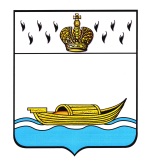 ДУМА ВЫШНЕВОЛОЦКОГО ГОРОДСКОГО ОКРУГАРЕШЕНИЕ от 25.06.2021                                   № 285Об утверждении Правил благоустройства территории муниципального образования Вышневолоцкий городской округ Тверской областиВ соответствии с Федеральным законом от 06.10.2003 № 131-ФЗ «Об общих принципах организации местного самоуправления в Российской Федерации», Уставом Вышневолоцкого городского округа Тверской области, рассмотрев заключение о результатах общественных обсуждений по проекту правил благоустройства территории муниципального образования Вышневолоцкий городской округ Тверской области от 17.06.2021, Дума Вышневолоцкого городского округа решила:Утвердить Правила благоустройства территории муниципального образования Вышневолоцкий городской округ Тверской области (прилагаются).Признать утратившими силу: - решение Совета депутатов Борисовского сельского поселения Вышневолоцкого района Тверской области от 07.12.2017 № 28 «Об утверждении Правил благоустройства территории Борисовского сельского поселения Вышневолоцкого района Тверской области»;- решение Совета депутатов Горняцкого сельского поселения Вышневолоцкого района Тверской области от 01.12.2017 № 183 «Об утверждении Правил благоустройства на территории Горняцкого сельского поселения Вышневолоцкого района Тверской области»;- решение Совета депутатов Дятловского сельского поселения Вышневолоцкого района Тверской области от 23.10.2017 № 17 «Об утверждении Правил благоустройства территории Дятловского сельского поселения Вышневолоцкого района Тверской области»;- решение Совета депутатов Есеновичского сельского поселения Вышневолоцкого района Тверской области от 08.11.2017 № 129 «Об утверждении Правил благоустройства территории Есеновичского сельского поселения Вышневолоцкого района Тверской области»,- решение Совета депутатов Зеленогорского сельского поселения Вышневолоцкого района Тверской области от 30.10.2017 № 155 «Об утверждении Правил благоустройства территории Зеленогорского сельского поселения Вышневолоцкого района Тверской области»;- решение Совета депутатов Зеленогорского сельского поселения Вышневолоцкого района Тверской области от 06.03.2019 № 30 «О внесении изменений в Правила благоустройства территории Зеленогорского сельского поселения Вышневолоцкого района Тверской области»;- решение Совета депутатов Княщинского сельского поселения Вышневолоцкого района Тверской области от 12.12.2017 № 31 «Об утверждении Правил благоустройства территории Княщинского сельского поселения Вышневолоцкого района Тверской области»;- решение Совета депутатов Коломенского сельского поселения Вышневолоцкого района Тверской области от 31.10.2017 № 21 «Об утверждении Правил благоустройства территории Коломенского сельского поселения Вышневолоцкого района Тверской области»;- решение Совета депутатов Лужниковского сельского поселения Вышневолоцкого района Тверской области от 23.10.2017 № 22 «Об утверждении Правила благоустройства территории Лужниковского сельского поселения Вышневолоцкого района Тверской области»;- решение Совета депутатов Овсищенского сельского поселения Вышневолоцкого района Тверской области от 03.11.2017 № 21 «Об утверждении Правил благоустройства территории Овсищенского сельского поселения»;- решение Совета депутатов Садового сельского поселения Вышневолоцкого района Тверской области от 07.11.2017 № 23 «Об утверждении Правил благоустройства территории Садового сельского поселения Вышневолоцкого района Тверской области»;- решение Совета депутатов Солнечного сельского поселения Вышневолоцкого района Тверской области от 31.10.2017 № 209 «Об утверждении Правила благоустройства территории Солнечного сельского поселения Вышневолоцкого района Тверской области»;- решение Совета депутатов Сорокинского сельского поселения Вышневолоцкого района Тверской области от 31.10.2017 № 92 «Об утверждении Правил благоустройства территории Сорокинского сельского поселения Вышневолоцкого района Тверской области»;- решение Совета депутатов Сорокинского сельского поселения Вышневолоцкого района Тверской области от 06.03.2019 № 29 «О внесении изменений в Правила благоустройства территории Сорокинского сельского поселения Вышневолоцкого района Тверской области»;- решение Совета депутатов Сорокинского сельского поселения Вышневолоцкого района Тверской области от 15.08.2019 № 42 «О внесении изменений в Правила благоустройства территории Сорокинского сельского поселения Вышневолоцкого района Тверской области»;- решение Совета депутатов Терелесовского сельского поселения Вышневолоцкого района Тверской области от 31.10.2017 № 129 «Об утверждении Правил благоустройства территории Терелесовского сельского поселения Вышневолоцкого района Тверской области»;- решение Совета депутатов Терелесовского сельского поселения Вышневолоцкого района Тверской области от 12.03.2019 № 25 «О внесении изменений в Правила благоустройства территории Терелесовского сельского поселения Вышневолоцкого района Тверской области»;- решение Совета депутатов Холохоленского сельского поселения Вышневолоцкого района Тверской области от 27.12.2017 № 177 «Об утверждении Правил благоустройства территории Холохоленского сельского поселения Вышневолоцкого района Тверской области»;- решение Совета депутатов городского  поселения поселок Красномайский Вышневолоцкого района Тверской области от 31.10.2017 № 148 «Об утверждении Правил благоустройства территории городского поселения поселок Красномайский Вышневолоцкого района Тверской области».3.  Опубликовать настоящее решение в газете «Вышневолоцкая правда» и разместить на официальном сайте муниципального образования Вышневолоцкий городской округ Тверской области в информационно-телекоммуникационной сети «Интернет».4. Настоящее решение вступает в силу со дня его официального опубликования в газете «Вышневолоцкая правда».ГлаваВышневолоцкого городского округа                                                     Н.П. РощинаПредседатель Думы Вышневолоцкого городского округа                                                       Н.Н. АдровРаздел 1. Общие положения.1.1. Правила благоустройства территории муниципального образования Вышневолоцкий городской округ Тверской области (далее - Правила) разработаны в соответствии с Гражданским кодексом Российской Федерации, Земельным кодексом Российской Федерации, Градостроительным кодексом Российской Федерации, Жилищным кодексом Российской Федерации, Федеральным законом от 06.10.2003 № 131-ФЗ «Об общих принципах организации местного самоуправления в Российской Федерации», Федеральным законом от 24.06.1998 №8 9-ФЗ «Об отходах производства и потребления», Федеральным законом от 08.11.2007№ 257-ФЗ «Об автомобильных дорогах и о дорожной деятельности в Российской Федерации и о внесении изменений в отдельные законодательные акты Российской Федерации», Уставом Вышневолоцкого городского округа Тверской области, и иными нормативными правовыми актами, регулирующими отношения в области благоустройства территорий муниципальных образований.1.2. Настоящие Правила действуют на всей территории муниципального образования Вышневолоцкий городской округ Тверской области и обязательны для исполнения всеми физическими лицами (в том числе индивидуальными предпринимателями) и юридическими лицами независимо от их организационно-правовой формы и формы собственности.1.3. Проектирование и размещение элементов благоустройства территорий осуществляются в соответствии с градостроительным и земельным законодательством Российской Федерации, специальными нормами и правилами, государственными стандартами, Генеральным планом муниципального образования Вышневолоцкий городской округ Тверской области, Правилами землепользования и застройки муниципального образования Вышневолоцкий городской округ Тверской области.1.4. Физические и юридические лица независимо от их организационно-правовых форм обязаны осуществлять благоустройство земельного участка, зданий, строений, сооружений, принадлежащих им на праве собственности, владения, пользования, в объеме, предусмотренном действующим законодательством Российской Федерации, настоящими Правилами, самостоятельно или посредством привлечения специализированных организаций за счет собственных средств.1.5.  Действие настоящих Правил не распространяется на отношения в сфере строительства, реконструкции объектов капитального строительства, а также реставрации объектов культурного наследия.1.6. Для целей настоящих Правил к объектам благоустройства относится территория муниципального образования Вышневолоцкий городской округ Тверской области с расположенными на них элементами благоустройства в границах:а) земельных участков, находящихся в частной собственности;б) земельных участков, находящихся в федеральной собственности;в) земельных участков, находящихся в собственности Тверской области;г) земельных участков, находящихся в муниципальной собственности Вышневолоцкого городского округа;д) земельных участков и земель, государственная собственность на которые не разграничена.1.7. В целях настоящих Правил используются следующие основные понятия:адресный аншлаг - указатель с наименованием улицы, площади, проспекта, номером дома и корпуса;архитектурное решение фасада - это отличительные характеристики здания, строения, сооружения, отражающие конструктивные и эстетические качества фасада, окружающей градостроительной среды (стилевая и композиционная целостность, ритм, соразмерность и пропорциональность, визуальное восприятие, баланс открытых и закрытых пространств);бесхозяйное транспортное средство – транспортное средство, которое не имеет собственника или собственник которого неизвестен, либо от которого собственник отказался, в том числе транспортное средство, отсутствующее на специализированном учете в органах государственной инспекции безопасности дорожного движения;благоустройство территории - деятельность по реализации комплекса мероприятий, установленного правилами благоустройства территории муниципального образования, направленная на обеспечение и повышение комфортности условий проживания граждан, по поддержанию и улучшению санитарного и эстетического состояния территории муниципального образования, по содержанию территорий населенных пунктов и расположенных на таких территориях объектов, в том числе территорий общего пользования, земельных участков, зданий, строений, сооружений, прилегающих территорий;брошенное транспортное средство - транспортное средство, оставленное собственником в не предназначенных для хранения местах общего пользования Вышневолоцкого городского округа, с нарушением Правил благоустройства Вышневолоцкого городского округа, в состоянии, не исключающем свободный доступ к нему иных лиц, вследствие отсутствия дверей, элементов остекления кузова, иных элементов кузова, незапертых дверей, невозможности запирания дверей, а так же имеющие иные видимые признаки неисправности, влекущие невозможность использования транспортного средства о назначению (спущенные колеса с разрушениями (разрывами) боковины покрышек от продолжительного нахождения колес в спущенном состоянии, отсутствие колес, иных конструктивных деталей или другие признаки;витрина - (межвитринное пространство - витраж) остекленная часть фасада здания, предназначенная для демонстрации реализуемых товаров и услуг;внутриквартальный проезд - автомобильная дорога, предназначенная для движения транспорта и пешеходов от магистральных улиц к группам жилых домов и другим местам квартала;восстановление благоустройства - комплекс работ, включающий в себя качественное восстановление асфальтового покрытия по всей ширине дороги, хозяйственного проезда, тротуара, обратную установку бордюрного камня, восстановление плодородного слоя почвы, ремонт газонов под борону с посевом газонных трав и посадкой нарушенных зеленых насаждений, восстановление рекламных конструкций и прочих элементов благоустройства;временные объекты (некапитальные нестационарные сооружения) - сооружения (площадки) из быстровозводимых конструкций, не обладающие признаками недвижимого имущества: контейнер, гараж, сарай, нестационарные торговые объекты, в том числе объекты по оказанию услуг (киоск, павильон, торгово-остановочный комплекс, передвижное средство развозной торговли, торговый ряд), складские помещения, другие объекты хозяйственно-бытового или иного назначения (остановочный пункт, мобильная туалетная кабина, забор, ограждение, шлагбаум, цепь, столб, бетонный блок, другие объекты, препятствующие или ограничивающие проход пешеходов и проезд автотранспорта), велопарковки;вывеска (информационная табличка) - табличка, содержащая информацию об организации независимо от ее организационно-правовой формы или индивидуальном предпринимателе, которая обязательна для доведения до сведения потребителя в соответствии с законодательством Российской Федерации о защите прав потребителей;газон - травяной покров, создаваемый посевом семян специально подобранных трав, являющийся фоном для посадок и парковых сооружений и самостоятельным элементом ландшафтной композиции, либо естественный травяной покров, содержащийся в режиме луговых угодий, допускающем хождение, игры и отдых на траве.городская мебель - различные виды скамеек отдыха, размещаемые на территории общественных пространств, рекреаций и дворов; скамей и столов - на площадках для настольных игр и др., беседки, перголы, зонтики;график вывоза отходов - документ, определяющий периодичность вывоза отходов, адреса точки сбора отходов, объема вывоза отходов и времени вывоза;дворовая территория - территория, прилегающая к одному или нескольким многоквартирным домам или общественным зданиям и обеспечивающая их функционирование. На дворовой территории, многоквартирных домов размещаются детские площадки, места для отдыха, сушки белья, парковки автомобилей, зеленые насаждения и иные объекты общественного пользования;договор на вывоз отходов - письменное соглашение, заключенное между заказчиком и региональным оператором по обращению с твердыми коммунальными отходами;дождеприемный колодец - сооружение на канализационной сети, предназначенное для приема и отвода дождевых и талых вод;домовладение - жилой дом и примыкающие к нему и (или) отдельно стоящие на общем с жилым домом (частью жилого дома) земельном участке надворные постройки (гараж, баня (сауна, бассейн), теплица (зимний сад), помещения для содержания домашнего скота и птицы, иные объекты);домовые знаки - адресный аншлаг, указатель номера подъезда и квартир, международный символ доступности объекта для инвалидов, флагодержатели, памятные доски, полигонометрический знак, указатель пожарного гидранта, указатель грунтовых геодезических знаков, указатели камер магистрали и колодцев водопроводной сети, указатель канализации, указатель сооружений подземного газопровода;зеленые насаждения - совокупность древесно-кустарниковой и травянистой растительности естественного и искусственного происхождения (включая парки, леса, особо охраняемые природные территории, бульвары, скверы, сады, газоны, цветники, а также отдельно стоящие деревья и кустарники;земляные работы - производство работ, связанных со вскрытием грунта на глубину более 30 сантиметров (за исключением пахотных работ, работ по посадке и удалению деревьев, кустарников и других зеленых насаждений), отсыпкой грунтом на высоту более 50 сантиметров, забивкой и погружением свай при возведении объектов и сооружений всех видов, прокладкой подземных и наземных инженерных сетей, коммуникаций, а равно добыча общераспространенных полезных ископаемых, не числящихся на государственном балансе, и строительство подземных сооружений для своих нужд на глубину до пяти метров, а также устройство и эксплуатация бытовых колодцев и скважин на первый водоносный горизонт, не являющийся источником централизованного водоснабжения;информационный стенд - вид средства размещения информации (конструкция), размещаемый на придомовой  территории, предназначенный для распространения социально значимой информации;индивидуальная застройка - участки застройки индивидуальными жилыми домами с отведенными территориями (земельными садово-огородными участками) и расположенными на них надворными хозяйственными постройками, а также участки застройки блокированными жилыми домами и малоэтажными (до 3-х этажей) жилыми домами;инженерные коммуникации - сети инженерно-технического обеспечения: водопровод, канализация, отопление, трубопроводы, линии электропередачи, связи и иные инженерные сооружения, существующие либо прокладываемые на территории населенного пункта;информационная конструкция - элемент благоустройства, не относящийся к вывеске, размещаемый на фасадах, крышах или иных внешних поверхностях зданий, строений, сооружений и содержащий сведения нерекламного характера о продавце (изготовителе, исполнителе) или виде, условиях реализуемых им товаров, выполняемых работ, оказываемых услуг;информационные материалы - любая визуальная информация (сведения, сообщения, данные, изображения) независимо от формы ее представления и изготовления, не относящаяся к информационным и рекламным конструкциям, учрежденческим доскам, вывескам, домовым знакам;капитальный ремонт объектов капитального строительства - замена и (или) восстановление строительных конструкций объектов капитального строительства или элементов таких конструкций, за исключением несущих строительных конструкций; замена и (или) восстановление систем инженерно-технического обеспечения и сетей инженерно-технического обеспечения объектов капитального строительства или их элементов, а также замена отдельных элементов несущих строительных конструкций на аналогичные или иные улучшающие показатели таких конструкций элементы и (или) восстановление указанных элементов;компенсационное озеленение - воспроизводство зеленых насаждений взамен уничтоженных или поврежденных;контейнерная площадка - специально оборудованная площадка для сбора и временного хранения отходов с установкой необходимого количества контейнеров и бункеров-накопителей;ливневая канализация - комплекс технологически связанных между собой инженерных сооружений (желобов, дождеприемников, лотков и труб, каналов (канав) и сооружений на них) для пропуска (сброса, приема и отведения) сточных вод: дождевых и талых снежных вод; производственных вод от полива, мытья улиц, транспортных машин; отвода поверхностных вод с территорий предприятий, учреждений, организаций; жилых и нежилых домов и сооружений; приема воды из дренажных систем; приема производственных вод, допускаемых к пропуску без специальной очистки;малые архитектурные формы (далее - МАФ) - элементы монументально-декоративного благоустройства, устройства для оформления мобильного и вертикального озеленения, водные устройства, городская мебель, коммунально-бытовое, техническое оборудование и иные элементы внешнего благоустройства;мойка транспортного средства – мероприятия, связанные с полным или частичным удалением с поверхности транспортного средства (в том числе с кузова, колес, узлов, агрегатов), из салона, кабины, пыли, грязи, иных загрязнений с применением воды и (или) моющих средств, и (или) различных приспособлений (щеток, скребков, губок, ветоши), и (или) устройств, предназначенных для мойки. Не является мойкой транспортного средства протирание стекол и (или) фар от пыли, грязи, иных загрязнений с помощью щеток, губок, ветоши, если это не связано со стеканием используемых воды и (или) моющих средств с транспортного средства, а также очистка транспортного средства с помощью щетки и (или) скребка от снега и (или) наледи;наружное освещение - совокупность элементов, предназначенных для освещения в темное время суток магистралей, улиц, площадей, парков, скверов, бульваров, дворов и пешеходных дорожек;ночное время - период времени с 23:00 до 07:00 часов по Московскому времени;обслуживание контейнерной площадки - опорожнение контейнеров, очистка внутри контейнерной площадки, полный вывоз складированных на площадке отходов, в том числе отходов, образующихся при строительстве, ремонте, реконструкции строений (строительный мусор), древесного спила, крупногабаритного мусора;объекты (средства) наружного освещения - осветительные приборы наружного освещения (светильники, прожекторы), которые могут устанавливаться на улицах, площадях, на специально предназначенных для такого освещения опорах, стенах, перекрытиях зданий и сооружений, парапетах, ограждениях мостов и транспортных эстакад, на металлических, железобетонных и других конструкциях зданий, строений и сооружений и в иных местах общественного пользования;объекты, не являющиеся объектами капитального строительства (некапитальные объекты) - объекты, для размещения которых не требуется оформление разрешения на строительство, выполненные из легковозводимых конструкций без заглубленных фундаментов, коммуникаций и подземных сооружений, сезонного или вспомогательного назначения, в том числе летние павильоны, небольшие склады, а также торговые киоски, павильоны и иные объекты мелкорозничной торговли, теплицы, парники, беседки, остановочные павильоны, наземные туалетные кабины, боксовые гаражи, другие подобные сооружения;озеленение - элемент благоустройства и ландшафтной организации территории, обеспечивающий формирование среды муниципального образования с активным использованием растительных компонентов, а также поддержание ранее созданной или изначально существующей природной среды на территории Вышневолоцкого городского округа;паспорт цветового решения фасадов здания, строения, сооружения - согласованный и утвержденный в установленном порядке документ, определяющий единое архитектурное и цветовое решение фасада отдельно стоящего здания, строения, сооружения, расположенного на территории города, и устанавливающий требования к его внешнему оформлению;пешеходные зоны - участки территории населенного пункта, на которых осуществляется движение населения в прогулочных и культурно-бытовых целях, в целях транзитного передвижения;прилотковая часть дороги - территория автомобильной дороги вдоль бордюрного камня тротуара или газона шириной в один метр;повреждение зеленых насаждений - механическое, химическое и иное повреждение надземной части и корневой системы зеленых насаждений, не влекущее прекращение роста. Повреждением также является загрязнение зеленых насаждений либо почвы в корневой зоне нефтепродуктами, иными вредными или пачкающими веществами;проект благоустройства - документация, содержащая материалы в текстовой и графической форме и определяющая проектные решения (в том числе цветовые) по благоустройству территории и иных объектов благоустройства;развитие объекта благоустройства - осуществление работ, направленных на создание новых или повышение качественного состояния существующих элементов или объектов благоустройства;разукомплектованное транспортное средство - транспортное средство, имеющее внешние технические неисправности и другие неисправности, при которых запрещается эксплуатация в соответствии с Правилами дорожного движения, утвержденными Постановлением Совета Министров - Правительства Российской Федерации от 23.10.1993 № 1090;реконструктивные работы - работы по частичному изменению внешних поверхностей объектов капитального строительства (модернизация фасадов, устройство навесов, тамбуров, витрин, изменение конфигурации крыши, ремонт, утепление и облицовка фасадов и другие), если такие изменения не затрагивают конструктивные и другие характеристики их надежности и безопасности и не превышают предельные параметры разрешенного строительства, реконструкции, установленные Градостроительным кодексом Российской Федерации;ремонт дорожного покрытия - комплекс работ, при котором производится полное восстановление и повышение работоспособности дорожной одежды и покрытия, земляного полотна и дорожных сооружений, осуществляется смена изношенных конструкций и деталей или замена их на наиболее прочные и долговечные, повышение геометрических параметров дороги с учетом роста интенсивности движения и осевых нагрузок автомобилей в пределах норм, соответствующих категории, установленной для ремонтируемой дороги, без увеличения ширины земляного полотна на основном протяжении дороги;санитарная очистка территории - зачистка территорий, сбор, вывоз и утилизация (обезвреживание) отходов;смет - отходы, состоящие, как правило, из песка, пыли, листвы, образующиеся в результате уборки улично-дорожной сети, дворовых территорий;снежный навал - временное образование из снега, наледи, формируемое в результате их сгребания;сбор отходов - комплекс мероприятий, связанных с очисткой мусорокамер, заполнением контейнеров и зачисткой контейнерных площадок работниками организаций, осуществляющих уборку на основании договора с собственниками (правообладателями) контейнерных площадок, контейнеров, мусорокамер;содержание территории - комплекс мероприятий, проводимых на земельном участке, связанных с уборкой территории открытого грунта, уборкой и своевременным ремонтом искусственного покрытия территории, очисткой и восстановлением решеток ливневой канализации, поддержанием в чистоте и проведением своевременного ремонта фасадов зданий, строений и сооружений, малых архитектурных форм, заборов и ограждений; содержанием строительных площадок, зеленых насаждений, инженерных коммуникаций и их конструктивных элементов, объектов транспортной инфраструктуры и иных объектов недвижимости, находящихся на земельном участке, в соответствии с действующим законодательством;средства размещения информации - конструкции, сооружения, технические приспособления, художественные элементы и другие носители, предназначенные для распространения информации, за исключением рекламных конструкций;строительная площадка - место строительства новых, а также реконструкции, технического перевооружения и (или) ремонта существующих объектов капитального строительства;твердое покрытие - дорожное покрытие в составе дорожных одежд капитального, облегченного и переходного типов, монолитное или сборное, выполняемое из асфальтобетона, цементобетона, природного камня и т.п.;текущий ремонт объектов капитального строительства - систематически проводимые работы по предупреждению преждевременного износа конструкций, отделки (в том числе окраски), инженерного оборудования, а также работы по устранению мелких повреждений и неисправностей;территория юридического лица или индивидуального предпринимателя – земельный участок, имеющий площадь, границы, местоположение, целевое назначение, находящийся в собственности, владении или пользовании юридического лица или индивидуального предпринимателя;территория населенного пункта – территория города Вышний Волочек (городская территория) и территория сельского населенного пункта в границах Вышневолоцкого городского округа;территории особого значения - части территории муниципального образования, обладающие особым статусом и (или) повышенной культурно-рекреационной и социальной ценностью;уборка территорий - вид деятельности, связанный со сбором, вывозом в специально отведенные места отходов производства и потребления, смета, опавшей листвы, скошенной травы, веток, порубочных остатков, другого мусора, снега;учрежденческая доска - конструкция, размещаемая в обязательном порядке при входе в здание, строение, сооружение, занимаемое организацией, содержащая информацию о полном зарегистрированном (юридическом) наименовании организации (учреждения) и ее ведомственной принадлежности;улица - обустроенная или приспособленная и используемая для движения транспортных средств и пешеходов полоса земли либо поверхность искусственного сооружения, находящаяся в пределах населенных пунктов, в том числе магистральная дорога скоростного и регулируемого движения, пешеходная и парковая дорога, дорога в научно-производственных, промышленных и коммунально-складских зонах (районах);уничтожение зеленых насаждений - повреждение зеленых насаждений, повлекшее прекращение их роста;урна - стандартная емкость для сбора мусора объемом до 0,5 кубических метров включительно;фасад - наружная, внешняя поверхность объекта капитального строительства, включающая архитектурные элементы и детали (балконы, окна, двери, колоннады и др.); цветник - элемент благоустройства, включающий в себя участок поверхности любой формы и размера, занятый посеянными или высаженными цветочными растениями;штендер- отдельно стоящая, выносная, в том числе сборно-разборная (складная) конструкция, не имеющая предназначенного для статичного закрепления на поверхности основания, в независимости от характера размещенной на ней информации;иные понятия, используемые в настоящих Правилах, применяются в значениях, определенных законодательством Российской Федерации.Раздел 2. Общие требования к объектам благоустройства.Подраздел 2.1. Благоустройство территории Вышневолоцкого городского округа.2.1.1. Собственники (правообладатели) земельных участков осуществляют содержание и мероприятия по развитию благоустройства в границах земельных участков, принадлежащих им на праве собственности или на ином вещном праве, а также на прилегающих к границам земельных участков территориях.2.1.2. Содержание территорий Вышневолоцкого городского округа и мероприятия по развитию благоустройства осуществляются в соответствии с настоящими Правилами, законодательством Российской Федерации и законодательством Тверской области.Требования по оснащению элементов благоустройства техническими приспособлениями для беспрепятственного доступа к ним и их использования инвалидами и другими маломобильными группами населения, установленные настоящими Правилами, применяются исключительно ко вновь вводимым в эксплуатацию или прошедшим реконструкцию объектам.При вводе в эксплуатацию или реконструкции элементов благоустройства может быть предусмотрено их оснащение программно-техническими комплексами видеонаблюдения в соответствии с техническими требованиями и правилами подключения, установленными уполномоченным органом.Не допускается размещение программно-технических комплексов видеонаблюдения на архитектурных деталях, элементах декора, поверхностях с ценной архитектурной отделкой, а также их крепление, ведущее к повреждению архитектурных поверхностей.Программно-технические комплексы видеонаблюдения, в случае их установки, должны быть очищены от загрязнений, веток, листвы, по мере необходимости корпус программно-технического комплекса видеонаблюдения должен очищаться от ржавчины и быть окрашенным.2.1.3. Элементами благоустройства в целях настоящих Правил являются:1) улично-дорожная сеть;2) улицы и дороги;3) площади;5) технические зоны транспортных, инженерных коммуникаций, инженерные коммуникации, водоохранные зоны;6) детские площадки;7) площадки отдыха;8) спортивные площадки;9) контейнерные площадки;10) строительные площадки;11) площадки для выгула животных;12) площадки для дрессировки собак;13) площадки автостоянок, размещения и хранения транспортных средств;14) архитектурно-художественное освещение;15) источники света;16) средства размещения информации и рекламные конструкции;17) ограждения (заборы);18) элементы объектов капитального строительства;19) МАФ;20) элементы озеленения;21) уличное коммунально-бытовое и техническое оборудование;22) водные устройства;23) зоны отдыха (парки, сады, бульвары, скверы).Подраздел 2.2. Улично-дорожная сеть, улицы и дороги.2.2.1. Основными элементами улично-дорожной сети являются улицы, проспекты, переулки, проезды, площади, тротуары, пешеходные и велосипедные дорожки, а также искусственные и защитные дорожные сооружения, элементы обустройства. Проектирование благоустройства возможно производить на сеть улиц определенной категории, отдельную улицу или площадь, часть улицы или площади, транспортное сооружение.2.2.2. Разработка проекта благоустройства на территориях транспортных и инженерных коммуникаций Вышневолоцкого городского округа проводится с учетом законодательства, обеспечивая условия безопасности населения, условия доступности для инвалидов и других маломобильных групп населения, а также защиту прилегающих территорий от воздействия транспорта и инженерных коммуникаций. Размещение подземных инженерных сетей в границах улично-дорожной сети ведется преимущественно в проходных коллекторах.2.2.3. Мероприятия, направленные на благоустройство автомобильных дорог общего пользования, элементов обустройства автомобильных дорог общего пользования осуществляются в части, не противоречащей Федеральному закону от 08.11.2007 № 257-ФЗ «Об автомобильных дорогах и о дорожной деятельности в Российской Федерации и о внесении изменений в отдельные законодательные акты Российской Федерации», законодательству Российской Федерации о социальной защите инвалидов и иным нормативным правовым актам Российской Федерации и нормативно-техническим документам, устанавливающим требования к автомобильным дорогам общего пользования.2.2.4. Улицы и дороги включают в себя следующие элементы благоустройства: твердые виды покрытия дорожного полотна и тротуаров, элементы сопряжения поверхностей, озеленение вдоль улиц и дорог, ограждения опасных мест, осветительное оборудование, носители информации дорожного движения (дорожные знаки, разметка, светофорные устройства).2.2.5. Виды и конструкции дорожного покрытия проектируются с учетом категории улицы и обеспечением безопасности движения.2.2.6. При разработке проекта озеленения улиц и дорог устанавливаются минимальные расстояния от зеленых насаждений до сетей подземных коммуникаций и прочих сооружений улично-дорожной сети в соответствии со строительными нормами и правилами.2.2.7. При разработке проекта предусматривается увеличение буферных зон между краем проезжей части и ближайшим рядом деревьев - за пределами зоны риска необходимо высаживать специально выращиваемые для таких объектов растения.2.2.8. Для освещения магистральных улиц на участках между пересечениями, на эстакадах, мостах и путепроводах опоры светильников располагают с двухсторонней расстановкой (симметрично или в шахматном порядке), по оси разделительной полосы, аналогично осуществляется подвеска светильников между высокими опорами на тросах. Расстояние между опорами устанавливается в зависимости от типа светильников, источников света и высоты их установки, но не более 50 м. Возможно размещение оборудования декоративно-художественного (праздничного) освещения.Подраздел 2.3. Площади.2.3.1. По функциональному назначению площади подразделяются на: главные (у зданий органов власти, общественных организаций); приобъектные (у памятников, кинотеатров, музеев, торговых центров, стадионов, парков, рынков и др.); общественно-транспортные (у вокзалов, на въездах); мемориальные (у памятных объектов или мест); площади транспортных развязок.2.3.2. При разработке проекта благоустройства обеспечивается максимально возможное разделение пешеходного и транспортного движения, основных и местных транспортных потоков, беспрепятственное пользование инвалидами и другими маломобильными группами населения объектами благоустройства.2.3.3. Территории площадей включают: проезжую часть, пешеходную часть, участки и территории озеленения. При многоуровневой организации пространства площади пешеходная часть частично или полностью совмещается с поверхностью земли, а в подземном уровне в зоне внеуличных пешеходных переходов размещаются места для парковки легковых автомобилей, инженерное оборудование и коммуникации, погрузочно-разгрузочные площадки, туалеты, площадки с контейнерами для сбора мусора.2.3.4. В зависимости от функционального назначения площади на ней размещаются следующие дополнительные элементы благоустройства:а) на главных, приобъектных, мемориальных площадях - произведения монументально-декоративного искусства, водные устройства (фонтаны);б) на общественно-транспортных площадях - остановочные павильоны, некапитальные объекты мелкорозничной торговли, питания, бытового обслуживания, средства наружной рекламы и информации.2.3.5. Виды покрытия пешеходной части площади должны предусматривать возможность проезда автомобилей специального назначения (пожарных, аварийных, уборочных и др.), временной парковки легковых автомобилей.2.3.6. Места возможного проезда и временной парковки автомобилей на пешеходной части площади выделяются цветом или фактурой покрытия, мобильным озеленением (контейнеры, вазоны), переносными ограждениями.Подраздел 2.4. Технические зоны транспортных, инженерных коммуникаций, инженерные коммуникации, водоохранные зоны.2.4.1. На территории Вышневолоцкого городского округа предусматриваются следующие виды технических (охранно-эксплуатационных) зон, выделяемые линиями градостроительного регулирования:а) магистральных коллекторов и трубопроводов;б) кабелей высокого и низкого напряжения, слабых токов, линий высоковольтных передач, в том числе мелкого заложения.2.4.2. На территории выделенных технических (охранных) зон магистральных коллекторов и трубопроводов, кабелей высокого, низкого напряжения и слабых токов, линий высоковольтных передач не допускается размещение средств наружной рекламы и информации, устройство площадок (детских, отдыха, стоянок автомобилей, установки мусоросборников), возведение любых видов сооружений, в том числе некапитальных нестационарных, кроме технических, имеющих отношение к обслуживанию и эксплуатации проходящих в технической зоне коммуникаций.2.4.3. В зоне линий высоковольтных передач напряжением до 110 кВ возможно размещение площадок для выгула и дрессировки собак.2.4.4. Озеленение проектируется в виде цветников и газонов по внешнему краю зоны, далее - в виде посадок кустарников и групп низкорастущих деревьев с поверхностной (неглубокой) корневой системой.2.4.5. Благоустройство полосы отвода железной дороги осуществляется согласно требованиям СНиП и действующему законодательству Российской Федерации.2.4.6. Береговая линия (граница водного объекта) определяется для:а) реки, ручья, канала, озера, обводненного карьера - по среднемноголетнему уровню вод в период, когда они не покрыты льдом;б) пруда, водохранилища - по нормальному подпорному уровню воды.2.4.7. Проектирование благоустройства территорий водоохранных зон осуществляется в соответствии с водным законодательством Российской Федерации.Подраздел 2.5. Архитектурно-художественное освещение.2.5.1. Для формирования художественно выразительной визуальной среды в темное время суток, выявления из темноты и образной интерпретации памятников архитектуры, истории и культуры, инженерного и монументального искусства, МАФ, доминантных и достопримечательных объектов, ландшафтных композиций, создания световых ансамблей, а также устройства праздничной и декоративной иллюминации применяется архитектурно-художественное освещение в соответствии с проектной документацией.2.5.2. Архитектурно-художественное освещение осуществляется стационарными или временными установками освещения объектов, путем наружного освещения фасадных поверхностей зданий, сооружений, а также элементов озеленения и ландшафта. При монтаже световых приборов, нацеливаемых на объекты, должна быть обеспечена их безопасная установка и эксплуатация.Подраздел 2.6. Источники света.2.6.1. В стационарных установках освещения применяются энергоэффективные источники света, эффективные осветительные приборы и системы, качественные по дизайну и эксплуатационным характеристикам изделия и материалы: опоры, кронштейны, защитные решетки, экраны и конструктивные элементы, отвечающие требованиям действующих национальных стандартов.2.6.2. Источники света в установках освещения выбираются с учетом требований улучшения ориентации, формирования благоприятных зрительных условий, а также, в случае необходимости, светоцветового зонирования.Подраздел 2.7. Общие требования к зонам отдыха.2.7.1. Зоны отдыха - территории, предназначенные и обустроенные для организации активного массового отдыха, купания и рекреации.2.7.2. При проектировании зон отдыха в прибрежной части водоемов площадь пляжа и протяженность береговой линии пляжей принимаются по расчету количества посетителей.Планировка и обустройство зон отдыха без приспособления для беспрепятственного доступа к ним и использования их инвалидами и другими маломобильными группами населения не допускается.2.7.3. На территории зоны отдыха размещаются: пункт медицинского обслуживания с проездом; спасательная станция; пешеходные дорожки; инженерное оборудование (питьевое водоснабжение и водоотведение, защита от попадания загрязненного поверхностного стока в водоем). Медицинский пункт располагают рядом со спасательной станцией и оснащают надписью «Медпункт» или изображением красного креста на белом фоне, а также местом парковки санитарного транспорта с возможностью беспрепятственного подъезда машины скорой помощи. Помещение медпункта рекомендуется устанавливать площадью не менее 12 метров квадратных, имеющим естественное и искусственное освещение, водопровод и туалет.2.7.4. Обязательный перечень элементов благоустройства на территории зоны отдыха включает: твердые виды покрытия проезда, комбинированные виды покрытия дорожек (плитка, утопленная в газон), озеленение, питьевые фонтанчики, скамьи, урны, контейнеры для мусора, оборудование пляжа (навесы от солнца, лежаки, кабинки для переодевания), туалетные кабины.2.7.5. При проектировании озеленения обеспечиваются:а) сохранение травяного покрова, древесно-кустарниковой и прибрежной растительности не менее чем на 50% общей площади зоны отдыха;б) озеленение и формирование берегов водоема (берегоукрепительный пояс на оползневых и эродируемых склонах, склоновые водозадерживающие пояса - головной дренаж и пр.);в) недопущение использования территории зоны отдыха для иных целей (выгуливание собак и т.п.).2.7.6. Допускается установка передвижного торгового оборудования (торговые тележки «Вода», «Мороженое»).Подраздел 2.8. Парки, бульвары, скверы.2.8.1. На территории Вышневолоцкого городского округа могут проектироваться следующие виды парков: многофункциональные, специализированные, парки жилых районов. Проектирование благоустройства парка зависит от его функционального назначения. На территории парка более 10 га предусматривают систему местных проездов для функционирования мини-транспорта, оборудованную остановочными павильонами (навес от дождя, скамья, урна, расписание движения транспорта).Планировка и обустройство парков без приспособления для беспрепятственного доступа к ним и использования их инвалидами и другими маломобильными группами населения не допускается.2.8.2. Многофункциональный парк предназначен для периодического массового отдыха, развлечения, активного и тихого отдыха, устройства аттракционов для взрослых и детей.2.8.3. На территории многофункционального парка предусматривают: систему аллей, дорожек и площадок, парковые сооружения (аттракционы, беседки, павильоны, туалеты и др.). Мероприятия благоустройства и плотность дорожек в различных зонах парка должны соответствовать допустимой рекреационной нагрузке.2.8.4. Обязательный перечень элементов благоустройства на территории многофункционального парка включает: твердые виды покрытия (плиточное мощение) основных дорожек и площадок (кроме спортивных и детских); элементы сопряжения поверхностей; озеленение; элементы декоративно-прикладного оформления; водные устройства (водоемы, фонтаны); скамьи, урны и контейнеры для мусора; ограждение (парка в целом, зон аттракционов, отдельных площадок или насаждений); оборудование площадок; некапитальные объекты торговли; средства наружного освещения; носители информации о зоне парка и о парке в целом; туалеты.2.8.5. Применяются сочетания различных видов и приемов озеленения: вертикального (перголы, трельяжи, шпалеры), мобильного (контейнеры, вазоны), создание декоративных композиций из деревьев, кустарников, цветочного оформления, экзотических видов растений.2.8.6. Специализированные парки предназначены для организации специализированных видов отдыха. Состав и количество парковых сооружений, элементы благоустройства, зависят от тематической направленности парка, определяются заданием на проектирование и проектным решением.2.8.7. Обязательный перечень элементов благоустройства на территории специализированных парков включает: твердые виды покрытия основных дорожек; элементы сопряжения поверхностей; скамьи; урны; информационное оборудование (схема парка). Допускается установка размещение ограждения, туалетных кабин.2.8.8. Бульвары и скверы предназначены для организации кратковременного отдыха, прогулок, транзитных пешеходных передвижений.2.8.9. Обязательный перечень элементов благоустройства на территории бульваров и скверов включает: твердые виды покрытия дорожек и площадок, элементы сопряжения поверхностей, озеленение, скамьи, урны или малые контейнеры для мусора, осветительное оборудование, оборудование архитектурно-декоративного освещения.Планировка и обустройство бульваров и скверов без приспособления для беспрепятственного доступа к ним и использования их инвалидами и другими маломобильными группами населения не допускается.2.8.10. Покрытие дорожек проектируется преимущественно в виде плиточного мощения. Предусматривается колористическое решение покрытия, размещение элементов декоративно-прикладного оформления, низких декоративных ограждений.2.8.11. При озеленении бульваров предусматриваются полосы насаждений, изолирующих внутренние территории бульвара от улиц; перед крупными общественными зданиями - широкие видовые разрывы с установкой фонтанов и разбивкой цветников. При озеленении скверов используются приемы зрительного расширения озеленяемого пространства.Подраздел 2.9. Праздничное оформление территории Вышневолоцкого городского округа.2.9.1. Праздничное оформление территории Вышневолоцкого городского округа выполняется в период проведения государственных и городских праздников, мероприятий, связанных со знаменательными событиями.Праздничное оформление включает вывеску государственных и муниципальных флагов, лозунгов, гирлянд, панно, установку декоративных элементов и композиций, стендов, трибун, эстрад, а также устройство праздничной иллюминации.При изготовлении и установке элементов праздничного оформления не допускается снимать, повреждать и ухудшать видимость технических средств регулирования дорожного движения.2.9.2. Праздничное оформление зданий, строений, сооружений осуществляется их владельцами самостоятельно за счет собственных средств в рамках концепции праздничного оформления территории Вышневолоцкого городского округа.Раздел 3. Требования к содержанию, эксплуатации и благоустройству объектов жилищно-коммунального хозяйства, коммуникаций и их конструктивных элементов.Подраздел 3.1. Уличное техническое оборудование.3.1.1. К уличному техническому оборудованию относятся элементы инженерного оборудования (в том числе подъемные площадки для инвалидных колясок, люки смотровых колодцев, решетки дождеприемных колодцев, вентиляционные шахты подземных коммуникаций, шкафы телефонной связи и т.п.).3.1.2. Элементы инженерного оборудования не должны противоречить техническим условиям, в том числе:- крышки люков смотровых колодцев, расположенных на территории пешеходных коммуникаций (в т.ч. уличных переходов), должны быть выполнены на одном уровне с покрытием прилегающей поверхности, перепад не должен превышать 20 мм, а зазоры между краем люка и покрытием тротуара - не более 15 мм.Подраздел 3.2. Требования к содержанию и благоустройству инженерных коммуникаций.3.2.1. Проектирование комплексного благоустройства на территориях инженерных коммуникаций следует вести с учетом действующего законодательства, обеспечивая условия безопасности населения и защиту прилегающих территорий от воздействия инженерных коммуникаций.Наружные инженерные коммуникации (сети газо-, водо-, электро-, теплоснабжения, сети ливневой канализации, подстанции, газораспределительные пункты, центральные тепловые узлы, тепловые узлы, повысительные насосные станции и др.), их конструктивные элементы должны находиться в технически исправном состоянии, а охранные зоны содержаться в чистоте.3.2.2. Юридические и физические лица, в собственности которых или на ином законном основании находятся инженерные коммуникации (договор аренды, хозяйственное ведение, оперативное управление, договор на технологическое обслуживание и т.д.) (далее - Правообладатель), должны содержать в исправном состоянии наружные инженерные коммуникации, их конструктивные элементы и сооружения на них, а территорию их охранных зон - в чистоте.3.2.3. Обследование смотровых и дождеприемных колодцев централизованной ливневой системы водоотведения и их очистка производятся организациями, у которых эти сооружения находятся в собственности или владении, по утвержденным этими организациями графикам, но не реже одного раза в год.3.2.4. Правообладатели обязаны: - содержать люки смотровых и дождеприемных колодцев ливневой канализации, камер инженерных сетей, а также примыкающую к ним территорию на расстоянии 1 метра от края горловины колодца в соответствии с действующим нормативными документами;- восстанавливать при ремонте смотрового колодца примыкающее к нему асфальтовое покрытие прямолинейными картами площадью не менее 1 метра;- использовать на проезжих частях люки, соответствующие действующим нормативным документам;- соблюдать сроки по ремонту колодцев и устранению повреждений асфальтового покрытия, регламентированные действующими нормативными документами;- осуществлять контроль за содержанием охранных зон инженерных коммуникаций, в том числе за своевременной очисткой их от горючих отходов, мусора, тары, опавших листьев, сухой травы;- принимать меры в соответствии с действующим законодательством к лицам, допустившим без соответствующего согласования или с нарушением установленных требований устройство в охранной зоне инженерных коммуникаций постоянных или временных предприятий торговли, парковки транспорта, рекламных щитов и т.д.;- обеспечивать контроль за недопущением возведения несанкционированных построек, складирования материалов, устройства свалок, посадки деревьев, кустарников и т.п. в пределах охранных зон инженерных коммуникаций;- производить постоянный контроль за наличием крышек люков смотровых и дождеприемных колодцев, тепловых камер, содержать их закрытыми и в исправном состоянии, обеспечивая их безопасную для транспортных средств и пешеходов эксплуатацию;- выявлять и восстанавливать разрушенную изоляцию наземных линий тепловых сетей, газо-, топливо-, водопроводов и иных наземных частей линейных сооружений и коммуникаций;- за собственный счет ликвидировать грунтовые наносы, наледи в зимний период, образовавшиеся в результате аварий на инженерных коммуникациях;- устранять провалы, просадки грунта или дорожного и тротуарного покрытия, появившиеся в местах прохождения подземных инженерных коммуникаций;- устанавливать ограждение смотровых колодцев в случае их повреждения, разрушения или отсутствия и производить ремонт или замену в установленные сроки;- не допускать подтопления дорог, улиц, внутриквартальных проездов, дворовых  и иных территорий, исключающего движение пешеходов и (или) транспорта.3.2.5. При возникновении подтоплений глубиной более 2 см и площадью, превышающей 3 квадратных метра, из-за нарушения работы ливневой системы водоотведения, ликвидация подтоплений производится за счет средств собственника или владельца ливневой системы водоотведения. При этом приведение работоспособности ливневой системы водоотведения в надлежащее состояние, производится Правообладателем в срок не более 3 суток.3.2.6. При возникновении техногенных подтоплений, вызванных сбросом воды (откачка воды из котлованов, аварийная ситуация на трубопроводах, проведение иных работ), обязанности по их ликвидации (в зимних условиях - скол и вывоз льда) возлагаются на физическое или юридическое лицо, осуществившее сброс воды.3.2.7. Правообладатель должен своевременно производить покос травы на земельном участке, на котором располагаются наземные части инженерных коммуникаций (при высоте травы более 20 см), обрезку ветвей и вырубку деревьев, находящихся в недопустимой близости к наземным частям инженерных коммуникаций, и немедленно вывозить обрезанные ветви, деревья и скошенную траву. Выполнение работ по обрезке и вырубке деревьев должно быть согласовано с уполномоченным структурным (самостоятельным структурным) подразделением администрации Вышневолоцкого городского округа и выполняется за счет средств Правообладателя.3.2.8. Не допускается наличие повреждений на смотровых и дождеприемных колодцев, вентиляционных отверстий, оголовков, ворот, дверей, запорных и защитных устройств подземных инженерных коммуникаций и сооружений на них, отсутствие изоляции надземных инженерных коммуникаций.3.2.9. Не допускаются отсутствие, загрязнение ограждений, люков смотровых и дождеприемных колодцев, неокрашенное состояние ограждений, отсутствие необходимого ремонта или несвоевременное проведение профилактических обследований инженерных коммуникаций.За ненадлежащее содержание и несвоевременное обслуживание инженерных коммуникаций ответственность возлагается на Правообладателя.3.2.10. Извлечение осадков и мусора из смотровых и дождеприемных колодцев инженерных коммуникаций производится Правообладателем.3.2.11. Лица, ответственные за содержание и ремонт общего имущества многоквартирного (жилого) дома, обязаны обеспечивать свободный подъезд к люкам смотровых колодцев и узлам управления инженерными коммуникациями, а также источникам пожарного водоснабжения (пожарные гидранты, водоемы), расположенным на обслуживаемой территории.3.2.12. В целях поддержания нормальных условий эксплуатации внутриквартальных и домовых сетей физическим и юридическим лицам запрещается:- самовольно, без согласования с Правообладателем вскрывать смотровые колодцы, дождеприемные колодцы, вентиляционные отверстия, оголовки, ворота, двери, запорные и защитные устройства инженерных коммуникаций;- регулировать запорные устройства на сетях водопровода, канализации, теплотрасс, объектов связи;- производить какие-либо работы на инженерных коммуникациях без разрешения Правообладателя;- возводить над уличными, дворовыми инженерными коммуникациями постройки постоянного и временного характера, заваливать их строительными материалами, мусором и т.п.;- оставлять колодцы инженерных коммуникаций неплотно закрытыми и закрывать разбитыми крышками;- отводить поверхностные воды в систему хозяйственно-бытовой канализации;- пользоваться пожарными гидрантами в хозяйственных целях;- производить забор воды от уличных колонок с помощью шлангов;- производить разборку колонок;- при производстве земляных и дорожных работ на улицах и внутриквартальных территориях сбивать люки и засыпать грунтом колодцы инженерных коммуникаций, при асфальтировании - покрывать асфальтом;- посадка деревьев в пределах охранных зон инженерных коммуникаций.3.2.13. В зимний период Правообладатели должны расчищать места нахождения пожарных гидрантов и обеспечивать указатели их расположения. Пожарные гидранты должны находиться в исправном состоянии и в зимний период должны быть утеплены.3.2.14. Смотровые и дождеприемные колодцы, колодцы подземных инженерных коммуникаций, люки (решетки) должны находиться в закрытом виде и содержаться в исправном состоянии, обеспечивающем безопасное движение транспорта и пешеходов.3.2.15. Содержание, очистку и поддержание в исправном техническом состоянии приемных, тупиковых, смотровых и других колодцев и камер обеспечивают Правообладатели в соответствии с требованиями действующих государственных стандартов.3.2.16. Решетки дождеприемных колодцев ливневой канализации должны постоянно находиться в очищенном состоянии. Не допускаются засорение, заиливание решеток и колодцев, ограничивающие их пропускную способность. Загрязнения, заиливание решеток и колодцев, ограничивающие их пропускную способность должны устраняться Правообладателем в срок не более 3 суток с момента обнаружения. Профилактическое обследование смотровых и дождеприемных колодцев ливневой канализации и их очистка производятся не реже двух раз в год Правообладателем. После очистки смотровых и дождеприемных колодцев все виды извлеченных загрязнений подлежат немедленному вывозу.3.2.17. Сопряжение люков смотровых колодцев инженерных коммуникаций должно быть выполнено в один уровень с покрытием проезжей части, тротуаров, пешеходных и велосипедных дорожек, зеленых зон.Не допускается отклонение уровня сопряжения люков смотровых колодцев инженерных коммуникаций, дождеприемных колодцев ливневой канализации с покрытием проезжей части, тротуаров, пешеходных и велосипедных дорожек, зеленых зон более чем на 2 см. При превышении указанных параметров отклонения Правообладатель обязан привести уровень сопряжения в соответствие с требованиями настоящего пункта в течение трех суток с момента обнаружения.3.2.18. Колодцы инженерных коммуникаций, на которых крышки или решетки разрушены или отсутствуют, должны быть немедленно после обнаружения ограждены Правообладателем, обозначены соответствующими дорожными знаками. В течение не более трех часов с момента обнаружения Правообладатель заменяет или восстанавливает крышки или решетки колодцев.3.2.19. Запрещается:- самовольное присоединение к сетям ливневой канализации;- устройство водопроводных труб недостаточного диаметра, их укладка выше отметки дна канавы, кювета;- прокладка электрических кабелей, кабелей связи, установка опор различного назначения и иных сооружений в водоотводных кюветах и канавах, водопроводных трубах;- сброс в сети ливневой канализации веществ, оказывающих негативное воздействие на водосточные трубопроводные системы и засоряющих линейные участки трубопроводов и колодцы или отлагающихся на их стенках: окалину, известь, песок, гипс, металлическую стружку, грунт, строительные отходы и мусор, осадки с локальных очистных сооружений, нерастворимые масла, смолы, мазут, нерастворимые красители, производственные отходы, не растворимые в воде жидкости (например, коллоидные растворы, уменьшающие поперечное сечение трубопроводов), жиры, загрязненные производственные и хозяйственно-бытовые сточные воды;- возведение над сетями ливневой канализации зданий, строений, сооружений.3.2.20. На сетях ливневой канализации не должно допускаться накапливание мусора и складирование различных материалов и предметов, загрязняющих территорию или препятствующих нормальной эксплуатации ливневой канализации.3.2.21.В целях сохранности коллекторов ливневой канализации устанавливается охранная зона – 2 (два) метра в каждую строну от оси коллектора.3.2.22. В пределах охранной зоны коллекторов ливневой канализации  без оформления соответствующих документов и письменного согласования с эксплуатирующей организацией, иными органами в установленных действующим законодательством случаях запрещается:- производить земляные работы;- повреждать люки ливневой канализации, взламывать или разрушать водоприемные люки;- осуществлять строительство, устанавливать здания, строения  и сооружения;- сбрасывать промышленные, коммунальные отходы, мусор и иные материалы.3.2.23. При организации выезда или прохода с территории объекта или домовладения через водопропускные кюветы или канавы, владелец территории (или его уполномоченные заказчик  и подрядчик работ) должны осуществить  устройство водопропускной трубы расчетного диаметра, с учетом высотных отметок и уклона для обеспечения беспрепятственного прохождения водотока.3.2.24. Водопропускные кюветы или канавы по дну или по всему периметру следует укреплять (одерновка, каменное мощение, монолитные бетон, железобетон, керамика и др.), угол откосов кюветов необходимо принимать в зависимости от видов грунта.3.2.25. Минимальные и максимальные уклоны необходимо назначать с учетом неразмывающих скоростей воды, которые принимаются в зависимости от вида покрытия водоотводящих элементов. На участках рельефа, где скорости течения дождевых вод выше максимально допустимых, следует обеспечивать устройство быстростоков (ступенчатых перепадов).3.2.26.Размещение кабельных линий связи, телевидения, радио, Интернета и иных подобных сетей, предназначенных для инженерно-технического обеспечения зданий, строений, сооружений, осуществляется подземным способом (в траншеях, каналах, тоннелях).3.2.27. Проводка наружных коммуникаций к зданиям, строениям, сооружениям иным способом (воздушным, надземным) допускается только в случае невозможности размещения их под землей при условии получения соответствующих технических условий эксплуатирующих организаций по согласованию с уполномоченным самостоятельным структурным (структурным) подразделением Администрации Вышневолоцкого городского округа.3.2.28 Не допускается использовать в качестве крепления подвесных линий связи и воздушно-кабельных переходов:- элементы обустройства автомобильных дорог: дорожные ограждения, элементы и конструкции, предназначенные для размещения светофоров, дорожных знаков;- элементы фасадов, крыш, стен зданий, строений, сооружений (дымоходы, вентиляция, антенны систем коллективного приема телевидения и радио, фронтоны, козырьки, двери, окна).3.2.29. Не допускается:- отсутствие наружной изоляции наземных линий теплосети;- пересекать дороги при прокладке кабелей связи воздушным способом от одного здания, строения, сооружения к другому;- размещать запасы кабеля вне распределительного муфтового шкафа.3.2.30. Правообладатели обязаны содержать технические средства связи (кабели, элементы крепления кабелей, распределительные и муфтовые шкафы и другие), а также подключаемые с их помощью технические устройства в надлежащем состоянии (не допуская надрывов и/или отсутствия изоляционной оболочки, отсутствия покраски, наличия коррозии и/или механических повреждений, провеса проводов и/или намотки их на опоры освещения и линий электропередачи).3.2.31. Правообладатели земельных участков, по которым проходят инженерные коммуникации, а также расположенных в пределах охранных зон инженерных коммуникаций обязаны:- осуществлять контроль за содержанием охранных зон инженерных коммуникаций, в том числе за своевременной очисткой их от горючих материалов, мусора, тары, опавших листьев, сухой травы;- обеспечивать круглосуточный доступ для обслуживания и ремонта инженерных коммуникаций;- не допускать возведения  несанкционированных построек, складирования материалов, устройства свалок, посадки деревьев, кустарников и т.п. в пределах охранных зон инженерных коммуникаций.Подраздел 3.3. Основные требования по организации освещения.3.3.1. Освещение улиц, дорог территорий населенных пунктов Вышневолоцкого городского округа выполняется в соответствии с нормами законодательства Российской Федерации, Тверской области, устанавливающими требования к организации наружного освещения настоящими Правилами.3.3.2. Освещение улиц, дорог, территорий населенных пунктов Вышневолоцкого городского округа  выполняется светильниками, располагаемыми на опорах или тросах. Освещение тротуаров и подъездов на территории муниципального образования Вышневолоцкий городской округ Тверской области допускается выполнять светильниками, располагаемыми на стенах или над козырьками подъездов зданий. При этом обеспечивается возможность обслуживания светильников с помощью автоподъемников, централизованное управление включением и отключением светильников и исключение повреждения светильников при падении с крыш снега и льда.3.3.3. На улицах и дорогах, оборудованных кюветами, допускается устанавливать опоры за кюветом, если расстояние от опоры до ближней границы проезжей части не превышает 4 м. Опора не должна находиться между пожарным гидрантом и проезжей частью улицы или дороги.3.3.4. Опоры на аллеях и пешеходных дорогах должны располагаться вне пешеходной части.3.3.5. Высота размещения светильников наружного освещения должна составлять не менее 2,5 метров. Светильники на улицах и дорогах с рядовой посадкой деревьев устанавливаются вне крон деревьев на удлиненных кронштейнах, обращенных в сторону проезжей части улицы, или применяется тросовый подвес светильников.3.3.6. Системы уличного, дворового и других видов наружного освещения должны быть настроены способом, исключающим возможность засветки окон жилых помещений.3.3.7. Включение и отключение объектов наружного освещения должно осуществляться их владельцами в соответствии с утвержденным графиком, согласованным с органами местного самоуправления, а установок световой информации - по решению Правообладателей.3.3.8. Переключение освещения пешеходных тоннелей с дневного на вечерний и ночной режим, а также с ночного на дневной должно производиться одновременно с включением и отключением уличного освещения.3.3.9. Запрещается крепление к опорам сетей наружного освещения различных растяжек, подвесок, проводов и кабелей, не связанных с эксплуатацией сетей, без согласования с собственником сетей или эксплуатирующей организацией.3.3.10. Запрещается использовать объекты сетей наружного освещения (столбы, щиты, шкафы и пр.) для организации торговли, установки средств размещения информации, размещения объявлений, листовок, иных информационных материалов, с нарушением установленного порядка.Подраздел 3.4. Содержание объектов (средств) наружного освещения.3.4.1. Все системы уличного, дворового и других видов наружного освещения должны поддерживаться в исправном состоянии.Собственники сетей наружного освещения или эксплуатирующие организации должны обеспечивать содержание сетей и их конструктивных элементов в исправном состоянии, обеспечивать надлежащую эксплуатацию и проведение текущих и капитальных ремонтов.3.4.2. Металлические опоры, кронштейны и другие элементы устройств наружного освещения должны содержаться их владельцами в чистоте, не иметь очагов коррозии и окрашиваться по мере необходимости, но не реже одного раза в три года.Опоры сетей наружного освещения не должны иметь отклонение от вертикали более 5 градусов.3.4.3. Поврежденные элементы сетей, влияющие на их работу или электробезопасность, должны ремонтироваться немедленно, не влияющие - в течение 10 дней с момента повреждения. Бездействующие элементы сетей (в том числе временные) должны демонтироваться в течение месяца с момента прекращения действия.3.4.4. Количество неработающих светильников на улицах не должно превышать 10 процентов от их общего числа, при этом не допускается расположение неработающих светильников подряд, один за другим. 3.4.5. Срок восстановления горения отдельных светильников не должен превышать 10 суток с момента обнаружения неисправностей или поступления соответствующего сообщения. Массовое отключение светильников (более 25 процентов) должно быть устранено в течение одних суток, а на магистральных улицах - в течение 2 часов. Массовое отключение, возникшее в результате обстоятельств непреодолимой силы, устраняется в возможно короткие сроки.3.4.6. Наличие сбитых, а также оставшихся после замены опор освещения в местах общественного пользования не допускается. Вывоз таких опор осуществляется их владельцами в течение суток с момента демонтажа, либо с момента получения информации о наличии таких опор от граждан или юридических лиц, органов государственной власти или органов местного самоуправления.3.4.7. Все незаконно размещенные на устройствах освещения информационные материалы, в том числе графические изображения, листовки, плакаты и т.п. удаляются собственниками сетей освещения и организациями их обслуживающими.3.4.8. Ответственность за уборку территорий вокруг мачт и опор наружного освещения, расположенных на тротуарах, возлагается на ответственных за уборку тротуаров лиц.3.4.9. Ответственность за уборку территорий, прилегающих к трансформаторным и распределительным подстанциям, другим инженерным сооружениям, работающим в автоматическом режиме (без обслуживающего персонала), возлагается на владельцев территорий, на которых находятся данные объекты.3.4.10. Не допускается самовольное подсоединение и подключение проводов и кабелей к сетям и устройствам наружного освещения, а также иное их самовольное использование.Раздел 4. Требования к содержанию и благоустройству мест производства работ.Подраздел 4.1. Общие требования к обустройству мест производства работ.4.1.1. Карьеры и полигоны твердых коммунальных отходов (в том числе рекультивируемые), предприятия по производству строительных материалов должны оборудоваться подъездными дорогами, имеющими асфальтобетонное, железобетонное или другое твердое покрытие.Для предотвращения выноса грязи (грунта, бетонной смеси или раствора) на прилегающую территорию, строительные объекты и площадки, карьеры и полигоны твердых коммунальных  отходов (в том числе рекультивируемые), предприятия по производству строительных материалов должны оснащаться пунктами очистки (мойки) колес автотранспорта (моечными постами) заводского изготовления с замкнутым циклом водооборота и утилизацией стоков для мойки автомашин (включая автомиксеры).Конструктивные и технологические решения моечных постов должны соответствовать предъявляемым требованиям (техническим, экологическим, санитарным и др.) и гарантировать исключение выноса грязи (грунта, бетонной смеси или раствора) на прилегающую территорию. В зимнее время при температуре ниже -5 °C моечные посты оборудуются установками пневмомеханической очистки автомашин.Обязанность по очистке (мойке) колес возлагается на юридическое лицо (индивидуального предпринимателя) или физическое лицо, осуществляющие эксплуатацию строительного объекта, площадки, карьера, полигона твердых бытовых отходов, предприятия по производству строительных материалов.4.1.2. Оборудование для приготовления бетонных и растворных смесей, установленное на автомобилях, должно находиться в технически исправном состоянии, очищено от грязи, остатков бетонной смеси или раствора.Запорные устройства бетономешалок, а также объем заполнения автомиксеров бетонной смесью или раствором должны исключить возможность пролива бетонной смеси или раствора при перемещении автомиксеров по дорогам.4.1.3. При необходимости складирования материалов, изделий, конструкций, оборудования, а также размещения некапитальных сооружений и устройства временного отвала грунта за пределами строительной площадки или за пределами ограждения места проведения ремонтных, аварийных и иных работ, места для этого определяются по согласованию с органами местного самоуправления.4.1.4. Ремонтно-строительные организации обязаны обеспечивать сдачу в эксплуатацию объектов после капитального ремонта или реконструкции с выполнением всех работ, предусмотренных проектом по благоустройству и озеленению территорий и приведению их в порядок.4.1.5. Разборка подлежащих сносу строений должна производиться в установленные органами местного самоуправления сроки.4.1.6. Площадка после сноса строений должна быть в 2-недельный срок спланирована и благоустроена.4.1.7. Проведение любых видов земляных работ без разрешения на производство земляных работ запрещается, за исключением случаев, когда указанные работы осуществляются на основании документов, выданных в соответствии с федеральным законодательством.4.1.8. Вскрытие дорожных покрытий, тротуаров, газонов, а также разрытие других мест общего пользования при строительстве или ремонте подземных сетей и надземных сооружений осуществляется в соответствии с требованиями, установленными Администрацией Вышневолоцкого городского округа в границах и в сроки, указанные в разрешении.4.1.9. Засыпка траншей и котлованов должна производиться в срок, указанный в разрешении на производство земляных работ.Дорожные покрытия, тротуары, газоны и другие разрытые участки должны быть восстановлены в сроки, указанные в разрешении.4.1.10. При производстве работ запрещается:а) повреждать существующие сооружения, зеленые насаждения и элементы благоустройства, приготовлять раствор и бетон непосредственно на проезжей части улиц;б) производить откачку воды из колодцев, траншей, котлованов непосредственно на тротуары и проезжую часть улиц;в) оставлять на проезжей части и тротуарах, газонах землю и строительный мусор после окончания работ;г) занимать излишнюю площадь под складирование, ограждение работ сверх установленных границ;д) загромождать проходы и въезды во дворы, нарушать нормальный проезд транспорта и движение пешеходов;е) выезд автотранспорта со строительных площадок, мест производства аварийных, ремонтных и иных видов работ без очистки колес от налипшего грунта.4.1.11. В случае повреждения подземных коммуникаций производители работ обязаны немедленно сообщить об этом владельцам сооружений и принять меры по немедленной ликвидации аварий.4.1.12. В процессе производства земляных, ремонтных, аварийно-восстановительных и иных видов работ, место производства работ должно иметь, аварийное освещение, необходимые указатели, бункеры-накопители для сбора строительного мусора.4.1.13. В случае аварии при производстве земляных, ремонтных и иных работ, исполнитель обязан своевременно вызвать на место производства работ представителей организаций, эксплуатирующих действующие подземные коммуникации и сооружения, а также своевременно известить об аварии единую дежурно-диспетчерскую службу (ЕДДС) Вышневолоцкого городского округа, организации, имеющие смежные с местом аварии территории.4.1.14. Вывоз отходов асфальтобетона при проведении дорожно-ремонтных работ на центральных дорогах производится организациями, проводящими работы, незамедлительно (в ходе работ), на остальных улицах и дворах - в течение суток. Временное складирование скола асфальта на газонах и участках с зелеными насаждениями не допускается.Подраздел 4.2. Содержание и благоустройство мест производства земляных работ.4.2.1. На земельных участках, находящихся в государственной или муниципальной собственности, юридическим лицам и физическим лицам запрещается проведение всех видов земляных работ (производство дорожных, строительных, аварийных и прочих работ) без письменного разрешения на производство земляных работ.Разрешение на производство земляных работ выдается уполномоченным самостоятельным структурным (структурным) подразделением Администрации Вышневолоцкого городского округа (далее - структурное подразделение )на основании заявления хозяйствующего субъекта или физического лица (далее - Заявитель). Форма заявлений на выдачу, продление, закрытие разрешения на производство земляных работ, форма разрешения на производство земляных работ и порядок его получения устанавливаются постановлением Администрации Вышневолоцкого городского округа. Не являются земляными работами работы, осуществляемые в соответствии с разрешением на строительство.При авариях на подземных инженерных сетях, ликвидация которых требует производства земляных работ, владелец сетей, на которых произошло повреждение (авария), или уполномоченное лицо, эксплуатирующее данные сети, обязаны в течение часа с момента обнаружения аварии оповестить о начале проведения земляных работ уполномоченное самостоятельное структурное (структурное) подразделение Администрации Вышневолоцкого городского округа в сфере жилищно-коммунального хозяйства с последующим оформлением (не позднее 72 часов с момента обнаружения аварии) разрешения на производство земляных работ в уполномоченном структурном подразделении Администрации Вышневолоцкого городского округа, в противном случае земляные работы считаются самовольными.Проведение земляных работ на придомовых территориях осуществляется по согласованию с организациями, осуществляющими управление многоквартирным домом и (или) содержание многоквартирного дома, либо в случае непосредственного управления собственниками помещений - с уполномоченным собственниками помещений в таком доме лицом, при этом может быть заключен договор о производстве земляных работ, предусматривающий в том числе условия о сроке проведения земляных работ, сроке восстановления нарушенного благоустройства, требования к местам производства работ, к восстанавливаемому благоустройству, ответственность сторон и иные условия.При авариях на подземных инженерных сетях, ликвидация которых требует производства земляных работ на придомовых территориях, владелец сетей, на которых произошло повреждение (авария), или уполномоченное лицо, эксплуатирующее данные сети, уведомляет уполномоченное самостоятельное структурное (структурное) подразделение Администрации Вышневолоцкого городского округа в сфере жилищно-коммунального хозяйства об аварии не позднее 72 часов с момента обнаружения аварии. В иных случаях проведение земляных работ на придомовых территориях осуществляется с обязательным уведомлением уполномоченного самостоятельного структурного (структурного) подразделения  Администрации Вышневолоцкого городского округа не позднее чем за 10 рабочих дней до даты начала проведения земляных работ.4.2.2. Временное ограничение или прекращение движения по дорогам населенного пункта Вышневолоцкого городского округа осуществляется на основании постановления Администрации Вышневолоцкого городского округа.Производство земляных работ на территории Вышневолоцкого городского округа допускается в полном соответствии с проектно-сметной документацией, выданным разрешением на производство земляных работ, требованиями ГОСТов, СНиПов и иными нормативными документами в сфере производства дорожных работ.Прокладка новых подземных инженерных коммуникаций и переустройство существующих должны производиться до начала проведения дорожно-строительных работ.Основным способом прокладки и переустройства подземных инженерных коммуникаций на дорогах, дорогах общегородского значения и иных объектах  с усовершенствованным покрытием является закрытый способ. Открытый способ прокладки и переустройства подземных коммуникаций допускается при отсутствии технической возможности закрытым способом.4.2.3. Производство земляных работ, связанных с вскрытием дорожных конструкций на магистральных дорогах Вышневолоцкого городского округа, в период с 1 декабря по 30 апреля запрещается, за исключением работ, связанных с ликвидацией последствий аварий на подземных инженерных коммуникациях.Выполнение любого вида земляных работ (кроме аварийных), в том числе по прокладке и переустройству подземных инженерных коммуникаций, осуществляется только при наличии разработанной и согласованной в установленном порядке технической документации. Проектно-сметная документация на прокладку и переустройство подземных инженерных коммуникаций производится на топографических планах масштаба М 1:500. Срок действия согласований - 2 года.4.2.4. В разрешении на производство земляных работ устанавливаются сроки и условия производства земляных работ.В случае необходимости дальнейшего проведения ремонтных работ разрешение на производство земляных работ продлевается на срок, необходимый для выполнения соответствующих работ, согласно представленному графику производства работ и срок, необходимый для выполнения работ по восстановлению нарушенного в процессе производства работ благоустройства.При производстве земляных работ на участке местности более 100 пм разрешение на производство земляных работ выдается на отдельные участки (поэтапно) с установлением сроков на каждый из них. Земляные работы на последующих участках должны производиться только после завершения всех работ на предыдущих, включая восстановление нарушенного благоустройства и асфальтобетонного покрытия, а также уборку территории.Для внезапного устранения повреждения на инженерных подземных коммуникациях (аварий) разрешение на производство земляных работ выдается сроком на пятнадцать дней.4.2.5. Лицо, производящее работы, несет полную ответственность за проведение работ, соблюдение мер безопасности, санитарных правил и норм при их производстве, а также за своевременное и качественное восстановление нарушенного благоустройства в местах их проведения.4.2.6. При выполнении строительно-монтажных и других работ, связанных с земляными работами, места их производства должны быть оборудованы ограждениями, обеспечивающими безопасность людей и транспорта. Кроме того, в темное время суток на дороге и тротуарах - с обозначением световой мигающей сигнализацией красного или желтого цветов. К проведению земляных работ разрешается приступать только после полного обустройства места производства работ всеми необходимыми знаками и ограждениями в соответствии со схемой организации дорожного движения транспортных средств и пешеходов, согласованной МО МВД России «Вышневолоцкий». Кроме того, нести полную ответственность за наличие и сохранность временных рабочих знаков, установку и состояние ограждений рабочей площадки и иных технических средств, работу освещения и габаритных фонарей до полного окончания работ. При производстве земляных работ в местах прохода пешеходов траншеи должны быть оборудованы переходными пешеходными мостиками.4.2.7. При производстве работ должны быть приняты меры по сохранению растительного слоя грунта и использованию его по назначению.4.2.8. При вскрытии твердого покрытия улиц населенных пунктов Вышневолоцкого городского округа, дорог, внутриквартальных проездов в процессе ремонтно-строительных работ на подземных коммуникациях нерастительный (инертный) грунт из траншей должен вывозиться в установленные места. Извлекаемый в процессе производства земляных работ грунт должен вывозиться в места отвала или на площадки временного складирования грунта, определяемые уполномоченным структурным подразделением Администрации Вышневолоцкого городского округа, с обязательным содержанием их в надлежащем виде и приведения в благоустроенное состояние после вывозки грунта.4.2.9. При восстановлении покрытия дорог и тротуаров места производства земляных работ должны послойно засыпаться песком и щебнем с уплотнением каждого слоя с последующим восстановлением твердого покрытия согласно технологии и в зависимости от типа и качества покрытия.Уровни старого и восстановленного покрытия должны быть в одной плоскости, а линия стыка - прямой.4.2.10. Складирование строительных материалов и оборудования, а также устройство временных сооружений за пределами ограждения места производства земляных работ не разрешаются. Строительный мусор и нерастительный грунт с мест производства земляных работ должны вывозиться в специально отведенные места.4.2.11. Покрытие, поврежденное в ходе проведения земляных работ, должно быть восстановлено лицом, производящим работы, в первоначальном объеме и в соответствии с изначальным состоянием территории (до начала проведения земляных работ) в срок, указанный в разрешении на производство земляных работ.Покрытие, поврежденное в ходе проведения земляных работ на придомовых территориях, должно быть восстановлено лицом, производящим работы, в первоначальном объеме и в соответствии с изначальным состоянием территории (до начала проведения земляных работ) в срок, согласованный с организациями, осуществляющими управление многоквартирным домом и (или) содержание многоквартирного дома, либо в случае непосредственного управления собственниками помещений - с уполномоченным собственниками помещений в таком доме лицом, но не позднее 10 дней со дня окончания ремонтно-строительных работ.4.2.12. После окончания производства земляных работ лицо, производящее работы, обязано незамедлительно начать работы по восстановлению нарушенного благоустройства территории.Края асфальтового покрытия перед его восстановлением должны быть обработаны фрезой.4.2.13. В случае невозможности завершения земляных работ в зимний период в связи с неблагоприятными для соблюдения технологии производства работ погодными условиями и температурным режимом Заявитель обязан:- провести необходимые мероприятия по приведению в порядок территории в зоне производства земляных работ;- поддерживать обеспечение безопасного и беспрепятственного движения пешеходов и транспорта по нарушенным в ходе производства земляных работ участкам дорог (тротуаров) до момента полного восстановления элементов благоустройства.4.2.14. При невозможности выполнения восстановительных работ в сроки по причине погодных условий и температурного режима в период с 1 декабря по 30 апреля действие разрешения на производство земляных работ приостанавливается с оформлением акта приемки восстановленного благоустройства в зимнем варианте. Нарушенные элементы благоустройства должны быть восстановлены в зимнем варианте: в щебне по методу заклинки, на магистральных проезжих частях дорог в железобетонных плитах или в литом асфальтобетоне и сданы по акту приемки восстановленного благоустройства в зимнем варианте в срок, определенный в соответствии с разрешением на производство земляных работ. Окончательное восстановление поврежденных элементов благоустройства территории (асфальт, тротуарная плитка, бордюры (поребрики), газоны, клумбы, иные участки) должно быть завершено до 30 мая.4.2.15. Заявитель несет ответственность за качество восстановления благоустройства и асфальтобетонного покрытия в течение пяти лет с момента приемки восстановленного благоустройства и асфальтобетонного покрытия структурным подразделением Администрации Вышневолоцкого городского округа. В течение установленного гарантийного срока контролирует состояние объекта и осуществляет за свой счет устранение выявленных недостатков в производстве работ по восстановлению благоустройства и асфальтобетонного покрытия. Состояние предварительно восстановленного благоустройства Заявитель поддерживает до начала завершающего этапа работ. В случае образования просадок (провалов) в местах восстановленного благоустройства и асфальтобетонного покрытия принимает меры к их устранению. Окончательное благоустройство и восстановление нарушенного асфальтобетонного покрытия производит по окончании зимнего периода и с наступлением строительного сезона.4.2.16. Запрещается засыпка траншей на проезжих частях и тротуарах мерзлыми, глинистыми грунтами, строительным мусором и прочими сжимаемыми грунтами, а также засыпка траншей с использованием машин и механизмов на гусеничном ходу на улицах, имеющих усовершенствованные твердые покрытия.4.2.17. Восстановление асфальтового покрытия тротуаров после прокладки или ремонта подземных инженерных сетей выполняется на всю ширину тротуара по всей длине разрытия с восстановлением существовавшего гранитного или бетонного бортового камня.4.2.18. Работы по восстановлению асфальтобетонного покрытия должны осуществляться в соответствии с требованиями «СНиП 3.06.03-85. Автомобильные дороги» и иных нормативных актов. При нарушении твердого покрытия проезжей части дороги на ширину 50% и более покрытие восстанавливается на всю ширину проезжей части дороги по всей длине разрытия. При нарушении твердого покрытия проезжей части дороги на ширину менее 50% твердое покрытие восстанавливается на ширину затрагиваемых полос движения по всей длине разрытия, за исключением разрытия траншей шириной не более 1 метра. При нарушении твердого покрытия проезжей части дороги на ширину 1 метр и менее покрытие восстанавливается в пределах произведенного разрытия.При производстве работ на проезжих частях дорог Заявитель обязан заключить договор со специализированной организацией на проведение строительного контроля (технического надзора) за соблюдением технологии производства работ. Результаты оценки качества учитываются при приемке земельного участка, предоставленного для производства земляных работ.4.2.19. На восстанавливаемом участке следует применять тип дорожной или тротуарной одежды, существовавший до проведения земляных работ.При производстве замощений и асфальтировании проездов, площадей, дворов, тротуаров и т.п. вокруг деревьев необходимо оставлять свободное пространство размером не менее 1,5 x 1,5 м с установкой бортового камня вокруг приствольной лунки.4.2.20. При строительстве сетей инженерно-технического обеспечения траншеи располагаются в соответствии с требованиями, установленными санитарными нормами и правилами.4.2.21. Рытье траншей вблизи деревьев на расстоянии менее 1,5 м производится вручную (стенки траншей при необходимости раскрепляются).Работы в зоне корневой системы деревьев и кустарников следует производить на глубину не менее 1,5 м от поверхности почвы, не повреждая корневой системы.4.2.22. Земляные работы считаются законченными после полного завершения работ по благоустройству территории, нарушенной в результате производства работ.По окончании земляных работ на земельных участках, находящихся в государственной или муниципальной собственности, благоустроенная территория сдается по акту приемки уполномоченному структурному подразделению Администрации Вышневолоцкого городского округа или иной организации, уполномоченной Администрацией Вышневолоцкого городского округа. После завершения всего комплекса работ, связанного с восстановлением нарушенного асфальтобетонного покрытия и благоустройства, Заявителю сдать выполненные работы по восстановлению асфальтобетонного покрытия и благоустройства с составлением акта приемки. Акт приемки с указанием даты приемки работ служит основанием для своевременного закрытия разрешения на производство земляных работ.Датой окончания земляных работ на земельных участках, находящихся в государственной или муниципальной собственности, считается дата закрытия разрешения на производство земляных работ.4.2.23. Заявитель несет ответственность за качество восстановления благоустройства (в том числе за качество асфальтобетонных покрытий, тротуарной плитки, планировки земли и приживаемости зеленых насаждений) в течение пяти лет с момента приемки восстановленного благоустройства.В случае нарушений благоустройства в указанный период (возникновение провалов, просадок, выбоин, ям и т.д.), связанных с некачественным производством работ, Заявитель обязан своевременно и за свой счет устранить имеющиеся нарушения либо возместить убытки, связанные с выполнением данных работ третьим лицом, в установленном законом порядке.Подраздел 4.3. Строительные площадки.4.3.1. Ограждения строительных площадок должны иметь внешний вид, соответствующий установленным требованиям, в том числе архитектурно-художественным требованиям, быть очищены от грязи, промыты, не иметь проемов, не предусмотренных проектом, поврежденных участков, отклонений от вертикали, посторонних наклеек, объявлений и надписей. По периметру ограждений должно быть установлено освещение.4.3.2. На территории строительной площадки не допускается не предусмотренное проектной документацией уничтожение древесно-кустарниковой растительности и засыпка грунтом корневых шеек и стволов деревьев и кустарника. Деревья, не подлежащие вырубке, должны быть огорожены.4.3.3. Производственные и бытовые стоки, образующиеся на строительной площадке, должны очищаться и обезвреживаться в порядке, предусмотренном проектом организации строительства и производства работ.4.3.4. Строительный мусор и грунт со строительных площадок должен вывозиться регулярно в специально отведенные для этого места, согласованные с органами местного самоуправления.4.3.5. Строительные материалы, изделия, конструкции, оборудование должны складироваться, а некапитальные сооружения (строительные вагончики, бытовки, будки и т.п.) размещаться только в пределах огражденной площадки в соответствии с утвержденными проектом организации строительства и планом производства работ.Подраздел 4.4. Содержание и благоустройство мест производства строительных, ремонтных работ.4.4.1. Содержание строительных площадок и прилегающих к ним территорий, восстановление благоустройства после окончания ремонтных, строительных и иных видов работ возлагаются на застройщика.Объекты незавершенного строительства, на которых работы не ведутся, должны быть закрыты строительными сетками.4.4.2. При производстве строительных, ремонтных и иных видов работ необходимо:установить по всему периметру территории строительной площадки ограждение в соответствии с требованиями к ограждениям строительных площадок на территории Вышневолоцкого городского округа (приложение 1 к настоящим Правилам);обеспечить общую устойчивость, прочность, надежность, эксплуатационную безопасность ограждения строительной площадки;следить за надлежащим техническим состоянием ограждения строительной площадки, его чистотой, своевременной очисткой от грязи, снега, наледи, информационных материалов и граффити;разместить при въезде на территорию строительной площадки информационный щит строительного объекта, отвечающий требованиям действующих строительных норм и правил, и содержать его в надлежащем состоянии;обеспечить устройство временных тротуаров для пешеходов;обеспечить наружное освещение по периметру строительной площадки;оборудовать благоустроенные подъезды к строительной площадке, внутриплощадочные проезды и пункты очистки или мойки колес транспортных средств на выездах, исключающих вынос грязи и мусора на проезжую часть улиц (проездов). Пункт очистки (мойки) колес устанавливается на асфальтированной площадке. Допускается использование бетонного покрытия либо сборных железобетонных конструкций (плит). Пункт очистки (мойки) колес автотранспортных средств должен иметь замкнутый цикл водооборота и утилизацию стоков. При температуре наружного воздуха ниже 5 °C пункт очистки колес следует оборудовать установками для сухой очистки;согласовать с уполномоченным самостоятельным структурным (структурным) подразделением Администрации Вышневолоцкого городского округа маршрут движения грузового автотранспорта (более 10 тонн) замкнутого цикла на подъездах к строительной площадке, обеспечивающий сохранность дорог и проездов;обеспечить наличие на территории строительной площадки контейнеров и (или) бункеров-накопителей для сбора твердых коммунальных, крупногабаритных и строительных отходов;обеспечить организацию вывоза с территории строительной площадки твердых коммунальных, крупногабаритных и строительных отходов;обеспечить вывоз снега, убранного с территории строительной площадки и не содержащего отходы, на снегоплавильные станции или в специально отведенные места, согласованные с уполномоченным структурным подразделением (самостоятельным структурным подразделением) Администрации Вышневолоцкого городского округа;обеспечить при производстве работ ежедневную уборку прилегающей территории строительной площадки, подъездов к ней и тротуаров от грязи, мусора, снега, льда (учитывая время года (зима, лето));обеспечить при производстве работ сохранность действующих подземных инженерных коммуникаций, сетей наружного освещения, зеленых насаждений и малых архитектурных форм;предусмотреть наличие фасадной защитной сетки, препятствующей распространению строительной пыли и мелкого мусора, в случае производства работ по отделке фасадов строящихся (реконструируемых) объектов и ремонту фасадов существующих зданий, строений, сооружений.4.4.3. В течение всего периода проведения строительных и (или) ремонтных работ необходимо соблюдать требования настоящих Правил. Разрушенные и (или) поврежденные при производстве работ дорожные покрытия, зеленые насаждения, газоны, тротуары, откосы, МАФ должны быть восстановлены в течение 10 дней после завершения работ.При проведении работ в зимний период нарушенные элементы благоустройства должны быть восстановлены в зимнем варианте (засыпан песок, уложен и уплотнен щебень и т.п.). Окончательное восстановление поврежденных элементов благоустройства территории (асфальт, тротуарная плитка, бордюры (поребрики), газоны, клумбы, иные участки озеленения) должно быть завершено после схода снега, но не позднее 30 мая.4.4.4. Не допускается:организация и проведение вблизи жилой зоны строительных, ремонтных, погрузочно-разгрузочных и других работ, сопровождающихся нарушением тишины, за исключением спасательных, аварийно-восстановительных и других неотложных работ, связанных с обеспечением личной и общественной безопасности граждан;складирование на прилегающем участке строительных материалов и изделий;производить сужение или закрытие проезжей части дорог и тротуаров без согласования с уполномоченным самостоятельным структурным (структурным) подразделением Администрации Вышневолоцкого городского округа;сжигать мусор и утилизировать отходы строительного производства;повреждать существующие сооружения, зеленые насаждения и элементы благоустройства, приготовлять раствор и бетон непосредственно на проезжей части улиц;производить откачку воды из колодцев, траншей, котлованов непосредственно на тротуары и проезжую часть улиц;оставлять на проездах, подъездах, тротуарах, газонах землю и строительный мусор;занимать излишнюю площадь под складирование, ограждение работ сверх установленных границ;выезд автотранспорта с мест производства аварийных, ремонтных и иных видов работ без очистки колес от налипшего грунта;устройство на строительных площадках и за их пределами выгребных туалетов.4.4.5. При разборке подлежащих сносу зданий, строений, сооружений площадка после сноса зданий, строений, сооружений должна быть в 2-недельный срок спланирована и благоустроена.Раздел 5. Требования к содержанию и благоустройству зданий, строений, сооружений, земельных участков (территорий) и иных объектов благоустройства.Подраздел 5.1. Средства размещения информации.5.1.1. Средства размещения информации, размещаемые на зданиях и сооружениях не должны мешать их текущей эксплуатации, перекрывать технические и инженерные коммуникации, нарушать функциональное назначение отдельных элементов фасада (незадымляемые балконы и лоджии, слуховые окна и другие), не должны перекрывать оконные проемы, балконы и лоджии жилых помещений многоквартирных домов.5.1.2. Средства размещения информации, за исключением информационных стендов дворовых территорий, устанавливаются на территории Вышневолоцкого городского округа на основании разрешения на установку средства размещения информации, выдаваемого в порядке, определяемом Администрацией Вышневолоцкого городского округа.Средства размещения информации, за исключением информационных стендов дворовых территорий, должны соответствовать художественно-композиционным требованиям к их внешнему виду и порядку установки.Установка средств размещения информации производится с учетом необходимости обеспечения беспрепятственного доступа инвалидов и других маломобильных групп населения к объектам социальной, инженерной и транспортной инфраструктур и к предоставляемым в них услугам при обязательном дублировании необходимой для инвалидов звуковой и зрительной информации.5.1.3. При производстве работ по месту установки средств размещения информации, непосредственный исполнитель должен иметь при себе документы, необходимые для производства работ по установке средства размещения информации в соответствии с порядком, определяемым Администрацией Вышневолоцкого городского округа.5.1.4. После прекращения действия разрешения на установку средства размещения информации владелец средства размещения информации обязан в 15-дневный срок произвести его демонтаж, а также в 3-дневный срок восстановить место установки средства размещения информации в том виде, в котором оно было до монтажа средства размещения информации.5.1.5. Графические изображения на внешней стороне объектов некапитального, капитального строительства, временных объектах, элементах ограждений, освещения, а также вне специально отведенных для этого целей местах разрешается размещать только по согласованию с Администрацией Вышневолоцкого городского округа.5.1.6. Информационная табличка размещается субъектом предпринимательства (изготовителем, исполнителем, продавцом) на видном месте на стекле витрины или на входной двери, справа или слева от главного входа в занимаемое им здание, строение, сооружение или помещение.Субъекты предпринимательства, осуществляющие торговлю с лотков и автомашин, на лотках и на ярмарках также обязаны иметь при себе информационную табличку, содержащую информацию, предусмотренную действующим законодательством Российской Федерации.В случае, если несколько организаций, индивидуальных предпринимателей размещены в одном здании, строении, сооружении и имеют общий вход, вместо установки индивидуальных информационных табличек может быть установлена одна общая информационная табличка, содержащая сведения о наименовании продавца (изготовителя, исполнителя), занимаемом этаже (номере офиса).Оформления разрешения на установку информационной таблички не требуется.Допускаемый размер информационной таблички: не более 0,60 м по горизонтали и 0,60 м по вертикали; высота букв и цифр надписей - не более 0,10 м.Помимо вывесок допускается размещение на зданиях, строениях, сооружениях Вышневолоцкого городского округа информационных конструкций, содержащих сведения нерекламного характера о продавце (изготовителе, исполнителе) или виде, условиях реализуемых им товаров, выполняемых работ, оказываемых услуг.Информационные конструкции, указанные в пункте 5.1.1 настоящих Правил, размещаются на плоских участках фасада, свободных от архитектурных элементов, исключительно в пределах площади внешних поверхностей объекта, соответствующей физическим размерам занимаемых организациями, индивидуальными предпринимателями помещений на праве собственности, ином вещном или обязательственном праве. Размещение информационных конструкций за пределами площади внешних поверхностей объекта, соответствующей физическим размерам занимаемых организациями, индивидуальными предпринимателями помещений на праве собственности, ином вещном или обязательственном праве, допускается только при наличии согласия собственника здания, строения, сооружения.Информационные конструкции, указанные в пункте 5.1.1 настоящих Правил, размещаются  не выше нижней линии окон третьего этажа.Допускается размещение информационных конструкций выше нижней линии окон третьего этажа только на нежилых зданиях в виде буквенно-шрифтовой композиции золотого или серебряного цвета, цвет подложки должен быть цвета фасада здания, строения, сооружения или на тон светлее или темнее цвета фасада здания, строения, сооружения.5.1.7. По характеру размещения информационные конструкции различаются: настенные, консольные, крышные, витринные.5.1.8. Размещение крышных информационных конструкций допускается только на нежилых зданиях, строениях, сооружениях в виде отдельных букв.5.1.9. Не допускается установка информационных крышных конструкций на зданиях, являющихся объектами культурного наследия или выявленными объектами культурного наследия.5.1.10. Витринная информационная конструкция размещается с внутренней поверхности витрины. Общая площадь поверхности витрины, занятой информационной конструкцией, должна составлять не более 25% от площади поверхности витрины.5.1.11. В случае установки информационных конструкций на фасадах зданий, строений, сооружений или стилобатных пристройках к зданиям, строениям, сооружениям, являющихся объектами культурного наследия или выявленными объектами культурного наследия, необходимо согласование с органом, уполномоченным в области сохранения, использования, популяризации и государственной охраны объектов культурного наследия.5.1.12. Размещение информационных конструкций допускается при наличии согласования на установку информационной конструкции (далее - разрешение на установку) с уполномоченным структурным подразделением (самостоятельным структурным подразделением) Администрации Вышневолоцкого городского округа.Размещение информационных конструкций без оформления согласования на установку (самовольное размещение) не допускается.В случае самовольного размещения информационной конструкции она подлежит демонтажу разместившим ее лицом на основании предписания уполномоченного самостоятельного структурного (структурного) подразделения  Администрации Вышневолоцкого городского округа.Собственник недвижимого имущества, к которому присоединяется информационная конструкция, имеет право на самостоятельный демонтаж или на поручение такого демонтажа третьему лицу, если установка такой конструкции осуществлена без его согласия, в соответствии с гражданским, жилищным законодательством.Для изменения характера и (или) дизайна информационной конструкции необходимо получение нового согласования уполномоченного самостоятельного структурного (структурного) подразделения Администрации Вышневолоцкого городского округа на установку информационной конструкции.При этом получение нового согласия собственника (-ов) здания, строения, сооружения на установку информационной конструкции не требуется, за исключением следующих случаев:1) истек срок действия согласия собственника(-ков) здания, строения, сооружения на установку информационной конструкции;2) меняются место размещения и (или) размеры информационной конструкции.5.1.13 Информационные конструкции устанавливается в порядке, определяемом Администрацией Вышневолоцкого городского округа. 5.1.14. Общими требованиями к размещению информационных конструкций на фасадах зданий, строений, сооружений являются:1) безопасность для населения;2) сомасштабность фасаду и архитектурно-пространственному окружению;3) приоритет мемориальных объектов (мемориальных и памятных досок, знаков и т.п.);4) приоритет знаков адресации;5) размещение без ущерба композиции, стилистике, отделке, декоративному убранству фасада, эстетическим качествам городской среды;6) привязка к композиционным осям и ритмической организации фасада, соответствие логике архитектурного решения;7) согласованность в пределах фасада независимо от принадлежности объектов;8) соответствие условиям восприятия (визуальная доступность, читаемость информации);9) удобство эксплуатации и ремонта.5.1.15. К дизайну информационных конструкций устанавливаются следующие требования:1) шрифтовое и художественное решение информационных конструкций и вывесок, размещаемых на одном здании, строении, сооружении, должно иметь комплексный характер;2) надписи и знаки должны быть соразмерны фасаду, композиционно упорядочены в соответствии с архитектурными осями, членениями, ритмической организацией фасада;3) изобразительные элементы могут использоваться как дополнение к текстовой информации;4) цветовая гамма сложившейся застройки или отдельно взятого фасада определяет общие требования к колористике информационных конструкций и вывесок (эталонные цвета, цветосочетания, ограничения в использовании цветов);5) состав, характер и размещение информационных конструкций как одного, так и разных владельцев должны решаться комплексно, упорядоченно в пределах всего фасада здания, строения, сооружения.5.1.16. При размещении вывесок, информационных конструкций запрещается:- использование сильных контрастов, разрушающих единство архитектурного фона;- использование цветов, диссонирующих с колористикой фасада;- применение флуоресцентных цветов;- броское полихромное решение вывесок;- окраска поверхности остекления витрин;- размещение информационных конструкций без согласования на установку с уполномоченным самостоятельным структурным (структурным) подразделением Администрации Вышневолоцкого городского округа;- размещение вывесок, информационных конструкций на глухих торцах фасада, а также в границах жилых помещений;- размещение вывесок, информационных конструкций на архитектурных деталях фасадов (в том числе на колоннах, пилястрах, орнаментах, лепнине), а также на ограждениях балконов, лоджий;- размещение вывесок, информационных конструкций на расстоянии менее 1 м от мемориальных досок;- полное или частичное перекрытие (закрытие) оконных и дверных проемов, а также витражей и витрин, за исключением размещения витринной конструкции в соответствии с пунктом 5.1.10 настоящих Правил;- размещение вывесок, информационных конструкций с помощью демонстрации постеров на динамических системах смены изображений (роллерные системы, системы поворотных носителей - призматроны и т.д.);- размещение вывесок, информационных конструкций с помощью или в виде тканевых, баннерных панно и полотен (за исключением афиш), а также панно и полотен, изготовленных с использованием полиэфирной, иной ткани либо иных материалов на мягкой основе (в том числе поливинхлоридной или иной пленки), любого способа изготовления и крепления;- размещение на фасадах зданий, строений, сооружений фотографий каких-либо товаров или изображений (например, техника, одежда, обувь и т.д.);- эксплуатация информационных конструкций с испорченным изображением либо без изображения.5.1.17. Владелец вывески (информационной таблички), информационной конструкции обязан содержать ее в чистоте, мойку (чистку) производить по мере загрязнения, элементы конструкций окрашивать по мере необходимости.После монтажа (демонтажа) информационной конструкции владелец такой конструкции обязан осуществить восстановление нарушенного фасада в течение семи суток.Подраздел 5.2. Информационные стенды дворовых территорий.5.2.1. Информационные стенды дворовых территорий могут быть установлены на дворовой территории.5.2.2. Обязанность по установке информационных стендов дворовых территорий возлагается:а) на территориях, находящихся в государственной или муниципальной собственности, переданных во владение и (или) пользование третьим лицам, - на владельцев и (или) пользователей этих территорий: граждан и юридических лиц;б) на территориях, находящихся в государственной или муниципальной собственности, не переданных во владение и (или) пользование третьим лицам, - на органы государственной власти, органы местного самоуправления, государственные или муниципальные эксплуатационные организации;в) на территориях, находящихся в частной собственности, - на собственников территорий: граждан и юридических лиц.Подраздел 5.3. Требования к размещению учрежденческих досок.5.3.1. Учрежденческие доски, как правило, выполняются из долговечных материалов. Выполняются в форме настенного панно.Площадь учрежденческих досок не должна превышать 1,5 кв. м и не менее 0,3 кв. м, при этом минимальная высота букв содержания доски не должна быть менее 20 мм.5.3.2. Оформления разрешений на установку учрежденческих досок не требуется.5.3.3. Владельцы учрежденческих досок обязаны:1) поддерживать учрежденческие доски в исправном состоянии с соблюдением всех стандартных требований безопасности;2) своевременно производить восстановительно-ремонтные работы;3) демонтировать учрежденческие доски в течение 10 дней в случае прекращения деятельности с произведением восстановительных работ фасада здания, строения, сооружения.Подраздел 5.4. Домовые знаки (адресные аншлаги).5.4.1. Объекты капитального строительства должны быть оборудованы адресными аншлагами.5.4.2. Адресные аншлаги могут быть плоскими и объемными (световыми).Плоские адресные аншлаги изготавливаются из оцинкованной стали толщиной 0,76 мм, по периметру выполняется ребро жесткости 20 мм. Объемные (световые) адресные аншлаги изготавливаются из металлического профиля, боковая и задняя поверхности изготавливаются из нержавеющей стали, передняя поверхность изготавливается из акрилового стекла. Подсветка объемных (световых) адресных аншлагов осуществляется светодиодами.Размеры адресного аншлага определяются в зависимости от типов адресных аншлагов, установленных в абзаце первом пункта 5.4.2 настоящих Правил (приложения 2, 3 к настоящим Правилам).Глубина объемного (светового) адресного аншлага 130 мм.Графика наносится краской с гарантийным сроком на выцветание не менее пяти лет. Цвет синий, рекомендуемый по каталогу RAL 5002 (Ultramarineblue).5.4.3. Адресные аншлаги на главном фасаде объекта недвижимости размещаются между первым и вторым этажами на расстоянии не более 1 м от угла здания, строения, сооружения.При отсутствии оконных проемов - на высоте от 2,5 м до 3,5 м от уровня земли. В случае, если объекты недвижимости находятся за ограждением, то аншлаг размещается на секции ограждения рядом с входной группой.При установке адресного аншлага, состоящего из двух частей, номер объекта недвижимости располагается над наименованием улицы.5.4.4. В зависимости от расположения зданий, строений, сооружений в системе элементов улично-дорожной сети адресные аншлаги устанавливаются следующим образом:1) на зданиях, строениях, сооружениях, расположенных на перекрестках улиц, с двух сторон угла здания, строения, сооружения;2) в случае, если на угол выходят два равнозначных фасада, - по улице, идущей в направлении центра;3) на зданиях, строениях, сооружениях, расположенных вдоль улиц, длиной застройки свыше 100 метров указатели устанавливаются с двух сторон главного фасада;4) на зданиях, строениях, сооружениях протяженностью более шести секций должен быть установлен дополнительный указатель на правом углу здания, строения, сооружения на этой же высоте;5) в случае, если здание, строение, сооружение выходит на внутриквартальный проезд торцом, адресный аншлаг следует устанавливать с левой стороны торцевого фасада.5.4.5. В зависимости от территориального расположения зданий, строений, сооружений адресные аншлаги устанавливаются следующих типов:1) на магистральных и центральных улицах - устанавливаются адресные аншлаги по форме, установленной в Приложении 2 к настоящим Правилам;2) на территории индивидуальных жилых домов - устанавливаются адресные аншлаги по форме, установленной в Приложении 3 к настоящим Правилам.5.4.6. Наименования транспортно-пешеходных коммуникаций (проспектов, улиц, шоссе, набережных, бульваров и др.) пишутся на русском языке в соответствии с их обозначением в Адресной системе Вышневолоцкого городского округа и могут дублироваться буквами латинского алфавита.По согласованию с Администрацией Вышневолоцкого городского округа допускается установка специальных указателей с историческими названиями элементов улично-дорожной сети.5.4.7. Установку, ремонт и замену адресных аншлагов обеспечивают собственники зданий, строений, сооружений. В случае управления многоквартирным жилым домом, обязанности по установке, содержанию, ремонту и замене адресных аншлагов возлагаются на соответствующие организации, осуществляющие функции по управлению многоквартирным жилым домом.Установка адресных аншлагов, размещаемых на вновь построенных (реконструированных) зданиях, строениях, сооружениях, осуществляется за счет средств застройщиков до момента ввода здания, строения, сооружения в эксплуатацию.В случае, если установленные ранее (до введение в действие настоящих Правил) адресные аншлаги содержатся в надлежащем виде, читаемы, то установка,  ремонт и замена адресных аншлагов осуществляется при необходимости и в соответствии с Приложением 3 настоящих Правил.5.4.8. Собственники, арендаторы и иные владельцы жилых, административных, производственных и общественных зданий, строений, сооружений обязаны содержать в чистоте и исправном состоянии адресные аншлаги.5.4.9. Флагштоки следует устанавливать в соответствии с дизайн-проектом, утвержденным в порядке, предусмотренном постановлением Администрации Вышневолоцкого городского округа.5.4.10. Указатели расположения пожарных гидрантов, полигонометрические знаки, указатели расположения геодезических знаков следует размещать на цоколях зданий, строений, сооружений, камер, магистралей и колодцев водопроводной и канализационной сетей.За сохранность и исправность вышеуказанных знаков ответственность несут установившие их организации.5.4.11. Не допускается:1) размещение рядом с адресным аншлагом выступающих вывесок, консолей, а также объектов, затрудняющих его восприятие;2) размещение указателей вблизи выступающих элементов фасада или на заглубленных участках фасада, на элементах декора, карнизах, воротах;3) произвольное перемещение адресных аншлагов с установленного места.Подраздел 5.5. Требования к размещению объявлений, листовок, информационных материалов, надписей и графических изображений.5.5.1. Запрещается наружное размещение (расклеивание, вывешивание) объявлений, листовок, информационных материалов, в том числе плакатов, афиш и другой печатной и рукописной продукции, а также нанесение надписей и графических изображений, размещение иных изображений вне специально отведенных для этого мест.5.5.2. Места для размещения объявлений, листовок, информационных материалов определяются постановлением Администрации Вышневолоцкого городского округа.5.5.3. Не допускается размещение (расклеивание, вывешивание) объявлений, листовок, информационных материалов, а также нанесение надписей и графических изображений на фасадах зданий, строений, сооружений, ограждениях, опорах освещения и контактной сети электрического транспорта, деревьях, за исключением специально отведенных мест.5.5.4. Размещение графических изображений допускается в местах, определенных постановлением Администрации Вышневолоцкого городского округа, либо в соответствии с утвержденным паспортом цветового решения фасадов здания, строения, сооружения.5.5.5. Физические или юридические лица, осуществившие размещение информационных, предвыборных агитационных материалов, обязаны привести в первоначальное состояние место их размещения после окончания установленного предельного срока для их размещения.5.5.6. Обязанность по устранению самовольно размещенных объявлений, листовок, информационных материалов, надписей и графических изображений возлагается на владельца здания, строения, сооружения, иного объекта, на котором они размещены в нарушение настоящих Правил.Подраздел 5.6. Рекламные конструкции.5.6.1. Размещение рекламных конструкций на территории Вышневолоцкого городского округа  выполняется в соответствии с требованиями законодательства Российской Федерации и законодательства Тверской области.5.6.2. Рекламные конструкции должны соответствовать художественно-композиционным требованиям к их внешнему виду.5.6.3. Средства размещения информации и рекламные конструкции, размещаемые на зданиях и сооружениях не должны мешать их текущей эксплуатации, перекрывать технические и инженерные коммуникации, нарушать функциональное назначение отдельных элементов фасада (незадымляемые балконы и лоджии, слуховые окна и другие), не должны перекрывать оконные проемы, балконы и лоджии жилых помещений многоквартирных домов, а так же оказывать негативное воздействие на безопасность дорожного движения5.6.4. Правообладатель средства размещения информации, рекламной конструкции обязан содержать их в чистоте, мойку производить по мере загрязнения, элементы конструкций окрашивать по мере необходимости, устранять загрязнения прилегающей территории, возникшие при их эксплуатации. Элементы освещения средств размещения информации, рекламных конструкций должны содержаться в исправном состоянии. Ремонт неисправных светильников и иных элементов освещения производится в течение 3 дней с момента их выявления.Техническое состояние должно соответствовать требованиям документов, необходимых для установки средства размещения информации, рекламной конструкции в соответствии с Порядком организации работы по осуществлению полномочий в сфере рекламы на территории Тверской области, утвержденным постановлением Правительства Тверской области от 24.12.2019 № 528-пп.Подраздел 5.7. Требования к содержанию и благоустройству нестационарных торговых объектов5.7.1. Настоящие требования не распространяются на отношения, связанные с размещением:а) нестационарных торговых объектов, находящихся на территориях розничных рынков и ярмарок;б) нестационарных торговых объектов, размещенных в стационарных объектах, в иных зданиях, строениях, сооружениях или на земельных участках, находящихся в частной собственности;в) нестационарных торговых объектов при проведении праздничных, общественно-политических, культурно-массовых и спортивно-массовых мероприятий, имеющих краткосрочный характер (не более трех дней);г) сезонных нестационарных торговых объектов (в т.ч. летних кафе);д) при размещении временных организаций быстрого обслуживания (летних кафе), расположенных на территориях, прилегающих к предприятиям общественного питания.5.7.2. Размещение нестационарных объектов (далее – НТО) на территории Вышневолоцкого городского округа допускается в соответствии с постановлением Администрации Вышневолоцкого городского округа от 16.09.2020 № 327 «О нестационарных торговых объектах на территории Вышневолоцкого городского округа Тверской области».5.7.3. Размещение НТО на территории Вышневолоцкого городского округа осуществляется в соответствии со Схемой размещения нестационарных торговых объектов на территории Вышневолоцкого городского округа Тверской области, утвержденной постановлением Администрации Вышневолоцкого городского округа от 10.07.2020 № 286 (далее – Схема).5.7.4. Срок размещения НТО соответствует периоду функционирования объекта, утвержденному Схемой.5.7.5. Размещение НТО должно обеспечивать свободное движение пешеходов и доступ потребителей к торговым объектам, в том числе беспрепятственный подъезд спецтранспорта при чрезвычайных ситуациях.5.7.6. При размещении нестационарных торговых объектов должен быть предусмотрен удобный подъезд автотранспорта, не создающий помех для прохода пешеходов. Заезд машин на тротуар для разгрузки товара запрещается.5.7.7. На территории дворов жилых зданий запрещается размещать любые предприятия торговли и общественного питания, включая палатки, киоски, ларьки, павильоны, летние кафе, предприятия по мелкому ремонту автомобилей, бытовой техники, обуви.5.7.8.  Площадки для размещения НТО и прилегающая территория должны быть благоустроены.5.7.9. Допускается в период с 1 апреля по 1 ноября размещение у НТО, специализирующегося на продаже продовольственных товаров, не более одной единицы выносного холодильного оборудования в соответствии с утвержденной Схемой.5.7.10. Холодильное оборудование должно быть размещено на одной линии с фасадом НТО вплотную к нему. При этом не допускается установка холодильного оборудования, если это ведет к сужению тротуара до ширины менее 3 метра, препятствует свободному передвижению пешеходов.5.7.11. В местах, где установка холодильного оборудования указанным способом невозможна, разрешается установка витрины-холодильника непосредственно вплотную с фасадной стороной НТО. Не допускается установка витрин-холодильников на проезжей части и газонах.5.7.12. Не допускается размещение НТО:- в местах, не включенных в Схему;- размещение временных конструкций, предназначенных для хранения бахчевых культур, отдельно от НТО (павильонов, киосков);- размещение у НТО, в том числе у (мобильных) пунктов быстрого питания столиков, стульев, зонтиков и других подобных объектов;- в полосах отвода автомобильных дорог;- в арках зданий, на газонах, цветниках, клумбах, площадках (детских, для отдыха, спортивных), на дворовых территориях, на земельных участках многоквартирных жилых домов, в местах, не оборудованных подъездами для разгрузки товара, на тротуарах шириной менее 3 метров;- ближе 15 метров от окон жилых и общественных зданий и витрин стационарных торговых объектов;- на инженерных сетях и коммуникациях и в охранных зонах инженерных сетей и коммуникаций;- под железнодорожными путепроводами и автомобильными эстакадами, мостами;- на расстоянии менее 25 метров от мест сбора мусора и пищевых отходов, дворовых уборных, выгребных ям;- в случае, если размещение НТО уменьшает ширину пешеходных зон до 3 метров и менее;- в случае, если размещение НТО препятствует свободному подъезду пожарной, аварийно-спасательной техники или доступу к объектам инженерной инфраструктуры (объекты энергоснабжения и освещения, колодцы, краны, гидранты и т.д.);- на производственных территориях (зонах), территориях прилегающих к промышленным предприятиям и заводам;- в иных случаях, предусмотренных действующим законодательством.5.7.13. При размещении НТО не допускаются вырубка кустарниковой, древесной растительности, асфальтирование и сплошное мощение приствольных кругов в радиусе ближе 1,5 метра от ствола.5.7.14. НТО, для которых исходя из их функционального назначения, а также по санитарно-гигиеническим требованиям и нормативам требуется подводка воды и канализации, могут размещаться только вблизи инженерных коммуникаций при наличии технической возможности подключения.5.7.15. Конструкция киоска с остановочным навесом должна предусматривать возможность демонтажа киоска с сохранением возможности дальнейшей эксплуатации навеса, оборудованного для ожидания городского наземного пассажирского транспорта.В случае размещения киоска с остановочным навесом за счет собственных средств, владельцы НТО вправе осуществить демонтаж навеса, оборудованного для ожидания городского наземного пассажирского транспорта, после окончания срока действия разрешительной документации на размещение НТО.5.7.16. Требования к НТО (внешний вид, размеры, площадь, конструктивная схема и иные требования) должны соответствовать архитектурно-художественному проекту, согласованному с Управлением архитектуры и градостроительства Администрации Вышневолоцкого городского округа.5.7.17. Архитектурно-художественный проект НТО для размещения на улицах центральной части города Вышний Волочек (Казанский проспект, ул. Большая Садовая, ул. Екатерининская, ул. Сиверсова, Ванчакова линия) предусматривают площадь под размещение НТО по внешним габаритам - от 3 до 25 кв. м.5.7.18. Архитектурно-художественный проект НТО для размещения на территории Вышневолоцкого городского округа, за исключением улиц центральной части города Вышний Волочек (Казанский проспект, ул. Большая Садовая, ул. Екатерининская, ул. Сиверсова, Ванчакова линия) предусматривают площадь под размещение НТО по внешним габаритам - от 3 до 60 кв. м.5.7.19. На НТО должна располагаться вывеска с указанием фирменного наименования хозяйствующего субъекта, режима работы. Хозяйствующие субъекты, осуществляющие торговую деятельность, определяют режим работы самостоятельно, за исключением случаев, установленных законодательством Российской Федерации. При определении (установлении) режима работы должна учитываться необходимость соблюдения тишины и покоя граждан.5.7.20. Транспортное обслуживание НТО и загрузка их товарами не должны затруднять и снижать безопасность движения транспорта и пешеходов. Подъездные пути, разгрузочные площадки, площадки для покупателей и для расположения столов должны обеспечивать удобный доступ к входам, иметь твердое покрытие, обеспечивающее сток ливневых вод, а также должны быть освещены.5.7.21. Передвижные НТО размещаются в местах с твердым покрытием, оборудованные осветительным оборудованием, урнами и малыми контейнерами для мусора. В местах размещения НТО регулярно должны проводиться мероприятия по дезинфекции и дератизации торговых объектов и прилежащей территории.5.7.22. Владельцы НТО обязаны обеспечить уход за их внешним видом: содержать в чистоте и порядке, своевременно красить и устранять повреждения на вывесках, конструктивных элементах, производить уборку и благоустройство прилегающей территории.5.7.23. НТО после окончания срока его эксплуатации, установленного договором, на размещение НТО на территории Вышневолоцкого городского округа Тверской области, подлежит обязательному демонтажу субъектом торговли в течение 30 дней с момента окончания срока действия договора.Подраздел 5.8. Размещение сезонных НТО, размещение НТО при проведении праздничных, тематических, общественно-политических, культурно-массовых и спортивно-массовых мероприятий на территории Вышневолоцкого городского округа Тверской области 5.8.1. Размещение сезонных НТО.5.8.1.2. Размещение НТО на территории Вышневолоцкого городского округа осуществляется в местах, включенных в Схему.5.8.1.3. Срок размещения НТО соответствует периоду функционирования, определенному Схемой и не может составлять срок более 120 дней.5.8.1.4. Заявление о согласовании размещения сезонных НТО на территории Вышневолоцкого городского округа подается заинтересованными лицами в Администрацию Вышневолоцкого городского округа не ранее чем за два месяца до начала периода функционирования сезонных объектов, указанного в Схеме.5.8.1.5. Субъект предпринимательства, которому согласовано размещение НТО, в трехдневный срок с даты начала периода функционирования НТО, определенного Схемой, обязан произвести монтаж НТО в соответствии с поданными документами, и начать осуществление торговой деятельности на заявленной территории.В случае отказа субъекта предпринимательства от осуществления торговой деятельности на заявленной территории, он обязан в трехдневный срок письменно проинформировать Администрацию Вышневолоцкого городского округа.5.8.1.6. Субъект предпринимательства, которому согласовано размещение НТО осуществляет реализацию товаров в НТО в соответствии с заявленным ассортиментным перечнем товаров и режимом работы НТО.5.8.1.7. Субъекты предпринимательства, осуществляющие деятельность в сезонных НТО, обязаны:- соблюдать требования законодательства Российской Федерации в сфере защиты прав потребителей, в области обеспечения санитарно-эпидемиологического благополучия населения, а также и иные требования законодательства;- организовать уборку территории в радиусе 5 метров от НТО;- заключить договоры на подключение электроэнергии (в случае наличия технической возможности);- обеспечить санитарную обработку торгового оборудования;- производить ежедневный вывоз НТО по окончании рабочего дня;- осуществить демонтаж НТО в последний день периода его функционирования.5.8.2. Размещение НТО при проведении праздничных, тематических, общественно-политических, культурно-массовых и спортивно-массовых мероприятий на территории Вышневолоцкого городского округа Тверской области (далее - Мероприятия).5.8.2.1. Размещение НТО при проведении Мероприятий осуществляется в местах, включенных в Схему.5.8.2.2. Мероприятия проводятся на основании правового акта Администрации Вышневолоцкого городского округа, которым утверждаются сроки и место проведения Мероприятий, количество НТО, ассортимент реализуемой продукции, условия предоставления мест для продажи товаров.5.8.2.3. Заявление на размещение НТО при проведении Мероприятий, определенных правовым актом Администрации Вышневолоцкого городского округа, подается заинтересованными лицами в Администрацию Вышневолоцкого городского округа и рассматривается Управлением экономического развития Администрации Вышневолоцкого городского округа.5.8.2.4. Субъекты предпринимательства, осуществляющие деятельность в НТО при проведении Мероприятий, обязаны организовать уборку территории в радиусе 5 метров от торгового объекта.Подраздел 5.9. Архитектурные требования, предъявляемые к торгово-остановочным комплексам.5.9.1. Торгово-остановочные комплексы (далее - ТОК) размещаются на остановках общественного  наземного пассажирского транспорта и предназначены для создания пассажирам комфортных условий ожидания транспорта, а также для осуществления розничной торговли товарами, не требующими особых условий хранения, производства, продажи, оказания услуг.Количество киосков (павильонов) в составе остановочного комплекса допускается не более трех, размещение ТОК осуществляется в соответствии со Схемой размещения НТО.5.9.2. В целях создания целостного архитектурно-художественного, эстетического формата улиц города ТОК, а также остановочные павильоны ожидания общественного транспорта должны быть выполнены в едином стиле и формате, с применением унифицированных размеров.5.9.3. ТОК должны быть изготовлены в заводских условиях, подлежать перевозке и установке целиком как изделие или с высокотехнологичной сборкой на месте из комплекта готовых деталей на подготовленные площадки с твердым покрытием без устройства фундамента.5.9.4.ТОК должны иметь современное архитектурно-художественное решение, обеспечивающее максимальные удобства и безопасность пассажиров (в том числе для маломобильных групп населения) и отвечающее санитарно-гигиеническим нормам и правилам5.9.5. Остекление остановочной части и торгового зала производится из травмобезопасного, безосколочного материала.5.9.6. Площадь торгового павильона должна составлять не более 50 процентов площади навеса для ожидания пассажиров. Площадь навеса для ожидания пассажиров должна рассчитываться в соответствии с нормативными требованиями с учетом пассажиропотока на конкретном остановочном пункте в период его максимальной интенсивности (в час пик).5.9.7. Размещение ТОК производится в местах остановок наземного пассажирского транспорта.Для установки павильона используется площадка с твердыми видами покрытия размером 2,0 x 5,0 м и более. Расстояние от края проезжей части до ближайшей конструкции павильона должно быть не менее 3,0 м, расстояние от боковых конструкций павильона до ствола деревьев - не менее 2,0 м для деревьев с компактной кроной. При проектировании остановочных пунктов и размещении ограждений остановочных площадок необходимо руководствоваться соответствующими ГОСТ и СНиП.5.9.8. Размещение ТОК относительно навеса для ожидания пассажиров должно обеспечивать прямую видимость пассажирам приближающегося транспорта.Подраздел 5.10. Требования к установке ограждений (заборов).5.10.1. На территории Вышневолоцкого городского округа установка ограждений должна производиться исходя из необходимости, сформированной условиями эксплуатации или охраны территорий, зданий и иных объектов, а также с учетом архитектурно-художественных требований к внешнему виду ограждений.5.10.2. Строительство или установка ограждений, в том числе газонных и тротуарных на территории Вышневолоцкого городского округа осуществляется по согласованию с уполномоченным самостоятельным структурным (структурным) подразделением Администрации Вышневолоцкого городского округа. На территориях общего пользования самовольная установка ограждений не допускается.5.10.3. В целях проведения работ по благоустройству предусматривается применение различных видов ограждений: по назначению (декоративные, защитные, ограждающие); по высоте (низкие - 0,3-1,0 м, средние - 1,1-1,7 м, высокие - 1,8-3,0 м); по виду материала их изготовления; по степени проницаемости для взгляда (прозрачные, глухие); по степени стационарности (постоянные, временные, передвижные).5.10.4. Высота ограждений не должна превышать двух метров. При наличии специальных требований, связанных с особенностями эксплуатации и (или) безопасностью объекта, высота может быть увеличена.5.10.5. В местах примыкания газонов, цветников к проездам, стоянкам автотранспорта, в местах возможного наезда автомобилей на газон, цветники и зеленые насаждения, следует устанавливать защитные металлические ограждения высотой не менее 0,5 м. Ограждения следует размещать на территории газона, цветника, зеленых насаждений с отступом от границы примыкания 0,2-0,3 м.5.10.6. На территории населенных пунктов Вышневолоцкого городского округа ограждения соседних участков индивидуальных жилых домов и иных частных домовладений, выходящие на одну сторону центральных дорог, магистралей и влияющие на формирование облика улицы, должны быть выдержаны в едином стилистическом решении, единой (гармоничной) цветовой гамме, схожи по типу, высоте и форме.5.10.7. Установка ограждений из бытовых отходов и их элементов не допускается.5.10.8. Установка ограждений в виде сплошной кладки строительного кирпича и строительных блоков (бетонных, гипсовых, цементных и др.) без чередования с вертикальными столбами или опорами не допускается. При использовании во внешней отделке ограждения строительного кирпича или строительных блоков необходимо производить их оштукатуривание и окраску, при этом столбы и секции ограждения должны различаться по цвету (тону). Для внешней отделки ограждения рекомендуется использование облицовочного кирпича. Окраска ограждения из облицовочного кирпича не допускается.5.10.9. Цветовое решение ограждения определяется исходя из общей концепции населенного пункта, на территории которого оно установлено. Временные ограждения, установленные по согласованию с  Администрацией Вышневолоцкого городского округа, окрашивается в цвет, согласованный с Администрацией Вышневолоцкого городского округа.5.10.10. Запрещается самовольная установка ограждений в местах общественного пользования, а равно на земельных участках под многоквартирными жилыми домами без согласования с уполномоченным самостоятельным структурным (структурным) подразделением Администрации Вышневолоцкого городского округа.Самовольно размещенное ограждение ликвидируется за счет лица его установившего в срок, определенный предписанием должностного лица Администрации Вышневолоцкого городского округа, но не более чем 15 суток. В случае неисполнения требования о ликвидации ограждения лицом, самовольно его установившем, ликвидация производится силами Администрации Вышневолоцкого городского округа  в срок не позднее 90 суток с последующим истребованием денежных средств, реализованных на ликвидацию самовольно размещенного ограждения, в судебном порядке. В случае отсутствия информации о лице, самовольно установившем ограждение его ликвидация производится за счет Администрации Вышневолоцкого городского округа с последующей его реализацией.Подраздел 5.11. Требования к содержанию ограждений (заборов).5.11.1. Не допускается отклонение ограждения от вертикали. Запрещается дальнейшая эксплуатация ветхого и аварийного ограждения, а также, отдельных элементов ограждения без проведения срочного ремонта, если общая площадь разрушения превышает двадцать процентов от общей площади элемента, либо отклонение ограждения от вертикали может повлечь его падение.5.11.2. Ограждение должно содержаться в чистоте и порядке собственниками (правообладателями) земельного участка, на котором данное ограждение установлено. Мойка производится по мере загрязнения, ремонт, окрашивание ограждения и его элементов производится по мере необходимости, но не реже одного раза в три года.5.11.3. На элементах ограждения не допускаются проявления ржавчины, отслоения окрасочного или иного облицовочного слоев, отслоения штукатурного слоя, следы механических повреждений, вмятин.5.11.4. Все незаконно размещенные информационные материалы ликвидируются собственниками ограждений или собственниками земельных участков, на которых расположены ограждения в течение трех суток с момента их обнаружения.5.11.5. В случае непринятия мер собственником ограждения или собственником земельного участка на котором расположено ограждение об устранении повреждения, угрожающие жизни и(или) здоровью граждан, окружающей среде, сохранности объектов культурного наследия, ликвидация опасных последствий осуществляется силами Администрации Вышневолоцкого городского округа с последующим истребованием реализованных денежных средств в судебном порядке.Подраздел 5.12. Требования к МАФ.5.12.1. Строительство и установка элементов монументально-декоративного оформления, устройств для оформления мобильного и вертикального озеленения, городской мебели, детских и спортивных площадок, коммунально-бытового и технического оборудования на территории Вышневолоцкого городского округа в местах общественного пользования производится по согласованию с уполномоченным самостоятельным структурным (структурным) подразделением Администрации Вышневолоцкого городского округа.5.12.2. К элементам монументально-декоративного оформления относятся скульптурно-архитектурные композиции, монументально-декоративные композиции, монументы, памятные знаки и иные художественно-декоративные объекты.5.12.3. Содержание МАФ осуществляется правообладателями земельных участков в границах предоставленных земельных участков.5.12.4. МАФ не должны перекрывать всю ширину тротуара.5.12.5. Владельцы МАФ обязаны:- содержать МАФ в чистоте и исправном состоянии;- в весенний период производить плановый осмотр МАФ, производить их очистку от старой краски, ржавчины, промывку, окраску, а также замену сломанных элементов;- в зимний период очищать МАФ, а также подходы к ним от снега и наледи;- следить за соответствием требованиям прочности, надежности и безопасности конструктивных элементов;- удалять несанкционированные графические изображения, надписи, информационные материалы в течение трех суток с момента их обнаружения.5.12.6. Не допускается:- использовать МАФ не по назначению;- развешивать и наклеивать любые информационные материалы на МАФ, нанесение надписей и графических изображений без согласования с собственником;- передвигать, менять месторасположение МАФ, их цвет без согласования с уполномоченным самостоятельным структурным (структурным) подразделением Администрации Вышневолоцкого городского округа;- ломать и повреждать МАФ и их конструктивные элементы.Подраздел 5.13. Мебель муниципального образования.5.13.1. К мебели муниципального образования относятся: различные виды скамей отдыха, размещаемые на территориях общественного пользования, рекреационных и дворовых; скамей и столов - на площадках для настольных игр и иное подобное оборудование.5.13.2. Установка скамей предусматривается на твердые виды покрытия либо специально подготовленную поверхность. В зонах отдыха, лесопарках, на детских площадках может допускаться установка скамей на мягкие виды покрытия. Высота скамьи для отдыха взрослого человека от уровня покрытия до плоскости сиденья принимается в пределах 420-480 мм. Поверхности скамьи для отдыха выполняются из дерева, с различными видами водоустойчивой обработки (предпочтительно - пропиткой).5.13.3. На территории парков возможно выполнять скамьи и столы из древесных пней-срубов, бревен и плах, не имеющих сколов и острых углов.5.13.4. Количество размещаемой мебели муниципального образования устанавливается в зависимости от функционального назначения территории и количества посетителей на этой территории.Подраздел 5.14.Объекты капитального строительства.5.14.1. Объекты капитального строительства должны быть оборудованы номерными, указательными и домовыми знаками (далее - домовые знаки), освещаются в темное время суток.Жилые здания, должны быть оборудованы указателями номеров подъездов. У каждого подъезда должен быть установлен указатель номеров квартир, расположенных в данном подъезде.5.14.2. Состав домовых знаков на конкретном объекте капитального строительства и условия их размещения определяются функциональным назначением и местоположением объекта капитального строительства относительно улично-дорожной сети.5.14.3. При входах в объекты капитального строительства необходимо предусматривать организацию площадок с твердыми видами покрытия, возможно размещение скамей и применение различных видов озеленения.5.14.4. Не допускается:а) самовольное переоборудование балконов и лоджий без соответствующего разрешения;б) самовольное переоборудование фасадов объектов капитального строительства (проведение реконструктивных работ) и их конструктивных элементов (кроме объектов индивидуального жилищного строительства и садово-дачных товариществ) без согласования с  уполномоченным самостоятельным структурным (структурным) подразделением Администрации Вышневолоцкого городского округа;в) загромождение балконов крупногабаритными, тяжелыми предметами домашнего обихода;г) установка на элементах объектов капитального строительства, объектов, ставящих под угрозу обеспечение безопасности в случае их падения.5.14.5. Содержание зданий, строений, сооружений осуществляют их собственники или иные правообладатели самостоятельно либо за счет собственных средств посредством привлечения специализированных организаций. В случае наличия организации, осуществляющей функции по управлению имуществом многоквартирного жилого дома, обязанности по содержанию зданий, строений, сооружений осуществляются указанными организациями.5.14.6. При входах в здания предусматривается организация площадок с твердыми видами покрытия, скамьями и различными приемами озеленения. Размещение площадок при входах в здания предусматривается в границах территории участка.5.14.7. Общие требования к внешнему виду фасадов зданий, строений, сооружений:- размещение любого вида и типа изображений, материалов, устройств и конструкций, в том числе информационных, осуществляется по согласованию с уполномоченным структурным подразделением (самостоятельным структурным подразделением) Администрации Вышневолоцкого городского округа, если иное не предусмотрено настоящими Правилами;- цветовое решение должно соответствовать характеристикам и стилевому решению фасада, функциональному назначению объекта, окружающей среде;- торцы зданий, строений, сооружений (боковые фасады), просматриваемые с улицы, стены и перекрытия арочных проездов полностью окрашиваются в цвет главного фасада, если иное не предусмотрено паспортом цветового решения фасада;- фасады зданий, строений, сооружений не должны иметь видимых повреждений строительной части, декоративной отделки и инженерных элементов. Повреждения окраски фасада здания, строения, сооружения не должны превышать более 1% от общей площади фасада;- изменения фасадов зданий, строений, сооружений, связанные с ликвидацией или изменением отдельных деталей, а также устройство новых и реконструкция существующих оконных и дверных проемов, выходящих на главный фасад, допускаются в порядке, установленном  постановлением Администрации Вышневолоцкого городского округа;- цветовая гамма фасада здания, строения, сооружения определяется согласно паспорту цветового решения фасадов здания, строения, сооружения и согласовывается в порядке, установленном Администрацией Вышневолоцкого городского округа;- отделка фасадов зданий, строений, сооружений, расположенных в зонах охраны объектов культурного наследия, осуществляется в соответствии с законодательством Российской Федерации в области сохранения, использования, популяризации и государственной охраны объектов культурного наследия и проектом зон охраны объектов культурного наследия по согласованию с органами, уполномоченными в области сохранения, использования, популяризации и государственной охраны объектов культурного наследия, и выполняется в стиле архитектуры зданий, строений, сооружений, в том числе в общем стилевом решении застройки улиц;- все закрепленные к стене стальные элементы и детали крепления необходимо защищать от коррозии и окрашивать по мере необходимости, но не реже одного раза в три года.5.14.8. Оформление сезонных кафе при стационарных объектах общественного питания должно соответствовать стилевому решению фасада здания, строения, сооружения, в котором размещен стационарный объект общественного питания, а также архитектурно-художественному проекту, согласованному с уполномоченным самостоятельным структурным (структурным) подразделением Администрации Вышневолоцкого городского округа;5.14.9. Содержание фасадов зданий, строений, сооружений включает:- своевременный поддерживающий ремонт и восстановление конструктивных элементов и отделки фасадов, в том числе входных дверей и козырьков, ограждений балконов и лоджий, карнизов, крылец и отдельных ступеней, ограждений спусков и лестниц, витрин, декоративных деталей и иных конструктивных элементов, и их окраску;- обеспечение наличия и содержания в исправном состоянии водостоков, водосточных труб и сливов;- обеспечение наличия адресного аншлага;- герметизацию, заделку и расшивку швов, трещин и выбоин;- восстановление, ремонт и своевременную очистку входных групп, отмосток, приямков цокольных окон и входов в подвалы;- поддержание в исправном состоянии размещенного на фасаде электроосвещения и включение его с наступлением темноты;- своевременную очистку и промывку поверхностей фасадов, в том числе элементов фасадов, в зависимости от их состояния и условий эксплуатации;- своевременное мытье окон и витрин, домовых знаков, вывесок, информационных конструкций, учрежденческих досок;- очистку от надписей, рисунков, объявлений, плакатов и иных информационных материалов, а также нанесенных графических изображений не нарушая цветовую гамму фасада здания;- очистку от снега и льда крыш и козырьков, удаление наледи, снега и сосулек с карнизов, балконов и лоджий;- регулярную очистку, не реже одного раза в год, козырьков и иных навесов над входными группами;- иные мероприятия, предусмотренные законодательством Российской Федерации.5.14.10. В состав элементов фасадов зданий, строений и сооружений, подлежащих содержанию, входят:1) приямки, входы в подвальные помещения и мусорокамеры;2) входные группы (ступени, площадки, перила, козырьки над входом, устройства и приспособления для перемещения инвалидов и маломобильных групп населения (пандусы и др.), ограждения, стены, двери и др.);3) цоколь и отмостка;4) плоскости стен;5) выступающие элементы фасадов (балконы, лоджии, эркеры, карнизы и др.);6) кровли, включая вентиляционные и дымовые трубы, ограждающие решетки, выходы на кровлю и т.д.;7) архитектурные детали и облицовка (колонны, пилястры, розетки, капители, фризы, пояски и др.);8) водосточные трубы, включая воронки;9) парапетные и оконные ограждения, решетки;10) металлическая отделка окон, балконов, поясков, выступов цоколя, свесов и т.п.;11) навесные металлические конструкции (флагодержатели, анкеры, пожарные лестницы, вентиляционное оборудование и т.п.);12) горизонтальные и вертикальные швы между панелями и блоками (фасады крупнопанельных и крупноблочных зданий, строений, сооружений);13) стекла, рамы, балконные двери, витрины и витражи, а также декоративные и конструктивные элементы, относящиеся к фасадам зданий, строений, сооружений;14) стационарные ограждения, прилегающие к зданиям, строениям, сооружениям.5.14.11. Собственники, иные правообладатели зданий, строений, сооружений и иные лица, на которых возложены соответствующие обязанности (обязанности по содержанию), обязаны:- производить ежедневный осмотр здания;- по мере необходимости очищать фасады;- по мере необходимости, но не реже двух раз в год, весной (после отключения систем отопления) и осенью (до начала отопительного сезона), очищать и промывать поверхности остекления окон, дверей балконов и лоджий, входных дверей в подъездах;- производить ремонт элементов здания, строения, сооружения, в том числе кровли, стыков, отмостки, окраску фасада;- производить поддерживающий ремонт отдельных элементов фасада (цоколей, крылец, ступеней, пандусов, перил, приямков, входных дверей, ворот, цокольных окон, балконов и лоджий, водосточных труб, подоконных отливов, линейных открытий и иных конструктивных элементов);- в течение трех суток с момента обнаружения удалить с фасада надписи, рисунки, графические изображения, объявления, плакаты, иные информационные материалы. Ремонт должен проводиться не реже одного раза в три года. Конструктивные элементы и отделка фасадов подлежат восстановлению по мере их нормального износа или при возникновении обстоятельств их внезапного повреждения (аварии, стихийные бедствия, пожар и т.д.) в течение двух месяцев со дня прекращения действия данных обстоятельств;- применять материалы для изоляции межпанельных стыков, совместимые между собой по цвету и с материалами стыкуемых элементов конструкций.-при нанесении красок на загерметизированные швы не допускать появление липкости, потеков, цвет швов не должен отличаться от цвета стеновых панелей, соблюдать четкую геометрию швов и соответствие технологическим требованиям.- выполнять охранно-предупредительные мероприятия (установка ограждений, сеток, демонтаж разрушающейся части элемента, размещение предупреждающей информации и т.п.) в случае угрозы возможного обрушения выступающих конструкций фасадов;- закрывать входы в подвалы, лифтовые и иные шахты, чердаки, технические этажи, крыши зданий, строений, сооружений с целью исключения доступа животных и посторонних людей;- демонтировать (снести, разобрать) или восстановить разрушенные в результате чрезвычайных обстоятельств (аварии, стихийные бедствия, пожар и т.д.) объекты капитального строительства в течение года со дня окончания чрезвычайных обстоятельств;- демонтировать (снести, разобрать, вывезти) или восстановить разрушенные в результате чрезвычайных обстоятельств (аварии, стихийные бедствия, пожар и т.д.) временные объекты в течение месяца со дня окончания чрезвычайных обстоятельств.5.14.12. Виды отдельных работ по содержанию жилых зданий и их периодичность определены приложением 4 к настоящим Правилам.5.14.13. При эксплуатации фасадов не допускается:1) повреждение (загрязнение) поверхности стен фасадов зданий, строений, сооружений: подтеки, шелушение окраски, наличие трещин, отслоившейся штукатурки, облицовки, повреждение кирпичной кладки, отслоение защитного слоя железобетонных конструкций и т.п.;2) повреждение (отсутствие в случаях, когда их наличие предусмотрено проектной документацией) архитектурных и художественно-скульптурных деталей зданий, строений, сооружений: колонн, пилястр, капителей, фризов, тяг, барельефов, лепных украшений, орнаментов, мозаик, художественных росписей и т.п.;3) нарушение герметизации межпанельных стыков;4) повреждение (отслоение, загрязнение) штукатурки, облицовки, окрасочного слоя цокольной части фасадов зданий, строений, сооружений, в том числе неисправность конструкции оконных, входных приямков;5) повреждение (загрязнение) выступающих элементов фасадов зданий, строений, сооружений: балконов, лоджий, эркеров, тамбуров, карнизов, козырьков и т.п.;6) разрушение (отсутствие, загрязнение) ограждений балконов, лоджий, парапетов и т.п.;7) отделка и окрашивание фасада и его элементов материалами, отличающимися по цвету от согласованного для данного здания, строения, сооружения паспортом цветового решения фасада, в том числе при удалении (закрашивании) надписей, рисунков, графических изображений;8) наличие загрязнений, древесно-кустарниковой и сорной растительности на козырьках подъездов, также кровле и иных элементах здания;9) размещение адресных аншлагов без присвоения в установленном порядке адреса зданию, строению, сооружению;10) размещение и эксплуатация на фасаде и (или) крыше здания, строения, сооружения держателей флагов, флагштоков без наличия дизайн-проекта, согласованного с уполномоченным самостоятельным структурным (структурным) подразделением Администрации Вышневолоцкого городского округа;11) нарушение установленных настоящими Правилами требований к размещению и содержанию домовых знаков, вывесок, информационных конструкций, учрежденческих досок;12) снятие, замена или устройство новых архитектурных деталей, устройство новых или заделка существующих проемов, изменение формы окон, переоборудование или устройство новых балконов и лоджий, эркеров, застройка пространства между балконами без согласования и получения разрешения в установленном порядке;13) окраска фасадов до восстановления разрушенных или поврежденных архитектурных деталей;14) частичная окраска фасадов (исключение составляет полная окраска первых этажей зданий, строений, сооружений);15) произвольное изменение цветового решения, рисунка, толщины переплетов и других элементов устройства и оборудования фасадов, в том числе окон и витрин, дверей, балконов и лоджий;16) оборудование существующих козырьков и навесов дополнительными элементами и устройствами фасадов зданий, строений, сооружений, нарушающими их декоративное решение и внешний вид;17) установка глухих металлических полотен на зданиях, строениях, сооружениях с выходящими и просматриваемыми фасадами с территорий общего пользования, установка дверных заполнений, не соответствующих архитектурному решению фасада, характеру и цветовому решению других входов на фасаде;18) изменение расположения дверного блока в проеме по отношению к плоскости фасада;19) некачественное решение швов между оконной и дверной коробкой и проемом, ухудшающее внешний вид фасада;20) использование элементов фасадов, крыш, стен зданий, строений, сооружений (дымоходы, вентиляция, антенны систем коллективного приема телевидения и радио, стойки сетей проводного радиовещания, фронтоны, козырьки, двери, окна, парапеты, противопожарные лестницы, элементы заземления и т.п.) в качестве крепления подвесных линий связи и воздушно-кабельных переходов;21) развешивание ковров, одежды, белья с внешней стороны балконов, лоджий и окнах главных фасадов зданий, строений, сооружений, выходящих на улицу;22) размещение наружных кондиционеров и антенн на архитектурных деталях, элементах декора, поверхностях с ценной архитектурной отделкой, а также крепление, ведущее к повреждению архитектурных поверхностей;23) закрывать существующие декоративные, архитектурные и художественные элементы фасада элементами входной группы, новой отделкой и рекламой при размещении входных групп;24) развешивание и расклейка афиш, объявлений, плакатов и других информационных материалов на фасадах, окнах (в том числе с внутренней стороны оконного проема) зданий, строений и сооружений.5.14.14. Не допускается размещение антенн и наружных кондиционеров на главных фасадах зданий, строений, сооружений:1) на брандмауэрах, просматривающихся с улицы;2) на силуэтных завершениях зданий, строений, сооружений (башнях, куполах), на парапетах, ограждениях кровли, вентиляционных трубах;3) на угловой части фасада;4) на ограждениях балконов, лоджий, выходящих на магистральные улицы.При реконструкции или ремонте фасадов зданий, строений, сооружений размещение антенн и наружных кондиционеров должно быть приведено в соответствие с положениями настоящего пункта Правил.5.14.15. Изменение внешнего облика фасада (частей фасада), а также любые действия, связанные с размещением дополнительного оборудования на объектах культурного наследия и в зонах охраны объектов культурного наследия, согласовываются с органом, уполномоченным в области сохранения, использования, популяризации и государственной охраны объектов культурного наследия.Под дополнительным оборудованием фасадов понимаются современные системы технического обеспечения внутренней эксплуатации зданий, строений, сооружений и элементы оборудования, размещаемые на фасадах.5.14.16. При проектировании входных групп, обновлении, изменении фасадов зданий, строений, сооружений не допускается:- закрытие существующих декоративных, архитектурных и художественных элементов фасада элементами входной группы, новой отделкой и рекламой;- устройство входов в подвал и цокольный этаж, в помещения, уровень пола которых расположен выше 1,2 м от уровня земли, на фасадах, выходящих на территории общего пользования;- устройство опорных элементов (колонн, стоек и т.д.), препятствующих движению пешеходов;- устройство двух и более входов (с учетом существующих) без разработки проектной документации с учетом комплексного решения всего фасада здания, строения, сооружения;- размещение входных групп за пределами красных линий;- размещение входной группы в многоквартирном доме без получения согласия собственников помещений в многоквартирном доме;- использование балкона (лоджий) для устройства входной группы без получения согласия собственника жилого (нежилого)  помещения.5.14.17. Кровля зданий, строений, сооружений, элементы водоотводящей системы, оголовки дымоходов и вентиляционных систем должны содержаться в исправном состоянии и не представлять опасности для жителей домов и пешеходов при любых погодных условиях.5.14.18. В зимнее время собственниками и иными правообладателями зданий, строений, сооружений, а также управляющими организациями при управлении многоквартирными домами должна быть организована своевременная очистка кровель от снега, наледи и наростов льда (сосулек). Очистка кровель от снега на сторонах, выходящих на пешеходные зоны, должна производиться с ограждением участков и принятием всех необходимых мер предосторожности и лишь в светлое время суток. Сброс снега с остальных скатов кровли, а также плоских кровель должен производиться на внутренние дворовые территории. Сброшенные с кровель на пешеходную дорожку, остановочный пункт ожидания общественного транспорта, проезжую часть снег и наледь подлежат немедленной уборке, но не позднее 3-х часов после сброса.5.14.19. При сбрасывании снега и наледи, скалывании наростов льда (сосулек), производстве ремонтных и иных работ на кровле должны быть приняты меры, обеспечивающие безопасность движения транспортных средств и прохода пешеходов, с установкой предупреждающих ограничительных средств, сохранность деревьев и кустарников, воздушных линий электроснабжения, освещения и связи, дорожных знаков, дорожных светофоров, дорожных ограждений и направляющих устройств, павильонов ожидания общественного транспорта, декоративной отделки и инженерных элементов зданий, строений, сооружений. В случае повреждения указанных элементов они подлежат восстановлению за счет лица, осуществлявшего очистку кровли и допустившего повреждения.5.14.20. Крыши зданий, строений, сооружений должны иметь водоотвод, не допускающий прямое попадание стекающей воды на пешеходов и пешеходные зоны. Желоба, воронки, водостоки должны быть неразрывны и рассчитаны на пропуск собирающихся объемов воды. Водостоки, выходящие на стороны зданий с пешеходными зонами, должны отводиться за пределы пешеходных дорожек.5.14.21. Не допускается:1) складирование на кровле зданий, строений, сооружений предметов, предназначенных для эксплуатации кровли (лопаты, скребки, ломы), строительных материалов, отходов ремонта, неиспользуемых механизмов и прочих предметов;2) сброс с кровель зданий, строений, сооружений льда, снега и мусора в воронки водосточных труб;3) закрашивание незаконно-размещенных графических изображений и иных информационных материалов в цвет, отличающийся от цвета, в который окрашено здание.5.14.22. Содержание некапитальных сооружений:1) уборка туалетных кабин или туалетов осуществляется регулярно по мере необходимости силами юридических лиц (индивидуальных предпринимателей), предоставляющих услуги общественного питания, заправки автотранспортных средств;2) окраска некапитальных сооружений должна производиться не реже 1 раза в год, ремонт - по мере необходимости;3) не допускается отслоения штукатурного, окрасочного слоев, проявления ржавчины, наличие незаконно размещенных информационных материалов на внешней стороне некапитального сооружения, а также загрязненное состояние внешней стороны некапитального сооружения.5.14.23. Установка кондиционеров в объектах капитального строительства жилого и общественного назначения должна производиться при условии исключения их вредного воздействия на элементы здания. Наружные блоки кондиционеров должны устанавливаться таким образом, чтобы конденсат, образующийся при работе кондиционера, не попадал на стены,  козырьки, окна и оконные сливы.5.14.24. Не допускается размещение наружных блоков кондиционеров и антенн на архитектурных деталях, элементах декора, поверхностях с ценной архитектурной отделкой, а также их крепление, ведущее к повреждению архитектурных поверхностейПодраздел 5.15. Детские площадки.5.15.1. Детские площадки используются в целях отдыха, развлечения, игр, иного время провождения детей. Использование детских площадок в иных целях не допускается, за исключением проведения аварийных и спасательных работ, а также других неотложных работ, необходимых для обеспечения безопасности граждан либо функционирования объектов жизнеобеспечения населения.5.15.2. Детские площадки должны:1) иметь планировку поверхности с засыпкой песком неровностей в летнее время;2) быть покрашены, окраску ограждений и строений на площадке производить не реже одного раза в год, а ремонт - по мере необходимости;3) быть изолированы от транзитного пешеходного движения, проездов, разворотных площадок, гостевых стоянок, площадок для установки контейнеров для отходов, участков постоянного и временного хранения автотранспортных средств;4) быть расположены на расстоянии не менее 20 м от контейнерных площадок.5.15.3. Требования, устанавливаемые к детским площадкам, должны соответствовать законодательству Российской Федерации в области технического регулирования, законодательству Российской Федерации о социальной защите инвалидов, нормативно-техническим документам Российской Федерации, а также нормам, установленным настоящими Правилами.5.15.4. Детские площадки предназначены для игр и активного отдыха детей разных возрастов: преддошкольного (до 3 лет), дошкольного (до 7 лет), младшего и среднего школьного возраста (7-12 лет), подростков (12-16 лет). Детские площадки могут быть организованы в виде отдельных площадок для различных возрастных групп или как комплексные игровые площадки с зонированием по возрастным интересам.5.15.5. Расстояние от окон жилых домов и общественных зданий до границ детских площадок дошкольного возраста должно составлять не менее 10 м, младшего и среднего школьного возраста - не менее 20 м, комплексных игровых площадок - не менее 40 м, спортивно-игровых комплексов - не менее 100 м.5.15.6. Детские площадки для преддошкольного и дошкольного возраста размещают на участке жилой застройки; площадки для младшего и среднего школьного возраста, комплексные игровые площадки - на озелененных территориях группы или микрорайона; спортивно-игровые комплексы и места для катания - в парках жилого района.5.15.7. Площадки для игр детей на территориях жилого назначения проектируются из расчета 0,5-0,7 кв. м на 1 жителя. Размеры и условия размещения площадок проектируются в зависимости от возрастных групп детей и места размещения жилой застройки в муниципальном образовании Вышневолоцкий городской округ Тверской области.5.15.8. Площадки детей преддошкольного возраста могут размещаться отдельно или совмещаться с площадками для тихого отдыха взрослых - в этом случае общая площадь площадки должна быть не менее 80 кв. м.5.15.9. Оптимальный размер игровых площадок для детей дошкольного возраста - 70-150 кв. м, школьного возраста - 100-300 кв. м, комплексных игровых площадок - 900-1600 кв. м. При этом возможно объединение площадок дошкольного возраста с площадками отдыха взрослых (размер площадки - не менее 150 кв. м). Соседствующие детские и взрослые площадки необходимо разделять густыми зелеными посадками и (или) декоративными стенками.5.15.10. В условиях исторической или высокоплотной застройки размеры площадок принимаются в зависимости от имеющихся территориальных возможностей с компенсацией нормативных показателей на прилегающих территориях населенных пунктов Вышневолоцкого городского округа. 5.15.11. Во избежание травматизма не допускается наличие на территории площадки выступающих корней или нависающих низких веток, остатков старого, срезанного оборудования (стойки, фундаменты), находящихся над поверхностью земли, не заглубленных в землю металлических перемычек (как правило, у турников и качелей).5.15.12. При реконструкции прилегающих территорий ведение работ и складирование строительных материалов на территории детских площадок не допускаются.5.15.13. «Мягкие» виды покрытия (песчаное, уплотненное песчаное на грунтовом основании или гравийной крошке, мягкое резиновое или мягкое синтетическое) предусматриваются на детской площадке в местах расположения игрового оборудования и других местах, связанных с возможностью падения детей. Места установки скамеек оборудуется твердыми видами покрытия или фундаментом. При травяном покрытии площадок предусматриваются пешеходные дорожки к оборудованию с твердым, «мягким» или комбинированным видами покрытия.5.15.14.  Для сопряжения поверхностей площадки и газона применяются садовые бортовые камни со скошенными или закругленными краями.5.15.15. Детские площадки озеленяются посадками деревьев и кустарника, с учетом их инсоляции в течение 5 часов светового дня. Деревья с восточной и северной стороны площадки должны высаживаться не ближе 3-х м, а с южной и западной - не ближе 1 м от края площадки до оси дерева. На площадках дошкольного возраста не допускается применение видов растений с колючками. На всех видах детских площадок не допускается применение растений с ядовитыми плодами.5.15.16. Размещение игрового оборудования проектируется с учетом нормативных параметров безопасности. Площадки спортивно-игровых комплексов оборудуются стендом с правилами поведения на площадке и пользования спортивно-игровым оборудованием.5.15.17. Осветительное оборудование должно функционировать в режиме освещения территории, на которой расположена площадка. Не допускается размещение осветительного оборудования на высоте менее 2,5 м.5.15.18. На площадках устанавливаются информационные стенды (таблички), содержащие правила и возрастные требования при пользовании оборудованием, номера телефонов службы спасения, скорой помощи, службы эксплуатации для сообщения о неисправности и поломке оборудования информация о запрете выгула домашних животных на площадке, о лице, эксплуатирующем оборудование площадки.5.15.19. Входы, выходы, эвакуационные пути, проходы, предназначенные для работников службы спасения, скорой помощи, службы эксплуатации, должны быть всегда доступны, открыты и свободны от препятствий.5.15.20. Материалы, из которых изготовлено оборудование, не должны оказывать вредное воздействие на здоровье людей, в том числе детей и окружающую среду в процессе эксплуатации.5.15.21. Не допускается отсутствие деталей оборудования и наличие механических повреждений (дефектов/неисправностей) элементов оборудования. Не допускается чрезмерный износ подвижных частей оборудования. Крепления подвесных элементов оборудования должны быть надежно зафиксированы. Элементы оборудования (комплектующие), подлежащие периодическому обслуживанию или замене (например, подшипники), должны быть защищены от несанкционированного доступа.5.15.22. Требования к конструкциям игрового оборудования должны исключать острые углы, застревание частей тела ребенка, их попадание под элементы оборудования при движениях; поручни оборудования должны полностью охватываться рукой ребенка. Для оказания экстренной помощи детям в комплексах игрового оборудования при глубине внутреннего пространства более 2 м необходимо предусматривать возможность доступа внутрь в виде отверстий (не менее двух) диаметром не менее 500 мм.5.15.23. Песок в песочнице не должен содержать посторонних предметов, мусора, экскрементов животных, большого количества насекомых.5.15.24. Размещение игрового оборудования должно осуществляться с учетом нормативных параметров безопасности.5.15.25. Ответственность за содержание детских площадок и обеспечение безопасности на них возлагается на лиц, осуществляющих их эксплуатацию.5.15.26. Детские площадки запрещается располагать на территории выделенных технических (охранных) зон инженерных коммуникаций.5.15.27. На детских площадках запрещается размещение транспортных средств, в том числе разукомплектованных, брошенных.Подраздел 5.16. Спортивные площадки.5.16.1. Спортивные площадки, предназначеные для занятий физкультурой и спортом всех возрастных групп населения, проектируются в составе территорий жилого и рекреационного назначения, участков спортивных сооружений, участков общеобразовательных школ. Планировка и обустройство спортивных площадок без приспособления для беспрепятственного доступа к ним и использования их инвалидами и другими маломобильными группами населения не допускается.5.16.2. Минимальное расстояние от границ спортплощадок до окон жилых домов от 20 до 40 м в зависимости от шумовых характеристик площадки. Комплексные физкультурно-спортивные площадки для детей дошкольного возраста (на 75 детей) устанавливаются площадью не менее 150 кв. м, школьного возраста (100 детей) - не менее 250 кв. м.5.16.3. Обязательный перечень элементов благоустройства территории на спортивной площадке включает: мягкие или газонные виды покрытия, спортивное оборудование.5.16.4. Спортивное оборудование размещается на спортивных, физкультурных площадках либо на специально оборудованных пешеходных коммуникациях (тропы здоровья) в составе рекреаций. Спортивное оборудование в виде специальных физкультурных снарядов и тренажеров может быть как заводского изготовления, так и выполненным из бревен и брусьев со специально обработанной поверхностью, исключающей получение травм (отсутствие трещин, сколов и т.п.).5.16.5. При размещении спортивного оборудования следует руководствоваться каталогами сертифицированного оборудования.5.16.6. Озеленение размещают по периметру спортивной площадки, высаживая быстрорастущие деревья на расстоянии от края площадки не менее 2 м. Не применяются деревья и кустарники, имеющие блестящие листья, дающие большое количество летящих семян, обильно плодоносящих и рано сбрасывающих листву. Для ограждения спортивной площадки возможно применять вертикальное озеленение.5.16.7. Спортивные площадки оборудуются сетчатым ограждением высотой 2,5-3 м, а в местах примыкания спортивных площадок друг к другу - высотой не менее 1,2 м.5.16.8. На спортивных площадках запрещается размещение транспортных средств, в том числе разукомплектованных, брошенных.Подраздел 5.17.  Ввод в эксплуатацию детских, игровых, спортивных (физкультурно-оздоровительных) площадок и их содержание.5.17.1. При установке нового оборудования детских, игровых, спортивных (физкультурно-оздоровительных) площадок (далее - площадок), место их размещения согласовывается с Администрацией Вышневолоцкого городского округа.5.17.2. Монтаж оборудования должен производиться в соответствии с инструкцией изготовителя, организациями, имеющими опыт и профессионально осуществляющими данный вид работ.5.17.3. Лицо, ответственное за эксплуатацию оборудования площадки (при его отсутствии - собственник, правообладатель оборудования) осуществляет контроль за ходом производства работ по установке (монтажу) оборудования.5.17.4. При вводе оборудования площадки в эксплуатацию присутствуют представители Администрации Вышневолоцкого городского округа, составляется акт ввода в эксплуатацию оборудования площадок.5.17.5. Лицо, эксплуатирующее площадку, при изменениях в оборудовании площадки (замена оборудования, установка дополнительного оборудования, демонтаж, увеличение площади площадки, ликвидация площадки и т.д.) информирует об изменениях Администрацию Вышневолоцкого городского округа.5.17.6. Оборудование (отдельные элементы или комплекты), установленное (устанавливаемое) на площадках, а также покрытие площадок должны соответствовать государственным стандартам, требованиям безопасности, иметь соответствующие подтверждающие документы (акты (копии) добровольной сертификации (декларирования) и/или лабораторных испытаний и др.), а также маркировку и эксплуатационную документацию.5.17.7. Оборудование площадки, установленное после 2013 года должно иметь паспорт, предоставленный изготовителем оборудования.5.17.8. Содержание оборудования и покрытия площадок осуществляется в соответствии с рекомендациями изготовителя и/или требованиями, установленными государственными стандартами и настоящими Правилами.5.17.9. Лицо, эксплуатирующее площадку, является ответственным за состояние и содержание оборудования и покрытия площадки (контроль соответствия требованиям безопасности, техническое обслуживание и ремонт), наличие и состояние документации и информационное обеспечение безопасности площадки.5.17.10. В случае, если лицо, эксплуатирующее площадку, отсутствует, контроль за техническим состоянием оборудования и покрытия площадки, техническим обслуживанием и ремонтом, наличием и состоянием документации и информационным обеспечением безопасности площадки осуществляет правообладатель земельного участка, на котором она расположена.5.17.11. Территория площадки и прилегающая территория ежедневно очищаются от мусора и посторонних предметов. Своевременно производится обрезка деревьев, кустарника и скос травы.5.17.12. Лицо, эксплуатирующее площадку, должно в течение суток представлять в Администрацию Вышневолоцкого городского округа  информацию о травмах (несчастных случаях), полученных на площадке.5.17.13. Контроль за техническим состоянием оборудования площадок включает:а) осмотр и проверку оборудования перед вводом в эксплуатацию;б) регулярный визуальный осмотр;в) функциональный осмотр;г) ежегодный основной осмотр.5.17.14. Периодичность регулярного визуального осмотра устанавливает собственник на основе учета условий эксплуатации.Визуальный осмотр оборудования площадок, подвергающихся интенсивному использованию, проводится ежедневно.5.17.15. Функциональный осмотр представляет собой детальный осмотр с целью проверки исправности и устойчивости оборудования, выявления износа элементов конструкции оборудования.  Осмотр проводят с периодичностью один раз в 1-3 месяца в соответствии с инструкцией изготовителя. Особое внимание уделяют скрытым, труднодоступным элементам оборудования.5.17.16. Ежегодный основной осмотр для целей оценки соответствия технического состояния оборудования требованиям безопасности проводят с периодичностью не более одного раза в 12 мес.В ходе ежегодного основного осмотра определяют:- наличие гниения деревянных элементов;- наличие коррозии металлических элементов;- влияние выполненных ремонтных работ на безопасность оборудования.Особое внимание уделяют скрытым, труднодоступным элементам оборудования.По результатам ежегодного основного осмотра составляют акт.5.17.17. В целях контроля периодичности, полноты и правильности выполняемых работ при осмотрах различного вида лицом, осуществляющим эксплуатацию площадки, должны быть разработаны графики проведения осмотров.5.17.18. При обнаружении в процессе осмотра оборудования дефектов, влияющих на безопасность оборудования, дефекты должны быть незамедлительно устранены. Если это невозможно, эксплуатацию оборудования необходимо прекратить, либо оборудование должно быть демонтировано и удалено с площадки.После удаления оборудования оставшийся в земле фундамент также удаляют или огораживают способом, исключающим возможность получения травм.5.17.19. Результаты осмотра площадок и проведение технического обслуживания и ремонта регистрируются в журнале, который хранится у лица, эксплуатирующего площадку (правообладателя земельного участка, на котором она расположена).5.17.20. Вся эксплуатационная документация (паспорт, акт осмотра и проверки, графики осмотров, журнал и т.п.) подлежит постоянному хранению.Должен быть обеспечен доступ обслуживающего персонала к эксплуатационной документации во время осмотров, обслуживания и ремонта оборудования и покрытия площадки.5.17.21. Мероприятия по регулярному обслуживанию оборудования включают:- проверку и подтягивание узлов крепления;- обновление окраски оборудования;- обслуживание ударопоглощающих покрытий;- смазку подшипников;- нанесение на оборудование маркировок, обозначающих требуемый уровень ударопоглощающих покрытий из сыпучих материалов;- обеспечение чистоты оборудования и покрытий (удаление битого стекла, обломков и загрязнителей);- восстановление ударопоглощающих покрытий из сыпучих материалов и корректировка их уровня;- обслуживание пространства зон безопасности.5.17.22. Во время проведения ремонтных работ посторонние лица на детскую игровую площадку не допускаются.5.17.23. Ремонтные работы включают:- замену крепежных деталей;- сварку;- замену частей оборудования;- замену структурных элементов оборудования.Подраздел 5.18. Площадки отдыха.5.18.1. Площадки отдыха предназначены для тихого отдыха и настольных игр взрослого населения, их следует размещать на участках жилой застройки, рекомендуется - на озелененных территориях жилой группы и микрорайона, в парках и лесопарках.Площадки отдыха могут обустраиваться как проходные, примыкать к проездам, посадочным площадкам остановок, разворотным площадкам. При этом между ними и площадкой отдыха предусматривается полоса озеленения (кустарник, деревья) не менее 3 м. Расстояние от границы площадки отдыха до отстойно-разворотных площадок на конечных остановках маршрутов пассажирского транспорта предусматривается не менее 50 м. Расстояние от окон жилых домов до границ площадок тихого отдыха предусматривается не менее 10 м, площадок шумных настольных игр - не менее 25 м.Планировка и обустройство площадок отдыха без приспособления для беспрепятственного доступа к ним и использования их инвалидами и другими маломобильными группами населения не допускается.5.18.2. Площадки отдыха на жилых территориях проектируют из расчета 0,1-0,2 кв. м на жителя. Оптимальный размер площадки 50-100 кв. м, минимальный размер площадки отдыха - не менее 15-20 кв. м. Допускается совмещение площадок тихого отдыха с детскими площадками. Не рекомендуется объединение тихого отдыха и шумных настольных игр на одной площадке. На территориях парков рекомендуется организация площадок-лужаек для отдыха на траве.Обязательный перечень элементов благоустройства на площадке отдыха обычно включает: твердые виды покрытия, элементы сопряжения поверхности площадки с газоном, озеленение, скамьи для отдыха, скамьи и столы, урны (как минимум, по одной у каждой скамьи), осветительное оборудование.5.18.3. Покрытие площадки отдыха проектируется в виде плиточного мощения. При совмещении площадок отдыха и детских площадок не допускается устройство твердых видов покрытия в зоне детских игр.5.18.4. Рекомендуется применять периметральное озеленение, одиночные посадки деревьев и кустарников, цветники, вертикальное и мобильное озеленение. Площадки-лужайки должны быть окружены группами деревьев и кустарников, покрытие - из устойчивых к вытаптыванию видов трав. Не допускается применение растений с ядовитыми плодами.5.18.5. Функционирование осветительного оборудования обеспечивается в режиме освещения территории, на которой расположена площадка.5.18.6. Минимальный размер площадки с установкой одного стола со скамьями для настольных игр устанавливается в пределах 12-15 кв. м.5.18.7. Площадки для отдыха подлежат уборке в соответствии с положениями настоящих Правил.Подраздел 5.19. Площадки для выгула животных.5.19.1. Площадки для выгула домашних животных должны размещаться за пределами первого и второго поясов зон санитарной охраны источников питьевого водоснабжения.5.19.2. Размеры площадок для выгула собак, размещаемые на территориях жилого назначения должны составлять 400-600 кв. м, на прочих территориях - до 800 кв. м. В условиях сложившейся застройки можно принимать уменьшенный размер площадок, исходя из имеющихся территориальных возможностей. Доступность площадок - не далее 400 м. На территории микрорайонов с плотной жилой застройкой - не далее 600 м. Расстояние от границы площадки до окон жилых и общественных зданий принимается не менее 25 м, а до участков детских учреждений, школ, детских, спортивных площадок, площадок отдыха - не менее 40 м.5.19.3. Перечень элементов благоустройства на территории площадки для выгула животных включает: различные виды покрытия, ограждение, скамья (скамьи), урна (урны), дог-боксы, осветительное и информационное оборудование.5.19.4. Для покрытия поверхности части площадки, предназначенной для выгула животных, предусматривается выровненная поверхность, обеспечивающая хороший дренаж, не травмирующая конечности животных (газонное, песчаное, песчано-земляное), а также удобство для регулярной уборки и обновления. Поверхность части площадки, предназначенной для владельцев животных, проектируется с твердым или комбинированным видом покрытия (плитка, утопленная в газон, и др.). Подход к площадке оборудуется твердым видом покрытия.5.19.5. Ограждение специальной площадки для выгула животных должно быть высотой не менее 2,0 м. Расстояние между элементами и секциями ограждения, его нижним краем и землей не должно позволять животному покинуть площадку или причинить себе травму.5.19.6. На территории площадки размещается информационный стенд с правилами пользования площадкой.5.19.7. Озеленение проектируется из периметральных плотных посадок высокого кустарника в виде живой изгороди или вертикального озеленения.Подраздел 5.20. Площадки для дрессировки собак.5.20.1. Площадки для дрессировки собак размещаются на удалении от застройки жилого и общественного назначения не менее чем на 50 м.5.20.2. Обязательный перечень элементов благоустройства территории на площадке для дрессировки собак включает: мягкие или газонные виды покрытия, ограждение, скамьи и урны (не менее 2-х на площадку), дог-боксы, информационный стенд, осветительное оборудование, специальное тренировочное оборудование.5.20.3. Покрытие площадки предусматривают имеющим ровную поверхность, обеспечивающую хороший дренаж, не травмирующую конечности собак (газонное, песчаное, песчано-земляное), а также удобным для регулярной уборки и обновления.5.20.4. Ограждение должно быть представлено забором (металлическая сетка) высотой не менее 2,0 м. Расстояние между элементами и секциями ограждения, его нижним краем и землей, предусматриваются не позволяющим собаке покидать площадку или причинять себе травму.5.20.5. Площадки для дрессировки собак оборудуются учебными, тренировочными, спортивными снарядами и сооружениями, навесом от дождя, утепленным бытовым помещением для хранения инвентаря, оборудования и отдыха инструкторов.Подраздел 5.21.Места размещения транспортных средств.5.21.1. На территории Вышневолоцкого городского округа могут предусматриваться следующие виды автостоянок: уличные (в виде парковок на проезжей части, обозначенных разметкой); внеуличные (в виде «карманов» и отступов от проезжей части); гостевые (на участке жилой застройки); для размещения автомобилей населения (дворовые, придомовые) и прочие (грузовые, перехватывающие и др.).5.21.2. Обязательный перечень элементов благоустройства территории на площадках автостоянок включает: твердые виды покрытия (железобетонное, бетонное, асфальтобетонное или щебеночное покрытие); элементы сопряжения поверхностей; разделительные элементы; осветительное и информационное оборудование; подъездные пути с твердым покрытием. Площадки для длительного хранения автомобилей могут быть оборудованы навесами, легкими ограждениями боксов, смотровыми эстакадами.Сопряжение покрытия площадки с проездом выполняется в одном уровне без укладки бортового камня.Разделительные элементы на площадках могут быть выполнены в виде разметки (белых полос), озелененных полос (газонов), мобильного озеленения.5.21.3. Размещение личного легкового автотранспорта на дворовых и внутриквартальных территориях допускаются в один ряд в отведенных для этой цели местах, при этом собственники (правообладатели) транспортных средств должны размещать свои транспортные средства способом, обеспечивающим беспрепятственное продвижение уборочной и специальной техники по указанным территориям.Размещение (за исключением погрузки или разгрузки) транспортных средств, предназначенных для перевозки грузов (за исключением прицепов к легковым пассажирским транспортным средствам), на дворовых и внутриквартальных территориях не допускается.5.21.4. При обнаружении брошенных, разукомплектованных транспортных средств, Администрация Вышневолоцкого городского округа инициирует обращения в суд для признания таких транспортных средств бесхозяйными.Транспортное средство, признанное в установленном законодательством Российской Федерации порядке бесхозяйным, в месячный срок подлежит вывозу в специально отведенные места. Порядок вывоза и места утилизации транспортных средств определяются постановлением Администрации Вышневолоцкого городского округа.5.21.5. Порядок установки боксовых гаражей, «ракушек», «пеналов» определяется Правилами землепользования и застройки муниципального образования Вышневолоцкий городской округ Тверской области.5.21.6. Расстояние от наземных и наземно-подземных гаражей и станций технического обслуживания, автомобильных моек до жилых домов и общественных зданий, а также до участков школ, детских яслей-садов и лечебных учреждений стационарного типа, размещаемых на селитебных территориях, должно соответствовать санитарным нормам и требованиям.5.21.7. Организация индивидуальных парковочных мест на земельных участках под многоквартирными жилыми домами не допускается.Подраздел 5.22. Содержание площадок автостоянок, мест размещения и хранения транспортных средств.5.22.1. Юридическое лицо (индивидуальный предприниматель) или физическое лицо, эксплуатирующее площадку, обеспечивает ее содержание, а также содержание территории на расстоянии 5 метров от ограждений (заборов), если расстояние прилегающей территории не установлено в большем размере.5.22.2. Лица, эксплуатирующие транспортные средства, дорожно-строительную и сельскохозяйственную технику или производящие ремонт указанной техники обязаны осуществлять сбор и передачу замененных деталей и комплектующих (фильтров, канистр, стеклоочистителей и т.п.) организациям, осуществляющим их переработку или утилизацию.Запрещается сжигание автомобильных покрышек и комплектующих, их сброс в контейнеры, бункеры, на контейнерные площадки и вне установленных для этих целей мест.5.22.3. На территории гаражных кооперативов, стоянок, станций технического обслуживания, автомобильных моек следует предусматривать пешеходные дорожки, твердые виды покрытия, урны или контейнеры для мусора, вывоз которого осуществляется согласно заключенным договорам с организациями, осуществляющими вывоз и утилизацию мусора, осветительное оборудование, информационные указатели.Планировка и обустройство гаражных кооперативов, стоянок, станций технического обслуживания, автомобильных моек без приспособления для беспрепятственного доступа к ним и использования их инвалидами и другими маломобильными группами населения не допускается.5.22.4. Кровли зданий гаражных кооперативов, гаражей, стоянок, станций технического обслуживания, автомобильных моек должны содержаться в чистоте. Не допускается складирование на кровле различных предметов, в том числе досок, покрышек, запчастей и иных элементов транспортных средств и т.п.5.22.5. Ливневые системы водоотведения, расположенные на территории гаражных кооперативов, стоянок, станций технического обслуживания, автомобильных моек, должны содержаться в чистоте и очищаться по мере необходимости, но не реже одного раза в год по окончании зимнего периода.5.22.6. На территории гаражных кооперативов, стоянок, станций технического обслуживания, автомобильных моек организуется раздельный сбор отработанных масел и иных технических жидкостей, автомобильных покрышек, металлического лома, а также раздельный сбор отходов, вывоз которых осуществляется согласно специально заключенным договорам. Площадки для сбора должны иметь твердое покрытие и навес, исключающий попадание атмосферных осадков.Подраздел 5.23. Благоустройство территории объектов индивидуального жилищного строительства и жилых домов блокированной застройки.5.23.1. Владельцы объектов индивидуального жилищного строительства и жилых домов блокированной застройки осуществляют по мере необходимости уборку (в том числе от снега) закрепленной и прилегающей территорий.Собственники, иные владельцы зданий, строений, сооружений, если иное не предусмотрено законом, обязаны:- демонтировать (снести, разобрать) разрушенные в результате чрезвычайных обстоятельств (аварии, стихийные бедствия, пожар и т.д.) объекты капитального строительства в течение года со дня окончания чрезвычайных обстоятельств, временные объекты в течение месяца со дня окончания чрезвычайных обстоятельств;- иметь на жилом доме адресный аншлаг и поддерживать его в исправном состоянии;- включать фонари освещения в темное время суток (при их наличии);- обеспечить надлежащее санитарное состояние закрепленной территории, осуществлять ликвидацию последствий загрязнения, в том числе биогенного загрязнения и захламления закрепленной территории;- содержать в порядке зеленые насаждения в границах закрепленного участка, проводить санитарную обрезку кустарников и деревьев, не допускать посадок деревьев в охранной зоне газопроводов, кабельных и воздушных линий электропередач и других инженерных сетей;- очищать канавы и трубы на закрепленной территории для стока воды, в весенний период обеспечивать проход талых вод;- складировать счищенный с прилегающей территории снег таким образом, чтобы был обеспечен проезд транспорта, доступ к инженерным коммуникациям и сооружениям на них, проход пешеходов и сохранность зеленых насаждений;- оборудовать в соответствии с санитарными нормами в пределах предоставленного земельного участка при отсутствии централизованного канализования местную канализацию, туалет, регулярно производить их очистку и дезинфекцию;- производить складирование твердых коммунальных и крупногабаритных отходов в контейнеры, установленные на специальных площадках;- обеспечить своевременный сбор и вывоз твердых коммунальных и крупногабаритных отходов;- очищать снег с кровли, исключая его сползание за пределы закрепленной территории; удалять сосульки и наледь с кровли со стороны фасада жилого дома, граничащего с территорией общего пользования.5.23.2. На территории объектов индивидуального жилищного строительства и жилых домов блокированной застройки не допускается:- сжигать палую листву, древесные остатки или остатки растительности на закрепленной и прилегающих территориях;- сжигать или закапывать твердые коммунальные отходы, строительный или иной мусор на закрепленной и прилегающих территориях;- складировать уголь, тару, дрова, грунт, крупногабаритные отходы, строительные и иные материалы, грунт, различную специальную технику, машины, механизмы и конструкции за пределами закрепленной территории;- мыть транспортные средства или их части  за пределами закрепленной территории;- строить дворовые постройки, обустраивать выгребные ямы за пределами закрепленной территории;- размещать на уличных проездах заграждения, затрудняющие доступ специального транспорта и уборочной техники или препятствующие им;- разрушать, портить, захламлять, засорять элементы благоустройства территории, открытой или закрытой системы водоотводных устройств, водотоки и водоемы;- хранить разукомплектованное, брошенное транспортное средство за пределами закрепленной территории;- захламлять прилегающую территорию любыми отходами;- выталкивать снег, выбрасывать мусор, сбрасывать шлак, сливать жидкие бытовые отходы за пределы закрепленной территории;- выдвигать или перемещать на проезжую часть дорог и проездов снег и лед, счищенные с закрепленной и прилегающей территорий;- сливать жидкие отходы на придомовую территорию, в дренажную систему, на территории общего пользования.5.23.3. Сбор и вывоз отходов с территории объектов индивидуального жилищного строительства и жилых домов блокированной застройки осуществляются по договору между домовладельцем и физическим или юридическим лицом, осуществляющим деятельность по сбору и вывозу отходов.Договор об оказании услуг по вывозу отходов (по обращению с твердыми коммунальными отходами) должен быть заключен не позднее одного месяца со дня:- вступления в силу настоящих Правил - для индивидуальных (блокированных) жилых домов, принятых к этому дню в эксплуатацию;- ввода в эксплуатацию вновь созданного индивидуального (блокированного) жилого дома;- перехода права собственности на объект другому лицу.В случае принятия решения о самостоятельном вывозе отходов с территории объекта индивидуального жилищного строительства или жилого дома блокированной застройки собственники, владельцы, пользователи индивидуальных жилых домов и жилых домов блокированной застройки обязаны иметь подтверждающий документ с объекта размещения твердых коммунальных отходов.5.23.4. Требования к устройству системы инженерной защиты территории индивидуального жилищного строительства и жилых домов блокированной застройки от поверхностных сточных вод, в том числе дождевых, талых, а также дренажных (грунтовых) вод (далее - сточные воды):- отвод сточных вод должен быть организован со всего бассейна стока территории индивидуального жилищного строительства и жилых домов блокированной застройки со сбросом из сети ливневой канализации в водотоки и водоемы. В случае разработки документации планировки территорий проектом предусматривать максимальное сохранение естественных условий стока сточных вод;- размещение зданий, строений, сооружений, затрудняющих отвод сточных вод, не допускается;- организация стока должна обеспечиваться комплексным решением вопросов организации рельефа и строительством открытой или закрытой системы водоотводных устройств: водосточных труб (водостоков), лотков, кюветов, канав, закрытой сети дождевой канализации, дождеприемных колодцев;- изменение естественного рельефа земельного участка и естественных условий стока сточных вод допускается только при наличии проекта, обосновывающего решения по инженерной подготовке территории, по инженерной защите территории и объектов капитального строительства от сточных вод, разработанного в соответствии с условиями и по согласованию с организацией, осуществляющей водоотведение сточных вод через ливневую канализацию;- владельцы объектов индивидуального жилищного строительства с целью обеспечения стока сточных вод обязаны очищать водоотводные устройства (канавы, кюветы, лотки, трубы) на закрепленной территории, в весенний период обеспечивать пропуск паводковых (талых) вод, при этом запрещается ликвидировать, разрушать, портить, засорять и захламлять элементы открытой или закрытой системы водоотводных устройств.5.23.5. Вывоз жидких бытовых отходов, образующихся в неблагоустроенном жилищном фонде, осуществляется специализированным автотранспортом, оборудованным необходимым инвентарем и защитными средствами, на канализационные очистные сооружения.5.23.6. Ответственность за обеспечение сбора и вывоза отходов с территории объектов индивидуального жилищного строительства и жилых домов блокированной застройки в соответствии с действующим законодательством Российской Федерации и настоящими Правилами возлагается на домовладельцев.Подраздел 5.24. Требования к озеленению.5.24.1. Устройства для оформления озеленения.5.24.1.1. Для оформления мобильного и вертикального озеленения применяются следующие виды устройств: трельяжи, шпалеры, перголы, контейнеры, цветочницы, вазоны.Трельяж и шпалера - легкие деревянные или металлические конструкции в виде решетки для озеленения вьющимися или опирающимися растениями, могут использоваться для организации уголков тихого отдыха, укрытия от солнца, ограждения площадок, технических устройств и сооружений.Пергола - легкое решетчатое сооружение из дерева или металла в виде беседки, галереи или навеса, используется как «зеленый тоннель», переход между площадками или архитектурными объектами.Контейнеры - специальные кадки, ящики и иные емкости, применяемые для высадки в них зеленых насаждений.Цветочницы, вазоны - небольшие емкости с растительным грунтом, в которые высаживаются цветочные растения.5.24.2. Особенности озеленения территорий  Вышневолоцкого городского округа.5.24.2.1. Основными типами насаждений и озеленения являются: массивы, группы, солитеры, живые изгороди, кулисы, боскеты, шпалеры, газоны, цветники, различные виды посадок (аллейные, рядовые, букетные и др.).5.24.2.2. На территории Вышневолоцкого городского округа могут использоваться два вида озеленения: стационарное - посадка растений в грунт и мобильное - посадка растений в специальные передвижные емкости (контейнеры, вазоны и т.п.). Стационарное и мобильное озеленение используют для создания архитектурно-ландшафтных объектов (газонов, садов, цветников, озелененных площадок с деревьями и кустарниками и т.п.) на естественных и искусственных элементах рельефа, крышах (крышное озеленение), фасадах (вертикальное озеленение) объектов капитального строительства.5.24.2.3. При проектировании озеленения учитываются: минимальные расстояния посадок деревьев и кустарников до инженерных сетей, зданий и сооружений; размеры комов, ям и траншей для посадки насаждений; ориентировочный процент озеленяемых территорий на участках различного функционального назначения; параметры и требования для сортировки посадочного материала.5.24.2.4. Проектирование озеленения и формирование системы зеленых насаждений на территории Вышневолоцкого городского округа  ведутся с учетом факторов потери (в той или иной степени) способности экосистем к саморегуляции. Для обеспечения жизнеспособности зеленых насаждений и озеленяемых территорий необходимо:а) производить благоустройство территории в зонах особо охраняемых природных территорий в соответствии с установленными режимами хозяйственной деятельности и величиной нормативно допустимой рекреационной нагрузки;б) учитывать степень техногенных нагрузок от прилегающих территорий;в) осуществлять для посадок подбор адаптированных пород посадочного материала с учетом характеристик их устойчивости к воздействию антропогенных факторов.5.24.2.5. При озеленении территории общественного пользования, в том числе с использованием крышного и вертикального озеленения, предусматривается устройство газонов, автоматических систем полива и орошения, цветочное оформление. На территориях с большой площадью замощенных поверхностей, высокой плотностью застройки и подземных коммуникаций, для целей озеленения используется мобильное озеленение (контейнеры, вазоны и т.п.).5.24.2.6. При посадке деревьев в зонах действия теплотрасс учитывается фактор прогревания почвы в обе стороны от оси теплотрассы на расстояние: до 2 м - интенсивное прогревание, 2-6 м - среднее прогревание, 6-10 м - слабого. У теплотрасс рекомендуется размещать: липу, клен, сирень, жимолость - ближе 2 м; тополь, боярышник, кизильник, дерен, лиственницу, березу - ближе 3-4 м.5.24.2.7. При воздействии неблагоприятных техногенных и климатических факторов на различные территории формируются защитные зеленые насаждения; при воздействии нескольких факторов выбирается ведущий по интенсивности и (или) наиболее значимый для функционального назначения территории.5.24.2.8. В условиях высокого уровня загрязнения воздуха формируются многорядные древесно-кустарниковые посадки: при хорошем режиме проветривания - закрытого типа (смыкание крон), при плохом режиме проветривания - открытого, фильтрующего типа (несмыкание крон).5.24.3. Крышное и вертикальное озеленение.5.24.3.1. Стационарное крышное озеленение может быть предусмотрено при проектировании новых, реконструкции и капитальном ремонте существующих объектов капитального строительства, имеющих неэксплуатируемую крышу с уклоном не более 45 градусов. Предпочтение отдается объектам капитального строительства с горизонтальной или малоуклонной (уклон не более 3%) крышей.Мобильное или смешанное (стационарное и мобильное) крышное озеленение предусматривается при проектировании новых, реконструкции и капитальном ремонте существующих объектов капитального строительства любого назначения, имеющих эксплуатируемую крышу с архитектурно-ландшафтными объектами.5.24.3.2. При реконструкции и капитальном ремонте объектов капитального строительства возможность устройства крышного озеленения определяется расчетом прочности, устойчивости и деформативности существующих несущих конструкций.При недостаточной несущей способности конструкций реконструируемого или капитально ремонтируемого объекта может быть предусмотрено их усиление, целесообразность которого подтверждается технико-экономическим обоснованием.5.24.3.3. Стационарное, мобильное и смешанное вертикальное озеленение предусматривается при разработке проектов строительства, реконструкции и капитального ремонта объектов капитального строительства любого назначения, их фрагментов, если эти объекты капитального строительства имеют фасады или широкие (шириной не менее 5 м) плоскости наружных стен без проемов. Высота вертикального озеленения ограничивается тремя этажами.5.24.3.4. При проектировании строительства и реконструкции капитального строительства с горизонтальными или малоуклонными крышами на территориях населенного пункта со сложившейся высокоплотной застройкой может быть предусмотрено обязательное устройство крышного и вертикального озеленения.5.24.3.5. Крышное и вертикальное озеленение не должно носить компенсационный характер.5.24.3.6. Площадь крышного озеленения не включается в показатель территории зеленых насаждений при подсчете баланса территории участка проектируемого объекта.5.24.3.7. При проектировании крышного и вертикального озеленения предусматриваются: обеспечение безопасности крепления и использования грунтового покрытия, контейнеров, вазонов и пр., водоотвод в теплое время года, гидро- и пароизоляция конструкций и помещений, теплозащитные качества наружных ограждений объектов капитального строительства, на которых размещены указанные виды озеленения.5.24.3.8. В целях предотвращения повреждения растениями отделки фасадов объектов капитального строительства при их вертикальном озеленении на фасадных поверхностях следует надежно закреплять конструкции в виде решеток, систем вертикальных стержней или тросов, точечных консолей-опор для кашпо и т.п.При размещении таких конструкций необходимо учитывать обеспечение наличия воздушного зазора между растениями и фасадом. Величина воздушного зазора зависит от вида используемых растений, но не менее 20 см.5.24.3.9. Устройство крышного и вертикального озеленения на объектах капитального строительства не должно приводить к нарушению предъявляемых к ним противопожарных требований.5.24.3.10. При размещении на крыше объекта капитального строительства озелененных рекреационных площадок, садов, кафе и других ландшафтно-архитектурных объектов расстояние между ними и выпусками вентиляции, не имеющими фильтров для очистки отработанного воздуха, устанавливают не менее 15 м. Роль контурного ограждения указанных объектов может выполнять металлический или железобетонный парапет высотой не менее 1 м. На металлических парапетах устанавливается сетчатое металлическое ограждение.5.24.4. Содержание зеленых насаждений.5.24.4.1. Юридические лица (индивидуальные предприниматели) и физические лица обязаны обеспечивать содержание зеленых насаждений, расположенных на земельных участках, находящихся в их собственности, владении или пользовании и прилегающей территории, а также осуществлять контроль за состоянием соответствующих зеленых насаждений, обеспечивать их удовлетворительное состояние и развитие.5.24.4.2. Высота травостоя допускается не более 15 см. Окошенная трава с территории удаляется в течение трех суток со дня проведения покоса. 5.24.4.3. Погибшие и потерявшие декоративность цветы в цветниках и вазонах должны удаляться сразу с одновременной подсадкой новых растений либо иным декоративным оформлением. Подсев газонных трав на газонах производится по мере необходимости. Полив газонов, цветников производится в утреннее или вечернее время по мере необходимости.5.24.4.4. Части деревьев, кустарников с территории удаляются в течение трех суток со дня проведения вырубки.5.24.4.5. На территории  населенных пунктов Вышневолоцкого городского округа не допускается разрастание сорных видов растений.5.24.4.6. В местах возможного наезда транспортных средств или возможного вытаптывания газона, следует устанавливать ограждения в соответствии с настоящими Правилами.5.24.5.  Обеспечение сохранности зеленых насаждений.5.24.5.1. Вырубка, посадка и пересадка деревьев и кустарников на земельных участках, находящихся в государственной или муниципальной собственности осуществляется в соответствии с Порядком вырубки (сноса), пересадки зеленых насаждений на территории Вышневолоцкого городского округа.Разрешение на вырубку (снос), пересадку зеленых насаждений Администрацией Вышневолоцкого городского округа в лице Комиссии по контролю за зелеными насаждениями.5.24.5.2. Собственники (правообладатели) территорий (участков) с зелеными насаждениями обязаны:а) обеспечивать сохранность зеленых насаждений;б) обеспечивать квалифицированный уход за зелеными насаждениями, дорожками и оборудованием в соответствии с настоящими правилами, не допускать складирования на зеленые насаждения мусора, строительных материалов, изделий, конструкций;в) производить комплексный уход за газонами, систематический покос газонов и иной травянистой растительности на территории Вышневолоцкого городского округа, а также за пределами муниципальных образований на территории, прилегающей к объектам.г) производить вырубку деревьев и кустарников, в том числе сухостойных и больных собственными силами, предварительно согласовав работы с Администрацией Вышневолоцкого городского округа.5.24.5.3. В садах, парках, скверах и на иных территориях, относящихся к местам общественного пользования, где имеются зеленые насаждения, запрещается:а) устраивать свалки мусора, снега и льда, скола асфальта, сливать и сбрасывать отходы;б) сбрасывать снег с крыш на участках, занятых зелеными насаждениями, без принятия мер, обеспечивающих сохранность деревьев и кустарников;в) проезд и размещение автотранспортных средств, строительной и дорожной техники, кроме техники, связанной с эксплуатацией данных территорий и уходом за зелеными насаждениями;г) ломать деревья, кустарники, их ветви;д) разводить костры;е) засорять газоны, цветники;ж) ремонтировать или мыть транспортные средства, устанавливать гаражи и иные укрытия для автотранспорта;з) самовольно устраивать огороды;и) пасти скот;к) добывать из деревьев сок, смолу, делать надрезы, надписи, приклеивать к деревьям объявления, номерные знаки, всякого рода указатели, провода и забивать в деревья крючки и гвозди для подвешивания гамаков, качелей, веревок, прикреплять средства размещения информации и наносить другие механические повреждения;л) добывать растительную землю, песок у корней деревьев и кустарника;м) сжигать листву, траву, части деревьев и кустарника.5.24.5.4. На всей территории Вышневолоцкого городского округа запрещается проведение выжигания сухой травы в период с 15 марта по 15 ноября.Подраздел 5.25. Содержание и благоустройство водных объектов, береговой полосы.5.25.1. К водным устройствам относятся фонтаны, питьевые фонтанчики, бюветы, декоративные водоемы. Водные устройства выполняют декоративно-эстетическую функцию, улучшают микроклимат, воздушную и акустическую среду. Водные устройства всех видов следует снабжать водосливными трубами, отводящими избыток воды в дренажную сеть и ливневую канализацию.5.25.2. Питьевые фонтанчики могут быть как типовыми, так и выполненными по специально разработанному проекту, их следует размещать в зонах отдыха и на спортивных площадках. Место размещения питьевого фонтанчика и подход к нему оборудуется твердым видом покрытия, высота должна составлять не более 90 см для взрослых и не более 70 см для детей.5.25.3. Декоративные водоемы сооружаются с использованием рельефа или на ровной поверхности в сочетании с газоном, плиточным покрытием, цветниками, древесно-кустарниковыми посадками. Дно водоема делается гладким, удобным для очистки. Рекомендуется использование приемов цветового и светового оформления.5.25.4. Водные устройства должны содержаться в чистоте, в том числе и в период их отключения.Окраска элементов водных устройств должна производиться не реже 1 раза в год, ремонт - по мере необходимости.Сроки включения фонтанов, питьевых фонтанчиков, декоративных водоемов, режимы их работы, график промывки и очистки чаш, технологические перерывы и окончание работы определяются  Администрацией Вышневолоцкого городского округа.5.25.5. Запрещается:1) сброс в водные объекты общего пользования, захоронение в них и на территории их водоохранных зон и прибрежных защитных полос жидких и твердых коммунальных отходов;2) размещение на водных объектах общего пользования и на территории их водоохранных зон и прибрежных защитных полос средств и оборудования, загрязняющих и засоряющих водные объекты, а также влекущих за собой возникновение чрезвычайных ситуаций;3) занятие береговой полосы водного объекта общего пользования, а также размещение в ее пределах устройств и сооружений, ограничивающих свободный доступ к водному объекту;4) размещение на береговой полосе водного объекта общего пользования свалок, отвалов размывных грунтов;5) организация объектов размещения отходов; складирование бытового и строительного мусора, минеральных удобрений и ядохимикатов, снега и сколов льда, счищаемых с внутриквартальных, дворовых территорий, территорий хозяйствующих субъектов, листвы, обрези деревьев (кустарников), смета с внутриквартальных, дворовых территорий, территорий хозяйствующих субъектов;6) выпас сельскохозяйственных животных и организация для них летних лагерей, ванн;7) содержание домашней водоплавающей птицы в водоемах, включенных в зоны отдыха и элементы благоустройства города;8) снятие и самовольная установка оборудования и средств обозначения участков водных объектов;9) купание у пристаней, в пределах запретных и охраняемых зон водопроводных и иных сооружений, а также в других запрещенных местах, где выставлены информационные ограничительные знаки или предупредительные щиты;10) купание в необорудованных местах и местах, где качество воды не соответствует установленным нормативам;11) купание животных в местах, отведенных для купания людей;12) движение и стоянка автотранспортных средств (кроме автомобилей специального назначения) в пределах береговой полосы водного объекта общего пользования, за исключением их движения по дорогам и стоянки на дорогах и в специально отведенных местах, имеющих твердое покрытие;13) мойка транспортных средств или их частей;14) заправка топливом и ремонт автотранспортных средств и механизмов; 15) создание препятствий водопользователям, осуществляющим пользование водным объектом общего пользования на основаниях, установленных законодательством Российской Федерации, ограничение их прав, а также создание помех и опасности для судоходства и людей;16) стирка, полоскание белья, ковров, иных предметов домашнего обихода, одежды, спецодежды, промасленных либо загрязненных вредными химическими или иными веществами изделий в пределах береговой полосы водных объектов общего пользования.Подраздел 5.26. Содержание и благоустройство мест отдыха и массового пребывания людей.5.26.1. К местам отдыха и массового пребывания людей относятся:1) площади, парки, скверы, бульвары, набережные, организованные места отдыха в городских лесах, пляжи;2) места активного отдыха и зрелищных мероприятий - стадионы, игровые комплексы, открытые сценические площадки и т.д.;3) территории объектов торговли (розничные рынки, торговые комплексы, комплексы нестационарных торговых объектов); общественного питания; социально-культурного назначения; бытового обслуживания;4) территории, прилегающие к административным и общественным зданиям, учреждениям.5.26.2. Не допускается деятельность организаций торговли и бытового обслуживания, киосков, торговых палаток и павильонов без заключения договора на оказание услуг по сбору и вывозу твердых коммунальных отходов.5.26.3. Уборка и санитарное содержание территории объектов торговли и (или) общественного питания:1) полная уборка территорий объектов торговли и (или) общественного питания и прилегающих территорий осуществляется ежедневно;2) у входа в объекты торговли и (или) общественного питания устанавливается не менее двух урн;3) в местах временной уличной торговли проводится уборка прилегающих территорий в радиусе 10 м, не допуская складирования тары и товаров на газонах и тротуарах;4) обеспечивается вывоз отходов.5.26.4. Уборка территорий иных торговых площадок, комплексов объектов нестационарной торговой сети, социально-культурного назначения производится после их закрытия. Текущая уборка производится в течение дня. Обеспечивается ежедневный вывоз твердых коммунальных отходов.5.26.5. Благоустройство мест отдыха и массового пребывания людей.5.26.5.1. обязательный перечень элементов благоустройства на территории мест отдыха и массового пребывания людей включает: твердые виды покрытия (в виде плиточного мощения или асфальта), элементы сопряжения поверхностей, озеленение, скамьи, урны и малые контейнеры для мусора, уличное техническое оборудование, осветительное оборудование, оборудование архитектурно-декоративного освещения, элементы защиты участков озеленения (металлические ограждения, специальные виды покрытий и т.п.);5.26.5.2. все территории мест отдыха и массового пребывания людей, за исключением пляжей, должны иметь твердое покрытие или растительный грунт с высеянными травами или зелеными насаждениями;5.26.5.3. участки озеленения на территориях мест отдыха и массового пребывания людей необходимо проектировать в виде цветников, газонов, одиночных, групповых, рядовых посадок, вертикальных, многоярусных, мобильных форм озеленения;5.26.5.4. по мере загрязнения должна производиться очистка фонтанов, прудов, берегов рек на территории мест отдыха или массового пребывания людей;5.26.5.5. при проведении массовых мероприятий их организаторы обязаны обеспечить уборку места проведения мероприятия, прилегающих к нему территорий и восстановление нарушенного благоустройства. 5.26.5.6. На территориях мест отдыха и массового пребывания людей не допускается:1) хранить, складировать тару и торговое оборудование в не предназначенных для этого местах;2) загрязнять территорию отходами производства и потребления;3) мыть и ремонтировать автотранспортные средства, сливать отработанные горюче-смазочные жидкости;4) устраивать автостоянки, гаражи, аттракционы, устанавливать рекламные конструкции с нарушением установленного порядка;5) повреждать газоны, объекты естественного и искусственного озеленения;6) повреждать малые архитектурные формы и перемещать их с установленных мест;7) сидеть на столах и спинках скамеек;8) выливать остатки жидких продуктов, воду из сатураторных установок, квасных и пивных цистерн на тротуары, газоны и дороги;9) незаконно организовывать платные стоянки автотранспортных средств;10) самовольно размещать нестационарные объекты;11) нарушать асфальтобетонное покрытие тротуаров, целостность прилегающих зеленых зон и иных элементов благоустройства территорий;12) выставлять торгово-холодильное оборудование на территории;13) складировать твердые коммунальные отходы в контейнеры (бункеры), предназначенные для сбора твердых коммунальных отходов от населения, без наличия договора на размещение отходов в контейнеры (бункеры) для сбора твердых коммунальных отходов с управляющими организациями;14) самовольно перекрывать тротуары посредством установки железобетонных блоков, столбов, ограждений, шлагбаумов, сооружений и других устройств;15) разжигание костров и установка мангалов на территориях мест отдыха и массового пребывания людей, за исключением специально оборудованных площадок.Подраздел 5.27. Содержание и благоустройство дорог.5.27.1. Содержание дорог включает в себя:1) ремонт дорог, тротуаров, искусственных дорожных сооружений, внутриквартальных проездов;2) уборку грязи, мусора, снега и льда (наледи) с тротуаров (пешеходных зон, дорожек) и проезжей части дорог, искусственных дорожных сооружений;3) мойку и полив дорожных покрытий;4) уход за газонами и зелеными насаждениями;5) устройство, ремонт и очистку смотровых и дождеприемных колодцев, нагорных канав и открытых лотков, входящих в состав искусственных дорожных сооружений.5.27.2. В целях сохранения дорожных покрытий не допускается:подвоз груза волоком;сбрасывание при погрузочно-разгрузочных работах на улицах рельсов, бревен, железных балок, труб, кирпича, других тяжелых предметов и складирование их;перегон по улицам города, имеющим твердое покрытие, машин на гусеничном ходу;сбрасывание и (или) складирование строительных материалов и строительных отходов на проезжей части и тротуарах;загрязнение.5.27.3. Покрытие на дорогах с усовершенствованным типом покрытия должно быть чистым, без посторонних предметов, без просадок, выбоин, иных повреждений, затрудняющих движение транспортных средств. Горизонтальная разметка наносится в соответствии с требованиями действующих нормативных документов. Автомобильные дороги с переходными типами дорожных одежд не должны иметь келейности, выбоин, нарушений поперечного и продольного профиля.5.27.4. Обочины на автомобильных дорогах должны быть спланированы и не должны быть ниже уровня прилегающей кромки асфальтобетонного покрытия более, чем на 4 см. Возвышение обочины над проезжей частью при отсутствии бордюра не допускается. На пересечениях и примыканиях автомобильных дорог, на железнодорожных переездах в зоне автобусных остановок и на кривых в плане должна быть обеспечена видимость в соответствии с требованиями Строительных норм и правил СНиП 2.05.02-85 «Автомобильные дороги». Растительность на обочинах и в полосе отвода не должна мешать восприятию дорожных условий. Полоса отвода должна быть чистой, без мусора и посторонних предметов.5.27.5. Покрытие автомобильных дорог с интенсивностью движения свыше 1000 автомобилей в сутки содержится в чистом виде, после снегопадов, гололеда очищается от снега и обрабатывается противогололедными материалами в установленное нормативными документами время. Допускается содержание автодорог с асфальтобетонным покрытием (интенсивностью менее 1000 автомобилей в сутки) и дорог с переходными типами покрытий под снежным накатом. Формирование снежного наката и обработка фрикционными противогололедными материалами производятся своевременно согласно действующим нормативным документам.5.27.6. Требования к отдельным элементам обустройства дорог.Сезонная покраска металлических направляющих пешеходных ограждений и тротуарных столбиков осуществляется ежегодно по окончании зимнего сезона. Перед покраской ограждения должны быть отремонтированы, очищены от грязи, промыты и загрунтованы.Дорожные знаки должны содержаться в исправном состоянии, своевременно очищаться и промываться. Не допускается загрязненное или нечитаемое состояние дорожных знаков. Все загрязнения или иные помехи для прочтения дорожных знаков подлежат немедленному устранениюВременно установленные дорожные знаки снимаются в течение суток после устранения причин, вызвавших необходимость их установки.Отдельные детали светофора либо элементы его крепления не должны иметь видимых повреждений и разрушений. Рассеиватель не должен иметь трещин и сколов.Символы, наносимые на рассеиватели, должны распознаваться с расстояния не менее 50 м.Отражатель не должен иметь разрушений и коррозии, вызывающих появление зон пониженной яркости, различимых с расстояния 50 м.5.27.7. Уборка автомобильных дорог местного значения (далее - дорог) включает комплекс мероприятий по регулярной очистке проезжей части, тротуаров, парковок (парковочных карманов), остановочных пунктов, искусственных дорожных сооружений от грязи, мусора, снега и льда.5.27.8. Уборка дорог в весенне-летний период включает мытье, поливку, ликвидацию запыленности, подметание и т.п.Уборка дорог в осенне-зимний период предусматривает уборку и вывоз мусора, снега и льда, грязи, посыпку дорог пескосоляной смесью, посыпку тротуаров сухим песком.5.27.9. Подметание (с предварительным увлажнением) проезжей части, осевых и резервных полос, лотковых зон дорог, проездов осуществляется, как правило, в дневное время с 8.00 до 21.00 часов, а  улиц с интенсивным движением транспорта - в ночное время с 23.00 до 7.00часов.5.27.10. Мойка проезжей части по всей ширине, искусственных покрытий площадей, магистралей, улиц и проездов, искусственных дорожных сооружений, обособленных трамвайных путей производится в ночное (с 23.00 до 7.00часов) и дневное (с 7.00 до 23.00часов) время.При мойке проезжей части не допускается выбивание струей воды смета и мусора на тротуары, газоны, остановочные пункты, близко расположенные фасады зданий, строений, сооружений, объекты торговли и т.д.В жаркие дни (при температуре воздуха выше 25 °C) поливка проезжей части производится в период с 12.00 до 16.00часов с интервалом в два часа.5.27.11. Очистка урн, расположенных вдоль дорог, производится не реже одного раза в день, на остановочных пунктах - два раза в день.В летний период площадки очищаются от смета, грязи и пыли, в зимний период осуществляются очистка и вывоз снега, при гололедице проводится обработка противогололедными материалами.5.27.12. Остановочные пункты должны быть незапыленными, окрашены и помыты, очищены от информационных материалов, надписей, графических изображений. В зимний период должны быть очищены от снега.5.27.13. Требования к летней уборке дорог по отдельным элементам:проезжая часть должна быть полностью очищена от различного вида загрязнений и промыта по всей ширине. Осевые, резервные полосы, обозначенные линиями регулирования, должны постоянно очищаться от песка и мелкого мусора;прилотковые зоны не должны иметь грунтово-песчаных наносов и загрязнений. Допускаются небольшие загрязнения песчаными частицами и различным мелким мусором, которые могут появиться в промежутках между циклами работы специализированных машин;тротуары и расположенные на них остановочные пункты, обособленное полотно трамвайных путей должны быть полностью очищены от грунтово-песчаных наносов, различного мусора и промыты. Допускаются небольшие отдельные загрязнения песком и мелким мусором, которые могут появиться в промежутках между циклами уборки;обочины дорог должны быть очищены от крупногабаритных отходов и другого мусора;разделительные полосы должны постоянно очищаться от песка, грязи и мелкого мусора по всей поверхности. Шумозащитные стенки, металлические ограждения, дорожные знаки и указатели должны быть промыты не менее двух раз в год.Разделительные полосы, выполненные в виде газонов, должны быть очищены от мусора, высота травяного покрова не должна превышать 15 см.В полосе отвода дорог высота травяного покрова не должна превышать 15 см.5.27.14. Требования к зимней уборке дорог:Уборка дорог в зимний период включает:1) очистку от снега и наледи проезжей части, остановочных пунктов, подметание, сдвигание снега в валы и вывоз снега;2) обработку проезжей части, тротуаров, остановочных пунктов противогололедными материалами с момента начала снегопада и при появлении гололеда;сгребание и подметание снега с проезжей части начинается в зависимости от интенсивности снегопада, но не позднее чем при условии выпадения 4-сантиметрового слоя снега. Проезжая часть и тротуары должны очищаться до покрытия. Ликвидация зимней скользкости и окончание снегоочистки проезжей части производятся в срок не позднее 6 часов после окончания снегопада, а очистка пешеходных тротуаров - в срок не позднее 3 часов;во время снегопадов уборка остановочных пунктов, расположенных на тротуарах, должна производиться не реже двух раз в сутки. Снег с остановочных пунктов, перекрестков, пешеходных переходов должен вывозиться в течение суток;при уборке проезжей части дорог механизированным способом (комплексами уборочной техники) и при образовании снежных валов валы необходимо раздвигать в местах пешеходных переходов, перед парковками (парковочными карманами остановочных пунктов), проездами;снег, счищаемый с проезжей части дорог и прилегающих к ним тротуаров, сдвигается на широких улицах, площадях и проспектах на разделительную полосу, на дорогах, имеющих обочину, - на обочину, на остальных улицах - в прилотковую часть дороги (в зависимости от ширины проезжей части - с одной или с двух сторон улицы) и формируется в валы.На перекрестках, остановочных пунктах, пешеходных переходах, в местах расположения дождеприемных колодцев валы снега расчищаются: на перекрестке - на ширину перекрестка, на остановочных пунктах - на длину посадочной площадки, в местах пешеходных переходов - на ширину перехода, но не менее чем на 5 м, в местах расположения дождеприемных колодцев - не менее чем на 1,5 м.Ширина снежного вала не должна превышать 2 м;вывоз снега производится в первую очередь с мостов и путепроводов, узких улиц с маршрутным движением общественного транспорта, от остановочных пунктов и других мест возможного скопления пешеходов и транспортных средств;при уборке дорог необходимо обеспечить сохранность опор наружного освещения, приопорных щитков, шкафов управления и иных сооружений, деревьев, кустарников, а также сохранность зеленых насаждений при механизированной уборке снега вдоль проезжей части.5.27.15. Не допускается:выдвигать или перемещать на проезжую часть дорог и проездов снег, лед, счищаемый с внутриквартальных проездов, территорий предприятий, организаций, строительных площадок, торговых объектов;применять жидкий реагент в качестве противогололедного реагента на тротуарах, остановочных пунктах, в парках, скверах, дворах и прочих пешеходных зонах и на территориях с зелеными насаждениями;роторная переброска и перемещение загрязненного пескосоляными смесями снега, а также сколотого льда на газоны, цветники, кустарники и другие зеленые насаждения;прием на снегоплавильные станции либо в специально отведенные места снега, загрязненного отходами производства и потребления;вывозить и складировать снег в местах, не согласованных в установленном порядке;формирование снежных валов:1) на пересечениях дорог и улиц в одном уровне и вблизи железнодорожных переездов в зоне треугольника видимости;2) ближе 20 м от остановочных пунктов;3) на участках дорог, оборудованных транспортными ограждениями или повышенным бордюром;4) на тротуарах;5) во въездах на прилегающие территории (дворы, внутриквартальные проезды и территории);вынос грунта и грязи колесами автотранспорта на дороги;перевозить грунт, мусор, сыпучие строительные материалы, легкую тару, спил деревьев без покрытия брезентом или другим материалом, исключающим загрязнение дорог, а также транспортировать строительные смеси и растворы (в том числе цементно-песчаный раствор, известковые, бетонные смеси) без принятия мер, исключающих возможность пролития их на дорогу, тротуар, обочину или прилегающую к дороге полосу газона;устанавливать без согласования владельца дороги любого вида конструкции, опоры или временные объекты на дороге, тротуаре, обочине или прилегающей к дороге полосе газона.5.27.16. Порядок содержания и ремонта автомобильных дорог общего пользования местного значения (в том числе содержания асфальтобетонного покрытия внутриквартальных проездов, тротуаров и внутридворовых территорий) устанавливается постановлением Администрации Вышневолоцкого городского округа.Подраздел 5.28. Общие требования к содержанию и уборке территорий.5.28.1. Нормы и правила по содержанию мест общественного пользования и территории юридических лиц (индивидуальных предпринимателей) или физических лиц.5.28.1.1. Границы благоустройства (уборки) территорий определяются границами земельного участка на основании документов, подтверждающих право собственности или иное вещное право на земельный участок, на котором располагаются здания и (или) сооружения, и прилегающей к его границам территории. Собственники и иные правообладатели зданий, строений, сооружений обязаны принимать участие в благоустройстве (уборке) прилегающих территорий, поддерживать чистоту и порядок в том числе с привлечением собственных средств.5.28.1.2. Уборка улиц и дорог производится ежедневно в соответствии с договором, заключенным между эксплуатационной организацией и заказчиком.5.28.1.3. Дворовые территории, внутридворовые проезды и тротуары, места массового посещения на территории населенных пунктов Вышневолоцкого городского округа ежедневно подметаются от смета, пыли и мелкого бытового мусора.5.28.1.4. В случаях ливневых дождей, ураганов, снегопадов, гололеда и других чрезвычайных погодных явлений режим уборочных работ устанавливается в соответствии с указаниями комиссии по предупреждению и ликвидации чрезвычайных ситуаций и обеспечению пожарной безопасности Вышневолоцкого городского округа. 5.28.1.5. Упавшие деревья должны быть удалены с проезжей части дорог, тротуаров, от токонесущих проводов, фасадов жилых и производственных зданий, в течение суток с момента обнаружения, как представляющие угрозу безопасности. На иных территориях населенных пунктов упавшие деревья должны быть удалены в течение 7 суток.Усохшие или поврежденные, представляющие угрозу для безопасности деревья, а также пни, оставшиеся от спиленных деревьев, должны быть удалены в течение 7 суток с момента обнаружения, а до их удаления приняты меры, направленные на предупреждение и ограничение доступа людей в опасную зону.Не допускается касание ветвями деревьев токонесущих проводов, закрывание ими указателей улиц и номерных знаков домов.5.28.1.6. Юридические и физические лица должны соблюдать чистоту и поддерживать порядок на всей территории Вышневолоцкого городского округа.5.28.1.7. Запрещается:а) мойка транспортных средств, слив топлива, масел, технических жидкостей вне специально отведенных мест;б) размещение автотранспортных средств на детских, игровых, спортивных площадках, газонах, цветниках, зеленых насаждениях, а также вне специальных площадок, оборудованных для их размещения;в) самовольная установка объектов, предназначенных для осуществления торговли, оказания услуг, временных объектов, предназначенных для хранения автомобилей (металлических тентов, гаражей – «ракушек», «пеналов» и т.п.), хозяйственных и вспомогательных построек (деревянных сараев, будок, гаражей, голубятен, теплиц и др.), ограждений на территории Вышневолоцкого городского округа без получения разрешения в установленном порядке;г) размещение объявлений, листовок, различных информационных материалов, графических изображений, установка средств размещения информации без соответствующего согласования с Администрацией Вышневолоцкого городского округа. Организация работ по удалению размещаемых объявлений, листовок, иных информационных материалов, графических изображений, средств размещения информации со всех объектов (фасадов зданий и сооружений, магазинов, деревьев, опор контактной сети и наружного освещения и т.п.) возлагается на собственников, владельцев, пользователей указанных объектов;д) перевозка сыпучих грузов (уголь, песок, камни природные, галька, гравий, щебень, известняк, керамзит и т.п.), грунта (глина, земля, торф и т.п.), мусора, спила деревьев без покрытия тентом, исключающим загрязнение дорог, улиц и прилегающих к ним территорий;е) установка шлагбаумов, цепей, столбов, бетонных блоков и плит, других сооружений и объектов, препятствующих или ограничивающих проход пешеходов и проезд автотранспорта в местах общественного пользования, без согласования с  Администрацией Вышневолоцкого городского округа.5.28.1.8. Подъездные пути к рынкам, торговым и развлекательным центрам, иным объектам торговли и сферы услуг должны иметь твердое покрытие.5.28.1.9. При наличии на территории юридического лица (индивидуального предпринимателя) или физического лица дороги, пересекающейся с дорогой (дорогами) общего пользования, содержание, ремонт и очистка такой дороги, а также прилегающей к ней территории осуществляется названными собственниками (владельцами) территорий (участков) за свой счет.5.28.1.10. На внутридворовых территориях, в том числе внутридворовых проездах, тротуарах предусматривается система водоотведения. Обязанности по устройству системы водоотведения возлагаются на собственников соответствующих территорий, а в случае заключения договора на управление многоквартирным жилым домом обязанности по организации водоотведения возлагаются на организации, осуществляющие функции управления общим имуществом и (или) функции по содержанию общего имущества.5.28.2. Общие требования к содержанию территорий.5.28.2.1. На придомовой территории разрешается:- размещать предприятия торговли и общественного питания (палатки, киоски, ларьки, павильоны), мастерские по ремонту обуви, а также автостоянки.5.28.2.2.  На придомовой территории не допускается:вывешивать белье, одежду, ковры и прочие предметы вне хозяйственной площадки;самовольно устанавливать ограждения придомовых территорий в нарушение установленного порядка;самовольно строить дворовые постройки;загромождать придомовую территорию металлическим ломом, бытовыми предметами, строительными материалами, складировать и хранить тару;парковать и хранить транспортные средства на детских площадках, пешеходной зоне, газонах, территориях с зелеными насаждениями вне зависимости от времени года, в том числе разукомплектованные, брошенные;организовывать платную стоянку автотранспортных средств;самовольно перекрывать проезды посредством установки железобетонных блоков, столбов, ограждений, шлагбаумов, объектов, сооружений и других устройств;производить мойку автомашин, слив топлива и масел, регулировать звуковые сигналы, тормоза и двигатели;производить любые работы, отрицательно влияющие на здоровье людей и окружающую среду;осуществлять транзитное движение транспорта по внутридворовым проездам придомовой территории;устанавливать сооружения из быстровозводимых конструкций, не обладающие признаками недвижимого имущества (гаражи, сараи, контейнеры), без решения собственников помещений в данном доме, проекта благоустройства, согласования Администрации Вышневолоцкого городского округа.Управляющие организации, товарищества собственников жилья, жилищные кооперативы либо иные специализированные потребительские кооперативы, осуществляющие управление многоквартирными домами, лица, выполняющие работы по содержанию и благоустройству придомовых территорий многоквартирных жилых домов, обязаны устранить нарушения требований настоящего пункта и их последствия в семидневный срок с момента выявления таких нарушений в границах земельных участков многоквартирных домов.5.28.2.3. Озеленение придомовых территорий.Управляющие организации, товарищества собственников жилья, жилищные кооперативы или иные специализированные потребительские кооперативы, а также собственники помещений многоквартирных домов при непосредственном управлении многоквартирным домом обеспечивают:- сохранность зеленых насаждений;- в летнее время и в сухую погоду поливку газонов, цветников, деревьев и кустарников;- сохранность и целостность газонов без складирования на них строительных материалов, песка, мусора, снега, сколов льда и т.д.;- новую посадку деревьев и кустарников, перепланировку с изменением сети дорожек и размещением оборудования только по проектам, согласованным в установленном порядке, с соблюдением агротехнических условий.При озеленении придомовой территории необходимо учитывать, что расстояние от стен жилых домов до оси стволов деревьев с кроной диаметром до 5 м должно составлять не менее 5 м. Для деревьев большего размера расстояние должно быть более 5 м, для кустарников - 1,5 м. Высота кустарников не должна превышать нижнего края оконного проема помещений первого этажа.5.28.2.4 Площадки перед подъездами домов, проездные и пешеходные дорожки должны иметь твердые покрытия. При устройстве твердых покрытий должна быть предусмотрена возможность свободного стока талых и ливневых вод.5.28.2.5. Помещения общественного назначения, встроенные в жилые дома, должны иметь входы, изолированные от жилой части дома, при этом стоянка автотранспорта персонала должна располагаться за пределами придомовой территории.5.28.2.6. Размещение транспортных средств на внутриквартальных территориях должно обеспечивать беспрепятственное передвижение людей, а также уборочной и специальной техники.5.28.3. Месячник благоустройства.5.28.3.1. На территории Вышневолоцкого городского округа ежегодно проводится месячник благоустройства, направленный на приведение территорий в соответствие с нормативными характеристиками.5.28.3.2. Месячники благоустройства проводится ежегодно после схождения снежного покрова в периоды подготовки к летнему и зимнему сезонам, но до установления снежного покрова, исходя из климатических показателей.5.28.3.3. В течение месячника благоустройства Администрация Вышневолоцкого городского округа, в соответствии с утвержденными и согласованными планами благоустройства, определяют перечень работ по благоустройству и уборке территорий с привлечением на добровольной основе граждан и организаций. Такие мероприятия (субботники) организовываются не менее трех раз в различные дни, для обеспечения возможности участия всех граждан на добровольной основе.5.28.3.4. Осуществление работ в течение месячника по благоустройству осуществляется за счет:а) средств бюджета муниципального образования Вышневолоцкий городской округ Тверской области- в отношении объектов благоустройства, находящихся в муниципальной собственности;б) собственных средств физических и юридических лиц (индивидуальных предпринимателей), являющихся собственниками (владельцами) объектов благоустройства, а также за счет организаций, осуществляющих функции содержания и ремонта общего имущества граждан - в отношении общего имущества, являющегося объектом благоустройства;в) средств собственников (правообладателей) объектов благоустройства общественного пользования, объектов социальной, культурно-развлекательной, торговой и иных сфер обслуживания населения.5.28.4. Содержание производственных территорий.5.28.4.1. Организация работ по уборке и содержанию производственных площадей и прилегающей зоны (от границ участков, ограждений, зданий), установленной настоящими правилами, подъездных путей к ним возлагается на собственников, правообладателей и пользователей (арендаторов) объектов капитального строительства, расположенных на указанных территориях.5.28.4.2. Территория производственного назначения должна включать: железобетонное, бетонное, асфальтобетонное или щебеночное покрытие, озеленение, скамьи, урны и малые контейнеры для мусора, осветительное оборудование, носители информационного оформления организации. Подъездные пути должны иметь твердое покрытие.5.28.4.3. Сбор и временное хранение мусора, образующегося в результате деятельности, осуществляется силами собственников (правообладателей) производственных территорий в специально оборудованных для этих целей местах на собственных территориях.5.28.5. Содержание частных домовладений, в том числе используемых для временного (сезонного) проживания.5.28.5.1. Собственники домовладений, в том числе используемых для временного (сезонного) проживания, обязаны:а) своевременно производить капитальный и текущий ремонт домовладения, а также ремонт и окраску фасадов домовладений, их отдельных элементов (балконов, водосточных труб и т.д.), надворных построек, ограждений. Устанавливать домовые знаки в соответствии с настоящими Правилами. Поддерживать в исправном состоянии и чистоте домовые знаки и информационные таблички, расположенные на фасадах домовладений;б) складировать бытовые отходы и мусор в специально оборудованных местах;в) не допускать длительного (свыше 7 дней) хранения топлива, удобрений, строительных и других материалов на фасадной части, прилегающей к домовладению территории;г) производить регулярную уборку от мусора и покос травы на прилегающей к домовладению территории, своевременную уборку от снега подходов и подъездов к дому и на прилегающей территории;д) не допускать хранения техники, механизмов, автомобилей, в том числе разукомплектованных, на прилегающей территории;е) не допускать производства ремонта или мойки автомобилей, смены масла или технических жидкостей на прилегающей территории.5.28.5.2. Вывоз мусора осуществляется собственниками домовладений на основании договоров, заключенных с организациями, осуществляющими вывоз и утилизацию мусора.5.28.5.3. Запрещается сжигание, а также захоронение мусора на территории земельных участков, на которых расположены дома.5.28.6. Содержание территории садоводческих, огороднических и дачных некоммерческих объединений граждан.5.28.6.1. Садоводческие, огороднические и дачные некоммерческие объединения граждан несут ответственность за соблюдение чистоты и порядка на отведенном земельном участке и прилегающей к садоводческим, огородническим и дачным некоммерческим объединениям граждан территории.5.28.6.2. Садоводческое, огородническое и дачное некоммерческое объединение граждан обязано установить контейнеры и бункеры-накопители на специально оборудованных контейнерных площадках и обеспечить регулярный вывоз мусора согласно заключенным договорам с организациями, осуществляющими вывоз и утилизацию мусора.Подраздел 5.29. Организация и проведение уборочных работ в летнее время.5.29.1. Период летней уборки – с 1 апреля по 31 октября. Мероприятия по подготовке уборочной техники к работе в летний период проводятся в сроки, определенные организациями, выполняющими функции заказчика работ по содержанию сети дорог и улиц.5.29.2. Подметание дворовых территорий, внутриквартальных проездов и тротуаров от смета, пыли и мелкого бытового мусора, их мойка осуществляется лицами ответственными за содержание объектов. Чистота на территории должна поддерживаться в течение всего периода летней уборки.5.29.3. Дорожки и площадки парков, скверов, бульваров должны быть очищены от мусора, листьев и других видимых загрязнений.5.29.5. В период листопада производится сгребание и вывоз опавших листьев с проезжей части дорог и дворовых территорий. Сгребание листвы к комлевой части деревьев и кустарников запрещается.5.29.6. Мойка дорожных покрытий площадей и улиц производится предпочтительно в ночное время.5.29.7. Смет и мусор, выбитые при уборке или мойке проезжей части на тротуары, газоны, посадочные площадки, павильоны остановок общественного пассажирского транспорта, близко расположенные фасады зданий, объекты торговли и т.п., подлежат уборке юридическим лицом (индивидуальным предпринимателем) или физическим лицом, осуществляющим уборку проезжей части.5.29.8. Высота травяного покрова на территории населенных пунктов  Вышневолоцкого городского округа, в полосе отвода автомобильных и железных дорог, на разделительных полосах автомобильных дорог, территориях, прилегающих к автозаправочным пунктам и иным объектам придорожного сервиса, не должна превышать 20 см.5.29.9. Механизированную уборку допускается проводить в дневное время при скоростях машин до 4 км/ч.Подраздел 5.30.Организация и проведение уборочных работ в зимнее время.5.30.1. Период зимней уборки - с 1 ноября по 31 марта. В случае значительного отклонения от средних климатических особенностей текущей зимы, сроки начала и окончания зимней уборки могут изменяться решением  Администрации Вышневолоцкого городского округа. 5.30.2. До 1 октября текущего года Администрацией Вышневолоцкого городского округа и дорожными службами должны быть завершены работы по подготовке мест для приема снега (снегосвалки, снегоплавильные камеры, площадки для вывоза и временного складирования снега).5.30.3. В период зимней уборки дорожки и площадки парков, скверов, бульваров должны быть убраны от снега и, в случае гололеда, посыпаны песком. Детские площадки, садовые диваны, урны и МАФ, а также пространство вокруг них, подходы к ним должны быть очищены от снега и наледи.5.30.4. При уборке дорожек в парках, лесопарках, скверах, бульварах и других зеленых зонах допускается временное складирование снега, не содержащего химических реагентов, на заранее подготовленные для этих целей площадки, при условии сохранности зеленых насаждений и обеспечения оттока талых вод.5.30.5. Обязанность по уборке и вывозу снега из лотков проезжей части возлагается на организации, осуществляющие уборку проезжей части данной улицы или проезда.5.30.6. Запрещается:а) выдвигать или перемещать на проезжую часть магистралей, улиц и проездов снег, счищаемый с внутриквартальных, дворовых территорий, территорий находящихся в собственности (владении) третьих лиц;б) осуществлять роторную переброску и перемещение загрязненного снега, а также осколков льда на газоны, цветники, кустарники и другие зеленые насаждения, а также на тротуары, проезжие части дорог, внутриквартальные и внутридворовые проезды, иные места прохода пешеходов и проезда автомобилей.5.30.7. Покрытия проезжей части дорог очищаются от снега, наледи, иных снежно-ледяных образований до твердого покрытия. Покрытие проезжей части дорог, на котором отсутствует усовершенствованный тип покрытия (в том числе гравийные, песчано-гравийные дороги) содержатся под накатом. Формирование наката производится в соответствии с действующими нормативными правовыми актами.5.30.8. К первоочередным мероприятиям зимней уборки улиц, дорог относятся:а) обработка проезжей части дорог противогололедными средствами;б) сгребание и подметание снега;в) формирование снежного вала для последующего вывоза;г) выполнение разрывов в валах снега на перекрестках, у остановок общественного пассажирского транспорта, подъездов к административным и общественным зданиям, выездов с внутриквартальных территорий и т.п.5.30.9. К мероприятиям второй очереди относятся:а) удаление снега (вывоз);б) зачистка дорожных лотков после удаления снега с проезжей части;в) скалывание льда и уборка снежно-ледяных образований.5.30.10. Обработка проезжей части дорог противогололедными средствами должна начинаться с момента начала снегопада. В случае получения от метеорологической службы заблаговременного предупреждения об угрозе возникновения гололеда обработка проезжей части дорог, эстакад, мостовых сооружений производится до начала выпадения осадков. при возникновении скользкости обработка дорожных покрытий песко-соляной смесью должна производиться по норме 0,2 - 0,3 кг/м при помощи распределителей. Размягченные после обработки льдообразования должны быть сдвинуты или сметены, не допуская их попадания на открытый грунт, под деревья или на газоны.5.30.11. С началом снегопада в первую очередь противогололедными средствами обрабатываются наиболее опасные для движения транспорта участки улиц - крутые спуски, повороты и подъемы, мосты, перекрестки улиц и остановки общественного пассажирского транспорта, перроны и площади железнодорожных вокзалов и иные места массового пребывания граждан.Дорожно-эксплуатационные организации и иные организации, осуществляющие зимнюю уборку объектов массового пребывания граждан, должны до 1 ноября утверждать перечень участков улиц и иных объектов, требующих первоочередной обработки противогололедными средствами при обнаружении гололеда.5.30.12. По окончании обработки наиболее опасных для движения транспорта участков, необходимо приступить к сплошной обработке проезжих частей с асфальтобетонным покрытием противогололедными средствами.5.30.13. Снег, счищаемый с проезжей части дорог, улиц и проездов, а также с тротуаров, сдвигается на обочины дорог и в лотковую часть улиц и проездов для временного складирования снежной массы в виде снежных валов, а с подъездов и подходов к зданиям, лестничных сходов - в места, не мешающие проходу пешеходов и проезду транспорта.5.30.14. Формирование снежных валов не допускается:а) на перекрестках и вблизи железнодорожных переездов;б) на тротуарах;в) ближе 5 метров от остановочных павильонов.5.30.15. На улицах и проездах с односторонним движением транспорта двухметровые прилотковые зоны, со стороны которых начинается подметание проезжей части, должны быть в течение всего зимнего периода постоянно очищены от снега и наледи до бортового камня.5.30.16. В снежных валах на остановках общественного пассажирского транспорта и в местах наземных пешеходных переходов должны быть сделаны разрывы шириной:а) на остановках общественного пассажирского транспорта - на длину остановки;б) на переходах, имеющих разметку - на ширину разметки;в) на переходах, не имеющих разметку - не менее 5 м.5.30.17. Вывоз снега от остановок общественного пассажирского транспорта, наземных пешеходных переходов, с мостов и путепроводов, мест массового посещения людей (рынков, гостиниц, вокзалов и т.д.), въездов на территории больниц и других социально значимых объектов осуществляется в течение суток после окончания снегопада; вывоз снега с улиц и проездов, обеспечивающий безопасность дорожного движения, осуществляется в течение трех суток после окончания снегопада; с остальных территорий - не позднее пяти суток после окончания снегопада.Места временного складирования снега после снеготаяния должны быть очищены от мусора и благоустроены.5.30.18. В период снегопадов и гололеда тротуары и другие пешеходные зоны на территориинаселенных пунктов Вышневолоцкого городского округа должны обрабатываться противогололедными материалами. Время на обработку всей площади тротуаров не должно превышать четырех часов с начала снегопада.Снегоуборочные работы (механизированное подметание и ручная зачистка) на тротуарах, пешеходных дорожках и посадочных площадках общественного пассажирского транспорта начинаются сразу по окончании снегопада. При длительных снегопадах циклы снегоочистки и обработки противогололедными средствами должны повторяться, обеспечивая безопасность для пешеходов.5.30.19. Тротуары и лестничные сходы должны быть очищены на всю ширину до покрытия от свежевыпавшего или уплотненного снега (снежно-ледяных образований). При отсутствии усовершенствованных покрытий снег следует убирать под движок, оставляя слой снега для последующего его уплотнения.В период снегопада тротуары и лестничные сходы, площадки и ступеньки при входе в здания (гостиницы, театры, вокзалы и другие места общественного пользования) должны обрабатываться противогололедными материалами и расчищаться для движения пешеходов.При оповещении о гололеде или возможности его возникновения, в первую очередь, лестничные сходы, а затем и тротуары обрабатываются противогололедными материалами в полосе движения пешеходов в течение 2 часов.5.30.20. Внутридворовые проезды, контейнерные площадки, за исключением контейнерных площадок, расположенных на дорогах общего пользования, подъездные пути к ним, тротуары и другие пешеходные зоны, имеющие усовершенствованное покрытие (асфальт, бетон, тротуарная плитка), должны быть очищены от снега и наледи до твердого покрытия. Время на очистку и обработку не должно превышать двенадцати часов после окончания снегопада. В случае непрерывного снегопада, очистка должна производиться не менее одного раза в сутки.5.30.21. При проведении работ по уборке, благоустройству придомовой территории обязательно информировать жителей многоквартирных домов, находящихся в управлении, о сроках и месте проведения работ по уборке и вывозу снега с придомовой территории и о необходимости перемещения транспортных средств, препятствующих уборке придомовой территории, спецтехникой в случае, если такое перемещение необходимо.5.30.22. Уборка территорий на предмет ликвидации мусора, твердых коммунальных отходов, иных посторонних предметов осуществляется регулярно, но не реже одного раза в сутки.5.30.23. Граждане, проживающие в многоквартирных домах, обязаны:поддерживать чистоту и порядок на придомовых территориях;размещать твердые коммунальные и крупногабаритные отходы только в специальные контейнеры и на специальные площадки, предназначенные для их сбора;не сбрасывать снег, в том числе в случае самостоятельной очистки транспортного средства от снега, на пешеходные дорожки, проезды.5.30.24. Механизированную уборку допускается проводить в дневное время при скоростях машин до 4 км/ч.Раздел 6. Требования к сбору и вывозу отходов.Подраздел 6.1. Общие требования к сбору и вывозу отходов.6.1.1. Юридические лица (индивидуальные предприниматели), осуществляющие свою деятельность на территории Вышневолоцкого городского округа, или физические лица обязаны осуществлять вывоз мусора с целью его утилизации и обезвреживания в порядке, установленном законодательством Российской Федерации, законодательством Тверской области и настоящими Правилами.6.1.2. Перевозка мусора, спила деревьев допускается только с соблюдением мер, исключающих загрязнение дорог, улиц и прилегающих к ним территорий. Запрещается перевозка твердых коммунальных отходов, крупногабаритных отходов, иного мусора, спила деревьев без покрытия тентом, исключающим загрязнение дорог, улиц и прилегающих к ним территорий.6.1.3. На придомовой территории не допускается:сжигать листву, любые виды отходов и мусор;загромождать подъезды к контейнерным площадкам;устанавливать контейнеры (бункеры) на проезжей части улиц и дорог, тротуарах, газонах и в зеленых зонах;загромождать придомовую территорию металлическим ломом, бытовыми и строительными отходами, шлаком, золой и другими отходами производства и потребления;выливать помои, выбрасывать отходы и мусор.Управляющие организации, товарищества собственников жилья, жилищные кооперативы либо иные специализированные потребительские кооперативы, осуществляющие управление многоквартирными домами, лица, выполняющие работы по содержанию и благоустройству придомовых территорий многоквартирных жилых домов, обязаны устранить нарушения требований настоящего пункта и его последствий в семидневный срок с момента выявления таких нарушений в границах земельных участков многоквартирных домов.Подраздел 6.2. Организация сбора мусора.6.2.1. Организация сбора мусора осуществляется в соответствии с Порядком накопления твердых коммунальных отходов (в том числе их раздельного накопления) на территории Тверской области, утвержденным постановлением Правительства Тверской области от 30.04.2020 № 221-пп.6.2.2. Ответственность за сбор мусора в контейнеры (в том числе «евроконтейнеры»)и бункеры-накопители, зачистку (уборку) контейнерных площадок возлагается:а) в отношении  муниципального жилищного фонда - на органы местного самоуправления;б) на остальных территориях - на собственников (правообладателей) таких территорий или земельных участков, а также на пользователей контейнеров, контейнерных площадок.6.2.3. Сбор и временное хранение отходов производства промышленных предприятий, образующихся в результате хозяйственной деятельности, осуществляется силами этих предприятий в специально оборудованных для этих целей местах в соответствии с законодательством Российской Федерации.6.2.4. Складирование отходов на территории предприятия вне специально отведенных мест и превышение лимитов на их размещение, а также временное складирование растительного и иного грунта осуществляется в соответствии с законодательством Российской Федерации.6.2.5. Переполнение контейнеров (в том числе «евроконтейнеров»), бункеров-накопителей мусором не допускается.Подраздел 6.3. Договор на вывоз твердых коммунальных отходов.6.3.1. Юридические лица (индивидуальные предприниматели), осуществляющие свою деятельность на территории Вышневолоцкого городского округа, и физические лица обязаны иметь договоры на вывоз твердых коммунальных отходов (далее - ТКО) с региональным оператором по обращению с твердыми коммунальными отходами в соответствии с утвержденными Правительством Тверской области среднегодовыми нормами накопления ТКО.6.3.2. В жилищном фонде договоры на вывоз и утилизацию ТКО заключают организации, осуществляющие функции управления общим имуществом и (или) функции по содержанию общего имущества.6.3.3. В многоквартирных домах договоры на вывоз и утилизацию ТКО обязаны заключать организации, осуществляющие функции управления общим имуществом собственников помещений и (или) осуществляющие функции по содержанию общего имущества, товарищества собственников жилья либо жилищные кооперативы или иные специализированные потребительские кооперативы, а в случае отсутствия таких организаций – собственники жилых помещений. Каждый собственник жилого помещения обязан оплачивать услугу по вывозу ТКО.6.3.4. В частном жилом фонде договоры на вывоз и утилизацию мусора заключают собственники (правообладатели) жилых домов. Каждый домовладелец, а также владелец земельного участка, на котором расположено здание, строение и сооружение обязан иметь договор на вывоз ТКО с региональным оператором по обращению с ТКО.Подраздел 6.4. Вывоз мусора.6.4.1. Вывоз мусора на территории Вышневолоцкого городского округа осуществляется региональным оператором по обращению  с ТКО.6.4.2. ТКО из контейнеров(в том числе «евроконтейнеров»), бункеров-накопителей должны вывозиться по мере накопления, но не реже одного раза в трое суток в холодное время года (при температуре -5° и ниже) и не реже одного раза в сутки - в теплое время (при плюсовой температуре свыше +5°). Вывоз отходов с территории жилых домов осуществляется ежедневно. Вывоз отходов следует осуществлять с 7.00 до 22.00 часов.6.4.3. Уборка мусора, просыпавшегося при выгрузке из контейнеров (в том числе «евроконтейнеров»), бункеров-накопителей в мусоровоз или загрузке бункера, производится региональным оператором по обращению с ТКО.6.4.4. Контейнеры (в том числе «евроконтейнеры»), бункеров-накопителей размещаются (устанавливаются) на специально оборудованных площадках. Места размещения контейнеров (в том числе «евроконтейнеров»), бункеров-накопителей согласовываются с Администрацией Вышневолоцкого городского округа. Исключение составляют контейнеры, оборудованные крышкой, колесами для транспортировки в количестве 4-х штук, адаптированные к подъемно-загрузочным устройствам мусоровозов (евроконтейнеры).Запрещается устанавливать контейнеры (в том числе «евроконтейнеры»), бункеры-накопители на проезжей части, тротуарах, газонах и в проходных арках домов.В исключительных случаях допускается временная (на срок до 1 суток) установка на дворовых территориях бункеров-накопителей для сбора строительного мусора вблизи мест производства ремонтных и благоустроительных работ, выполняемых юридическими и физическими лицами, при отсутствии на указанных территориях оборудованных площадок для установки бункеров-накопителей. Места временной установки бункеров-накопителей должны быть согласованы с собственниками (правообладателями) территории.При выполнении работ по вывозу мусора по заявкам граждан владелец бункеровоза обязан уведомить собственника (владельца) территории о месте кратковременной установки бункера-накопителя.6.4.5. Контейнеры (в том числе «евроконтейнеры»), бункеры-накопители должны быть в технически исправном состоянии, покрашены и иметь маркировку с указанием реквизитов владельца, подрядной организации. Контейнеры для сбора мусора должны быть оборудованы плотно закрывающейся крышкой, а на автозаправочных станциях (АЗС) запираться на замки.6.4.6. Контейнеры(в том числе «евроконтейнеры»), бункеры-накопители и площадки под ними должны не реже 1 раза в 10 дней (кроме зимнего периода) промываться и обрабатываться дезинфицирующими составами.6.4.7. «Евроконтейнеры» устанавливаются в следующих случаях:- у объектов потребительского рынка, не имеющих обособленной территории, либо при отсутствии возможности устройства контейнерной площадки в соответствии с требованиями действующего законодательства Российской Федерации;- в районах с плотной застройкой при отсутствии возможности устройства контейнерной площадки в соответствии с требованиями действующего законодательства Российской Федерации, при невозможности проезда мусоровозов к месту сбора отходов;- на отдельных участках улично-дорожной сети, примыкающей к индивидуальной жилой застройке, в целях предотвращения несанкционированных навалов мусора.Запрещается размещение «евроконтейнеров» на проезжей части. Расположение «евроконтейнеров» не должно препятствовать уборке улично-дорожной сети.6.4.8. На вокзалах, рынках, парках, зонах отдыха, учреждениях образования, здравоохранения и других местах массового посещения, на улицах, у каждого подъезда жилых домов, на остановках пассажирского транспорта, у входа в торговые объекты должны быть установлены урны. Урны устанавливаются на расстоянии 50 м одна от другой на улицах, рынках, вокзалах и в других местах массового посещения населения, на остальных улицах, во дворах, парках, садах и на других территориях - на расстоянии до 100 м. На остановках пассажирского транспорта и у входов в торговые объекты - в количестве не менее двух.Очистка урн производится собственником (правообладателем) или организацией, осуществляющей функции управления домовладением и территорий, по мере их заполнения, но не реже двух раз в день. Мойка урн производится по мере загрязнения, но не реже одного раза в неделю. Урны, расположенные на остановках пассажирского транспорта, очищаются и промываются организациями, осуществляющими уборку остановок, а урны, установленные у торговых объектов, - торговыми организациями.Покраска урн осуществляется собственником (владельцем) или организацией, осуществляющей функции управления домовладением один раз в год (апрель), а также по мере необходимости или по предписаниям Администрации Вышневолоцкого городского округа. Подраздел 6.5. Контейнерные площадки.6.5.1. Обязанность по оборудованию и содержанию контейнерных площадок возлагается на собственников зданий, строений, сооружений, а в случае передачи обязанностей по управлению многоквартирным жилым домом – на соответствующие организации, осуществляющие функции по управлению многоквартирными жилыми домами.6.5.2. Площадки для установки мусоросборников (контейнерные площадки) размещают на удалении от окон жилых зданий, границ участков детских учреждений, мест отдыха на расстояние не менее чем 20 м, на участках жилой застройки - не далее 100 м от входов, считая по пешеходным дорожкам от дальнего подъезда, при этом территория площадки должна примыкать к проездам, но не мешать проезду транспорта. При обособленном размещении площадки (вдали от проездов) предусматривается возможность удобного подъезда транспорта для очистки контейнеров и наличия разворотных площадок (12 x 12 м). Размещение площадок проектируется вне зоны видимости с транзитных транспортных и пешеходных коммуникаций, в стороне от уличных фасадов зданий. Территорию площадки располагают в зоне затенения (прилегающей застройкой, навесами или посадками зеленых насаждений).Планировка и обустройство контейнерных площадок без приспособления для беспрепятственного доступа к ним и использования их инвалидами и другими маломобильными группами населения не допускается.6.5.3. Для каждого многоквартирного жилого дома (за исключением многоквартирных жилых домов,  имеющих действующий мусоропровод) должна быть оборудована отдельная контейнерная площадка. На территории жилого назначения площадки проектируются из расчета 0,03 кв. м на 1 жителя или 1 площадка на 6-8 подъездов жилых домов; если подъездов меньше - одну площадку при каждом доме. Наличие одной контейнерной площадки на несколько многоквартирных жилых домов не допускается.6.5.4. Обязательный перечень элементов благоустройства территории на площадке для установки мусоросборников включает: твердые виды покрытия; элементы сопряжения поверхности площадки с прилегающими территориями; контейнеры для сбора ТКО, в том числе для раздельного сбора отходов, сбора люминесцентных ламп, бытовых химических источников тока (батареек); осветительное оборудование.6.5.5. Покрытие площадки следует устанавливать аналогичным покрытию транспортных проездов. Уклон покрытия площадки рекомендуется устанавливать составляющим 5-10% в сторону проезжей части, чтобы не допускать застаивания воды и скатывания контейнера.6.5.6. Функционирование осветительного оборудования устанавливают в режиме освещения прилегающей территории с высотой опор не менее 3 м.6.5.7. Озеленение площадки производится деревьями с высокой степенью фитонцидности, густой и плотной кроной. Высоту свободного пространства над уровнем покрытия площадки до кроны предусматривают не менее 3,0 м. Допускается для визуальной изоляции площадок применение дополнительных декоративных стенок, трельяжей или периметральной живой изгороди в виде высоких кустарников без плодов и ягод.6.5.8. Площадка для размещения контейнеров должна иметь водонепроницаемое бетонное или асфальтобетонное покрытие с возможностью стока талых и дождевых вод, сплошное и глухое ограждение с трех сторон высотой не менее 1,5 метра, с уклоном в сторону проезжей части, подъездной путь с твердым покрытием, должна быть удобна для подъезда машин и производства погрузочно-разгрузочных работ. Ограждение контейнерной площадки должно выполняться из плотного (железобетонного, кирпичного, металлического) материала, не допускается выполнение ограждения из решетчатого, сетчатого или гибкого материала.На контейнерной площадке должно быть оборудовано и обозначено специально отведенное место для крупногабаритных отходов размером не менее 4 кв.м. При наличии контейнеров (мусоросборников) для отдельных групп коммунальных отходов на контейнерной площадке должно быть оборудовано и обозначено специальное место для них.6.5.9. Элементы контейнерной площадки не должны иметь видимых повреждений, отклонений от правильной геометрической формы, проявления ржавчины, высолы, разрушения кирпичной кладки, повреждения штукатурного и окрасочного слоев, вмятости металлических элементов.6.5.10. На контейнерной площадке должна быть размещена информация о графике вывоза мусора с указанием наименования и контактных телефонов организации, осуществляющей вывоз; информация об обслуживающей контейнерную площадку организации, ее наименование, адрес местонахождения, контактный телефон, а также и информация, предупреждающая владельцев автотранспорта о недопустимости загромождения подъезда специализированного автотранспорта, разгружающего контейнеры. Указанная информация размещается на наружной части контейнерной площадки на материале, устойчивом к воздействию внешней среды (перепады температур, атмосферные осадки, воздействие солнечных лучей) со стороны подхода или подъезда к ней, на высоте не менее 1,5 м и не более 2 м. Указанная информация должна быть удобна для прочтения слабовидящими людьми с расстояния не менее 1 м.6.5.11. Вновь строящиеся или реконструируемые контейнерные площадки следует предусматривать закрытого типа (со всех сторон, в том числе иметь навес) с ограниченным доступом по индивидуальным проектам (эскизам), разработанным и согласованным в установленном порядке, с запасом площади для установки дополнительных контейнеров и для размещения крупногабаритных отходов. Закрытая контейнерная площадка изготавливается из материала, устойчивого к внешним воздействиям окружающей среды, не допускается изготовление внешней поверхности контейнерной площадки, в том числе дверей, из прозрачного или полупрозрачного материала, решетчатого, сетчатого, гибкого материалов. Допускается изготовление навеса из полупрозрачного материала. Закрытая площадка должна иметь внутреннее освещение с датчиками света и движения. Двери закрытой контейнерной площадки должны иметь автодоводчики. К закрытой контейнерной площадке должен предусматриваться электронный ключевой доступ. В случае, если контейнерная площадка расположена на закрытой охраняемой территории, доступ на которую ограничен, электронный ключевой доступ к контейнерной площадке может не предусматриваться.Для сбора ТКО в закрытой контейнерной площадке предусматривается размещение контейнеров на колесах.  Допускается размещение контейнеров без колес для раздельного сбора отходов, сбора люминесцентных (ртутьсодержащих) ламп, бытовых химических источников тока (батареек) и иных контейнеров, выгрузка содержимого которых не требует их извлечения из помещения закрытой контейнерной площадки.6.5.12. Расположение контейнерной площадки и ее внешний вид согласовываются с Администрацией Вышневолоцкого городского округа. Каждой отдельной контейнерной площадке присваивается адрес ее расположения и уникальный идентификационный номер для ее индивидуализации. Адрес расположения контейнерной площадки и ее уникальный идентификационный номер располагаются на наружной части контейнерной площадки на материале, устойчивом к воздействиям внешней среды (перепады температур, атмосферные осадки, воздействие солнечных лучей) со стороны подхода или подъезда к ней, на высоте не менее 1,5 м и не более 2,5 м. Указанная информация должна быть удобна для прочтения слабовидящими людьми с расстояния не менее 1 м.6.5.13. Собственник (владелец) контейнерной площадки, контейнера; юридические лица, индивидуальные предприниматели, обслуживающие контейнерные площадки, контейнеры на основании соответствующего договора, обязаны обеспечивать своевременную уборку территории контейнерной площадки, прилегающей территории, содержать в исправном состоянии контейнеры и мусоросборники, не допуская их переполнения и загрязнения территории. Наличие навалов мусора на территории контейнерной площадки и прилегающей к ней территории не допускается.Подраздел 6.6. Уличное коммунально-бытовое оборудование для сбора отходов.6.6.1. Уличное коммунально-бытовое оборудование представлено различными видами мусоросборников - бункерами-накопителями, контейнерами(в том числе «евроконтейнерами»), урнами. Основными требованиями при выборе того или иного вида коммунально-бытового оборудования являются: экологичность, безопасность (отсутствие острых углов), удобство в пользовании, легкость очистки, привлекательный внешний вид.6.6.2. Для сбора бытового мусора на улицах, площадях, объектах рекреации устанавливаются урны у входов: в объекты торговли и оказания услуг, объекты общественного питания, другие учреждения общественного назначения, подземные переходы, жилые многоквартирные дома и сооружения транспорта (вокзалы или платформы пригородных электропоездов, станции метрополитена). Интервал при расстановке урн (без учета обязательной расстановки у вышеперечисленных объектов) должен составлять: на основных пешеходных коммуникациях - не более 60 м, других территорий населенных пунктов Вышневолоцкого городского округа - не более 100 м. На рекреационных территориях расстановка урн предусматривается у скамей, некапитальных объектов, ориентированных на продажу продуктов питания. Кроме того, урны следует устанавливать на остановках общественного транспорта. Во всех случаях расстановку урн, не должна мешать передвижению пешеходов, проезду инвалидных и детских колясок.6.6.3. Урны, расположенные на остановках общественного пассажирского транспорта, предназначены для сброса мелкого мусора, образующегося у пассажиров общественного транспорта во время поездки или ожидания на остановочном пункте.Не допускается сброс мусора в урны, расположенные на остановках общественного пассажирского транспорта, лицами, не осуществляющими непосредственного использования общественного пассажирского транспорта либо его ожидания на остановочном пункте, а также мусора в объеме более 0,015 метра кубических, либо строительного мусора.6.6.4. При организации торговли из нестационарных торговых объектов книгами, печатной продукцией, товарами в фабричной упаковке допускается использование емкостей для сбора мусора, удаляемых по окончании торговли вместе с объектом торговли.6.6.5. В дни проведения культурных, публичных, массовых мероприятий их организаторы обеспечивают установку временных контейнеров (мусоросборников) для сбора отходов.6.6.6. Обращение с отходами производства и потребления в части ртутьсодержащих ламп осуществляется в соответствии с законодательством Российской Федерации.6.6.7. При производстве работ по сносу зданий, строений и сооружений и иных объектов обращение с отходами должно соответствовать настоящим Правилам.6.6.8. Сбор отходов нефтепродуктов и нефтезагрязненных отходов (в т.ч. отработанные масла, масляные фильтры; загрязненная нефтепродуктами ветошь; тара из-под масел, лаков и красок) осуществляется в установленном законодательством Российской Федерации порядке.6.6.9. Сбор, утилизация и уничтожение биологических отходов, в том числе умерших домашних животных, осуществляются в соответствии с ветеринарно-санитарными правилами.Подраздел 6.7. Сбор и вывоз жидких коммунальных отходов.6.7.1. Для сбора жидких коммунальных отходов на территории неканализованных домовладений владельцами или балансодержателями устраиваются выгребные ямы, которые должны иметь водонепроницаемый выгреб и наземную часть с крышкой и решеткой для отделения твердых фракций. Выгребные ямы должны обустраиваться и располагаться в соответствии с требованиями санитарных норм и правил.6.7.2. Выгреб следует очищать по мере его заполнения.6.7.3. Вывоз жидких коммунальных отходов производится на договорной основе со специализированной организацией. Жидкие коммунальные отходы подлежат вывозу специализированной организацией в специально отведенные для этого места на основании заключенного договора (иного документа, подтверждающего вывоз таких отходов специализированной организацией).6.7.4. Периодичность вывоза жидких отходов должна осуществляться по мере заполнения выгребной ямы.6.7.5. На территории Вышневолоцкого городского округа не допускается:1) вывозить жидкие коммунальные отходы непосредственно на поля и огороды;2) выливать жидкие коммунальные отходы в контейнеры для сбора ТКО, на территорию дворов, в дренажную и ливневую канализацию, на дороги и тротуары и в иные, не отведенные для  этих целей,  места.6.7.6. В случае сброса отходов, мусора, снежных масс, грунта в несанкционированных местах лица, допустившие подобные нарушения, обязаны за свой счет незамедлительно произвести уборку и очистку данной территории, а при необходимости - рекультивацию земельного участка.6.7.7. Ликвидация свалок, стихийно возникающих на земельных участках (территориях), не предоставленных в установленном порядке и находящихся в муниципальной собственности, земельных участках,  государственная собственность на которые не разграничена,  обеспечивается Администрацией Вышневолоцкого городского округа.Подраздел 6.8.Сбор и вывоз отходов на промышленных предприятиях (организациях).6.8.1. Сбор и временное хранение промышленных отходов на предприятиях (организациях) осуществляется в соответствии с действующими технологическими процессами и нормативными документами.6.8.2. Способ хранения токсичных промышленных отходов определяется их классом опасности и агрегатным состоянием.6.8.3. Хранение токсичных веществ в открытом виде навалом (насыпью) или в негерметической открытой таре не допускается.6.8.4. Промышленные отходы III - V классов опасности для окружающей среды, неиспользуемые и необезвреживаемые, вывозятся на объекты размещения отходов в соответствии с заключенным договором со специализированной организацией.6.8.5. Отходы, подлежащие использованию и захоронению, должны передаваться специализированным организациям.6.8.6. Транспортировка токсичных промышленных отходов на объект размещения отходов осуществляется специализированным автотранспортом в соответствии с действующим законодательством в части перевозки опасных грузов.Раздел 7. Участие в сфере благоустройства, чистоты и порядка.7.1. Лица, обязанные организовывать и/или производить работы по уборке и содержанию территорий и иных объектов и элементов благоустройства, расположенных на территории Вышневолоцкого городского округа. 7.1.1. Обязанности по организации и/или производству работ по уборке и содержанию территорий и иных объектов возлагаются:а) по уборке и содержанию мест производства земляных, строительных, дорожно-ремонтных работ, работ по ремонту инженерных сетей и коммуникаций, фасадов и иных элементов строений, зданий и сооружений, установки средств размещения информации, рекламных конструкций, а также прилегающей территории, - на заказчиков и производителей работ;б) по содержанию объектов капитального строительства и объектов инфраструктуры - на собственников, владельцев, пользователей указанных объектов, а по бесхозяйным объектам - на собственников, владельцев, пользователей земельных участков, на которых они расположены;в) по уборке и содержанию мест временной уличной торговли, территорий, прилегающих к объектам торговли (торговые павильоны, торговые комплексы, палатки, киоски, и т.п.), - на собственников, владельцев или пользователей объектов торговли;г) по уборке и содержанию неиспользуемых и неосваиваемых территорий, территорий после сноса строений - на собственников, владельцев, пользователей данной территории, организации, выполняющие работы по сносу строений;д) по уборке и содержанию территории автозаправочных станций, станций технического обслуживания, мест мойки автотранспорта, автозаправочных комплексов, рынков, торговых и развлекательных центров и прилегающих к ним территорий, туалетных кабин, расположенных на этих объектах, а также въездов и выездов к этим объектам - на собственников, владельцев или пользователей указанных объектов;е) по уборке и содержанию территорий юридических лиц (индивидуальных предпринимателей), физических лиц и прилегающей территории, - на собственника, владельца или пользователя указанной территории;ж) по уборке и содержанию водных объектов в зонах отдыха и прилегающих к ним территорий - на собственников (владельцев) указанных зон или на организации, за которыми зоны отдыха закреплены на праве оперативного управления или хозяйственного ведения;з) по содержанию территорий частного домовладения, хозяйственных строений и сооружений, ограждений и прилегающей территории - на собственников, владельцев или пользователей указанных объектов;и) по содержанию зеленых насаждений, расположенных в пределах полосы отвода автомобильных и железных дорог, линий электропередачи, линий связи, нефтепроводов, газопроводов и иных трубопроводов - на собственников, владельцев автомобильных и железных дорог, линий электропередачи, линий связи, нефтепроводов, газопроводов и иных трубопроводов;к) по благоустройству и содержанию родников и водных источников, уборке прилегающей территории, - на собственников, владельцев, пользователей земельных участков, на которых они расположены.7.1.2. Предусмотренные настоящими Правилами обязанности, в случае возложения их в соответствии с пунктом 7.1.1 настоящих Правил на собственников, владельцев, пользователей территорий и иных объектов (далее - объекты), а также в случаях, не предусмотренных пунктом 7.1.1 настоящих Правил, возлагаются:а) по объектам, находящимся в государственной или муниципальной собственности, переданным во владение и (или) пользование третьим лицам, - на владельцев и (или) пользователей этих объектов: граждан и юридических лиц;б) по объектам, находящимся в государственной или муниципальной собственности, не переданным во владение и/или пользование третьим лицам, - на органы государственной власти, органы местного самоуправления, государственные или муниципальные эксплуатационные организации;в) по объектам, находящимся в частной собственности, - на собственников объектов - граждан и юридических лиц.Подраздел 7.2. Прилегающие территории.7.2.1. Границы прилегающей территории определяются с учетом следующих ограничений и требований:1) установление общей прилегающей территории для двух и более зданий, строений, сооружений, земельных участков, за исключением случаев, когда здание, строение, сооружение, в том числе объект коммунальной инфраструктуры, земельный участок обеспечивают исключительно функционирование другого здания, строения, сооружения, земельного участка, в отношении которого определяются границы прилегающей территории, не допускается;2) пересечение границ прилегающих территорий не допускается;3) при перекрытии (пересечении) прилегающих территорий их границы устанавливаются по линии, делящей площадь перекрытия (пересечения) на равные части;4) в случае пересечения прилегающей территории с автомобильной дорогой, железнодорожной линией, тротуаром (для территории домовладения) границы прилегающей территории определяются до пересечения с автомобильной дорогой, железнодорожной линией, тротуаром (для территории домовладения).7.2.2. Границы прилегающих территорий определяются в метрах в зависимости от расположения зданий, строений, сооружений, земельных участков, вида их разрешенного использования и фактического назначения, в следующем порядке:1) для строительных площадок – 10 метров от ограждения строительной площадки по всему периметру, а в случае отсутствия ограждения – 25 метров от границы образованного земельного участка;2) для нестационарных торговых объектов, в том числе торговых комплексов, павильонов, палаток, киосков – 5 метров от объекта по всему периметру;3) для земельных участков, на которых расположены станции технического обслуживания, места мойки автотранспорта, автозаправочные комплексы, а также въезды и выезды из них, –10 метров от границ указанных земельных участков по всему периметру;4) для территории юридических лиц и индивидуальных предпринимателей – 5 метров от границы земельного участка по всему периметру, за исключением случаев, установленных подпунктами 1-3, 5, 11-13 настоящего пункта;5) для отдельно стоящих тепловых, трансформаторных подстанций, зданий и сооружений инженерно-технического назначения – 2,5 метра от указанных объектов по всему периметру;6) для образованных земельных участков, на которых отсутствуют здания, строения, сооружения, - 2,5 метра от границ указанных земельных участков по всему периметру;7) для территории домовладения – 2,5 метра от границ земельного участка, которые определены на основании сведений государственного кадастрового учета;8) для территории домовладения, в отношении которой государственный кадастровый учет не проведен  - 2,5 метра от ограждения (забора) территории домовладения;9) для многоквартирных домов (за исключением многоквартирных домов, земельные участки под которыми не образованы или образованы по границам таких домов) – 0 метров;10) для домов блокированной застройки –2,5 метра от ограждения (забора) по всему периметру, а в случае отсутствия ограждения (забора) –2,5 метра от границ земельного участка, которые определены на основании сведений государственного кадастрового учета;11) для контейнерных площадок –4 метра по периметру контейнерной площадки;12) для некапитальных строений, сооружений, МАФ –3 метра от указанных объектов по всему периметру;13) для садоводческих или огороднических некоммерческих товариществ, а также гаражных кооперативов –5 метров от границы земельных участков, на которых расположены садоводческие или огороднические некоммерческие товарищества, а также гаражные кооперативы, а в случае, если границы земельных участков, на которых расположены садоводческие или огороднические некоммерческие товарищества, а также гаражные кооперативы, не установлены – не менее 5 метров от их ограждений (заборов).Подраздел 7.3. Участие собственников (правообладателей) зданий (помещений в них) и сооружений в благоустройстве прилегающих территорий.7.3.1. Собственники (правообладатели) зданий, строений (помещений в них) и сооружений участвуют в благоустройстве прилегающих территорий в порядке, установленном настоящими Правилами и иными нормативными правовыми актами, регулирующими вопросы благоустройства, содержания территорий.7.3.2. Ответственными за благоустройство прилегающих территорий к зданиям (помещениям в них) и сооружениям являются собственники(правообладатели).7.3.3. На придомовых (прилегающих) территориях многоквартирных домов, входящих в состав общего имущества собственников помещений в многоквартирном доме, ответственными за благоустройство прилегающей территории в пределах земельного участка в отношении которого проведен кадастровый учет, являются:а) организации, осуществляющие управление многоквартирными домами;б) товарищества собственников жилья или кооперативы (жилищные или иные специализированные потребительские кооперативы), осуществляющие управление многоквартирными домами;в) собственники помещений, если они избрали непосредственную форму управления многоквартирным домом и если иное не установлено договором.7.3.4. Собственники объектов капитального строительства (помещений в них), несут бремя содержания прилегающей территории.Подраздел 7.4. Содержание прилегающих территорий.7.4.1. Содержание прилегающих территорий включает в себя:- сгребание и подметание снега, в том числе очистку дорожных покрытий и тротуаров от снега, наледи и мусора;- при возникновении скользкости или гололеда – посыпку песком пешеходных зон, лестниц, обработку дорожных покрытий противогололедным материалом;- уборку от мусора, листвы, песка;- обеспечение сохранности зеленых насаждений и уход за ними, в том числе проведение санитарной обрезки кустарников и деревьев;- удаление несанкционированных графических изображений, надписей, информационных материалов;-  периодическое кошение травы (при высоте травы более 15 см) и уборку скошенной травы в течение суток;- иные мероприятия, предусмотренные для прилегающих территорий.7.4.2. Собственники (правообладатели) зданий, строений (помещений в них) и сооружений, земельных участков (далее – Собственники) на основании заключаемых на добровольной основе с Администрацией Вышневолоцкого городского округа соглашений вправе принимать участие в благоустройстве территорий общего пользований, в отношении которых границы прилегающих территорий не установлены в соответствии с подразделом 7.2 настоящих Правил (далее – дополнительная территория).Типовая форма соглашения о выполнении работ по благоустройству дополнительных территорий (далее – соглашение) утверждается постановлением Администрации Вышневолоцкого городского округа.Собственники для принятия участия в благоустройстве дополнительных территорий подают в Администрацию Вышневолоцкого городского округа заявление о выполнении работ по благоустройству дополнительной территории. Администрация Вышневолоцкого городского округа в течение 10 рабочих дней со дня подачи заявления рассматривает его и принимает решение об установлении дополнительной территории для благоустройства или об отказе в этом.Решение об отказе закрепления дополнительной территории принимается в случае:- заявление подано неуполномоченным на то лицом;- заявление подано в отношении ранее закрепленных территорий общего пользования;- территория не относится к территориям общего пользования;- заявление подано в отношении территории, для которой установлены границы прилегающей территории в соответствии с пунктом 7.2.2 настоящих Правил.Решение об отказе закрепления дополнительной территории оформляется в виде уведомления.Решение об установлении дополнительной территории для благоустройства оформляется в виде постановления Администрации Вышневолоцкого городского округа о заключении соглашения (согласно утвержденной типовой форме соглашения). Неотъемлемым приложением к соглашению должна является сформированная схема дополнительной территории. Размер дополнительной территории определяется от границ установленной прилегающей территории (в случае установления соответствующей прилегающей территории) или от границ собственной территории (территории юридического лица или индивидуального предпринимателя, территории домовладения) и включает тротуары, зеленые насаждения и иные объекты общего пользования, линией пересечения с прилегающей, а равно установленной дополнительной территорией другого юридического лица, индивидуального предпринимателя или физического лица.Постановление об установлении дополнительной территории для благоустройства либо уведомление об отказе закрепления дополнительной территории направляется в адрес заявителя не позднее 5 рабочих дней со дня принятия решения об установлении дополнительной территории для благоустройства или отказе закрепления дополнительной территории. Соглашение является безвозмездным и определяет перечень работ по благоустройству дополнительной территории. При выполнении работ по благоустройству Собственники обеспечивают содержание дополнительной территории и находящихся на ней объектов благоустройства в соответствии с соглашением.7.4.3. Запрещается складировать уголь, тару, дрова, грунт, строительные и иные материалы, грунт, различную специальную технику, машины, механизмы и конструкции на прилегающей  территории более 5 дней.Раздел 8. Требования к содержанию животных.Подраздел 8.1. Содержание домашнего скота и птицы.8.1.1. Домашний скот, иной скот и птица должны содержаться в специальных помещениях (стайках, хлевах и т.д.), оборудованных для содержания в пределах земельного участка собственника, владельца, пользователя, находящегося в его собственности, владении, пользовании.Содержание скота и птицы в помещениях многоквартирных жилых домов, во дворах многоквартирных жилых домов, других не приспособленных для этого строениях, помещениях, сооружениях, транспортных средствах не допускается.8.1.2. Выпас скота разрешается только в специально отведенных для этого местах. Выпас животных на неогороженных пастбищах осуществляется на привязи или под надзором владельцев животных или лиц, заключивших с владельцами или уполномоченными ими лицами договоры на оказание услуг по выпасу животных (далее - пастух).Владельцы животных и пастухи обязаны осуществлять постоянный надзор за животными в процессе их выпаса на пастбищах, не допуская их перемещения на участки, не предназначенные для этих целей. Запрещается оставлять животных без надзора, осуществлять выпас на улицах и других, не предназначенных для этих целей местах, допускать потраву цветников и посевов культур. Не допускается передвижение животных без сопровождения владельца или пастуха.Выпас скота и птицы на территориях улиц в полосе отвода автомобильных и железных дорог, садов, скверов, лесопарков, в рекреационных зонах Вышневолоцкого городского округа запрещается.8.1.3. Места и маршрут прогона скота на пастбища должны быть согласованы с Администрацией Вышневолоцкого городского округа.Запрещается прогонять животных по пешеходным дорожкам и мостикам.8.1.4. Содержание и выгул скота и птицы должен осуществляться способом, исключающим причинение имущественного вреда третьим лицам, а также исключающим загрязнение территорий.8.1.5. Лица, осуществляющие выгул, обязаны не допускать повреждение или уничтожение зеленых насаждений животными.8.1.6. В случаях загрязнения выгуливаемыми животными мест общественного пользования лицо, осуществляющее выгул, обязано обеспечить устранение загрязнения.8.1.7. Содержание животных обеспечивается с обязательным соблюдением мер, препятствующих возможности причинения животными вреда жизни, здоровью, имуществу, правам и законным интересам третьих лиц.8.1.8. Физические и юридические лица (владельцы домашних животных) обязаны  осуществлять их содержание в соответствии с требованиями безопасности, установленными федеральным законодательством, нормативными правовыми актами  Тверской области и настоящими Правилами. Подраздел 8.2. Содержание домашних животных, порядок их выгула.8.2.1.Выгул собак разрешается только на специально отведенных органами местного самоуправления Вышневолоцкого городского округа для этой цели площадках. Если территория площадки огорожена, выгуливание собак разрешается без поводка и намордника (свободный выгул).Порядок размещения площадок для выгула собак определяется Администрацией Вышневолоцкого городского округа. При отсутствии площадок выгуливание собак разрешается на пустырях, в малолюдных переулках, лесных массивах, зеленых зонах и других местах, при условии неукоснительного обеспечения безопасности для жизни и здоровья людей, имущества, а также исключения нападения собаки на людей и других собак, иных животных, соблюдения санитарных норм и ликвидации загрязнений территорий продуктами жизнедеятельности (экскрементами) домашнего животного владельцем.8.2.2.В целях безопасности при содержании домашних животных на территории Вышневолоцкого городского округа владелец животного обязан:а) не допускать выгул несовершеннолетними лицами собак следующих пород: айну, алабай, акабаш, американский питбультерьер, американский стаффордширдский терьер, анатолийский карабаш, английский мастифф, бельгийский мастифф, бордоский дог, бульмастиф, бультерьер, восточноевропейская овчарка, горская гончая, грецкая овчарка, доберман ВладекаРошины, доберман-пинчер, ирландский волкодав, кавказская овчарка, канарская собака (перро де пресоканарио), канекорсо, карельская медвежья собака, кенгуровая собака, лангедокская пастушья собака, леопардовая гончая, мальорский бульдог (терро де мальоркин), маремма (маремоанхо-абруцкая пастушья собака), московская сторожевая, немецкая овчарка, немецкий дог, овчарка Дауфмана, ризеншнауцер, ротвейлер, румынская овчарка, среднеазиатская овчарка, супердог, тоса-ину (японская бойцовская собака), фила бразильеро, черный терьер, шарпей (китайская бойцовская собака), южноафриканский бурбуль, южнорусская овчарка, а равно метисов указанных пород;б) не допускать натравливания собак на людей или домашних животных. Под натравливанием понимается совершение лицом умышленных действий, побуждающих собаку к нападению на людей либо домашних животных;в) не допускать нападение собаки на человека с причинением вреда здоровью человека; г) не допускать нападения собаки на другое домашнее животное, повлекшего причинение увечья или гибель последнего;д) не допускать причинение домашним животным ущерба чужому имуществу;е) осуществлять выгул собак в установленном настоящими Правилами порядке;ё) не выбрасывать животное, т.е. не отказываться от его содержания, не определив условия его дальнейшего обеспечения существования;ж) обеспечивать безопасность и комфорт окружающих граждан от каких-либо отрицательных воздействий на них животных, в т.ч. таких как шум, грязь, запах;з) не допускать бесконтрольного нахождения животных (без сопровождения их владельца) за пределами границ жилых (нежилых помещений), принадлежащих их владельцам;и) не оставлять безнадзорными животных на садовых (огородных) участках в случае неиспользования данных участков;й) не допускать загрязнения продуктами жизнедеятельности (экскрементами) животных помещений (сооружений) многоквартирного дома, не являющихся частями квартир и предназначенных для обслуживания более одного помещения в данном доме, в том числе крылец, межквартирных лестничных площадок, лестниц, лифтов, крыш, подъездов, тамбуров, коридоров, колясочных, технических этажей и чердаков, подвалов, котельных (бойлерных), а также придомовой территории многоквартирного дома, тротуаров улиц, газонов, цветников, парков, скверов, пляжей, детских игровых площадок и иных мест общего пользования;к) незамедлительно убирать экскременты животных.  л) выполнять иные обязанности, установленные действующим законодательством Российской Федерации,  Тверской области  и муниципальными правовыми актами Вышневолоцкого городского округа. 8.2.3. Запрещается:- содержать животных в местах общего пользования многоквартирных жилых домов (в т.ч. на придомовой территории), коммунальных квартир, общежитий, а также на балконах и лоджиях;- организовывать приюты, питомники для животных в жилых помещениях многоквартирных домов;- прикармливать и способствовать содержанию безнадзорных животных в помещениях общего пользования многоквартирных домов, на придомовой территории, в т.ч. на лестничных площадках, чердаках, в подвалах, коридорах, а также на балконах (лоджиях) и под ними, на территориях учреждений торговли, здравоохранения, образования, культуры, спорта и в зонах массового отдыха граждан.- купание животных в местах массового отдыха граждан;- выгул домашних животных на территориях газонов, цветников, парков, скверов, учреждений здравоохранения, детских дошкольных и образовательных учреждений и прилегающих к ним площадок, спортивных сооружений, детских площадок, пляжей, рынков, кладбищ и иных территориях, не предназначенных для выгула. 8.2.4.Физические и юридические лица (владельцы домашних животных)  производят  регистрацию домашних животных в соответствии с нормативными правовыми актами   Тверской области.Раздел 9. Контроль за выполнением требований Правил.9.1. Контроль за исполнением настоящих Правил осуществляют должностные лица Администрации Вышневолоцкого городского округа. В случае выявления фактов нарушений Правил должностные лица вправе:1) выдать предписание об устранении нарушений по форме, утвержденной Администрацией Вышневолоцкого городского округа;2) составить протокол об административном правонарушении в порядке, установленном действующим законодательством;3) обратиться в суд с заявлением (исковым заявлением) о признании не законными действий (бездействия) физических и (или) юридических лиц, нарушающих Правила, и о возмещении ущерба.Протоколы об административных правонарушениях составляют уполномоченные должностные лица органов, уполномоченных законодательством на осуществление контроля за соблюдением административного законодательства, и уполномоченные должностные лица Администрации Вышневолоцкого городского округа, в пределах компетенции данных органов и должностных лиц.9.2. Лица, нарушившие требования, предусмотренные настоящими Правилами и принимаемыми в соответствии с ними муниципальными правовыми актами Вышневолоцкого городского округа, несут ответственность, установленную законодательством Тверской области об административных правонарушениях.9.3. Вред, причиненный в результате нарушения настоящих Правил, и принимаемых в соответствии с ними муниципальными правовыми актами Вышневолоцкого городского округа возмещается виновными лицами в порядке, установленном действующим законодательством Российской Федерации.9.4. Привлечение виновного лица к ответственности не освобождает его от обязанности устранить допущенные правонарушения и возместить причиненный ущерб.ГлаваВышневолоцкого городского округа                                                                           Н.П. РощинаПредседатель Думы Вышневолоцкого городского округа                                                                             Н.Н. АдровТребования к ограждениям строительных площадокна территории Вышневолоцкого городского округа1. Настоящие требования разработаны в соответствии с действующими строительными нормами и правилами, в целях улучшения внешнего вида ограждений мест строительства новых, а также реконструкции и (или) ремонта существующих объектов капитального строительства, предотвращения распространения мусора и загрязнения территорий за пределами строительных площадок, а также обеспечения безопасного дорожного движения при организации ремонтных, строительных работ.2. Настоящие требования являются обязательными для физических и юридических лиц, осуществляющих работы по строительству новых, а также реконструкции, техническому перевооружению и (или) ремонту существующих объектов капитального строительства на территории Вышневолоцкого городского округа.3. В зоне расположения въездных ворот на строительную площадку на ограждении до начала производства работ устанавливаются:- информационный щит размерами 2000 x 3000 мм с нанесенной на нем информацией: наименование объекта, названия застройщика (технического заказчика), исполнителя работ (лица, осуществляющего строительство), фамилии, должности и номера телефонов ответственного производителя работ по объекту и контролирующих (надзорных) органов, сроки начала и окончания работ;- информационный щит с нанесением схемы объекта с указанием строящихся и мобильных зданий, строений, сооружений, въездов, подъездов, местонахождения водоисточников, средств пожаротушения и связи.4. На ограждениях строительных площадок допускается размещать:- графическое изображение строящегося объекта с краткой его характеристикой, с указанием сроков начала и окончания строительства, а также организаций, осуществляющих строительство (застройщик или заказчик), их логотип, номер телефона и интернет-сайт (при наличии).5. Ограждения для строительных площадок могут быть изготовлены из различных материалов, пригодных по своим физическим и конструктивным свойствам для ограждений. Материалы, применяемые для изготовления ограждений, должны удовлетворять требованиям стандартов или технических условий на их изготовление.6. Ограждения строительных площадок должны иметь опрятный внешний вид: очищены от грязи, промыты, не иметь проемов, поврежденных участков, острых кромок и неровностей, отклонений от вертикали, посторонних наклеек, объявлений и надписей.7. Ограждения и их конструкции должны быть окрашены в зеленый, светло-серый, светло-бежевый, коричневый цвет.8. Ограждения строительной площадки по высоте и сплошности должны удовлетворять требованиям ГОСТ Р 58967-2020 «Ограждения инвентарные строительных площадок и участков производства строительно-монтажных работ. Технические условия» и проектной документации, разработанной и утвержденной в установленном порядке.Ограждения не должны иметь проемов, кроме ворот и калиток, контролируемых в течение рабочего времени и запираемых после его окончания.9. Зоны въезда и выезда на строительную площадку оборудуются воротами. Проемы ворот должны соответствовать габаритам применяемых транспортных средств в загруженном состоянии и иметь свободные проходы в обе стороны от этих габаритов размером по ширине не менее 0,6 метра.На территории строительства площадью 5 га и более должно быть не менее двух въездов с противоположных сторон строительной площадки. Ворота для въезда должны быть шириной не менее 4 метров.Ограждения должны быть сборно-разборными с унифицированными элементами, соединениями и деталями крепления. Панели ограждений должны быть прямоугольными. Расстояние между стойками ограждений должно быть не более 6,0 метров.10. Способ соединения элементов ограждения должен обеспечивать удобство их монтажа, демонтажа, прочность при эксплуатации, возможность и простоту замены при ремонте.Конструкция крепления элементов ограждения должна обеспечивать возможность установки его на местности, имеющей уклон до 10% по линии установки ограждения.Элементы деревянных ограждений, соприкасающиеся с грунтом, должны быть обработаны антисептическими средствами.11. Ограждения фасадов зданий, строений, сооружений при производстве работ по реконструкции и (или) ремонту объектов капитального строительства могут быть выполнены из сеток, тентов из армированной пленки, из синтетической ткани и из синтетической ткани с утеплителем, специально предусмотренных для этих целей, пригодных по своим декоративным, прочностным и пожаробезопасным характеристикам, сохраняющим свои первоначальные свойства не менее одного года.12. Ограждения из сеток должны навешиваться на специально изготовленные для этих целей крепления по фасаду здания или на конструкцию лесов (при их наличии). Сетки должны быть натянуты и закреплены по всей поверхности для придания им устойчивости. Не допускается наличие значительных искривлений и провисаний, придающих поверхности экрана неопрятный вид.Рекомендуемые цвета материалов для фасадных ограждений: зеленый, голубой, светло-желтый, светло-серый.13. В целях безопасности дорожного движения в местах близкого размещения строящихся объектов от пешеходной зоны над ограждением должен быть установлен защитный козырек, а на тротуаре - настил для пешеходов, пандусы (уклон 1:20) для заезда и поручни, оборудованные перилами, устанавливаемыми со стороны движения транспорта.Высота ограждения, примыкающего к местам массового прохода людей, должна иметь высоту не менее 2 м.Защитный козырек должен устанавливаться по верху ограждения с подъемом к горизонту под углом 20° в сторону тротуара или проезжей части.Панели козырька должны обеспечивать перекрытие тротуара и выходить за его край (со стороны движения транспорта) на 50 - 100 мм.Козырек должен выдерживать действие снеговой нагрузки, а также нагрузки от падения одиночных мелких предметов.Конструкция настилов тротуара и козырьков должна обеспечивать проход для пешеходов шириной не менее 1,2 метра.Конструкция панелей козырьков должна обеспечивать сток воды с их поверхностей в процессе эксплуатации.Конструкция поручней должна состоять из стоек, прикрепленных к верхней части ограждения или козырьку, а также поручня и промежуточного горизонтального элемента, расположенных соответственно на высоте 1,1 м и 0,5 м от уровня тротуара, поручни перил должны крепиться к стойкам с внутренней стороны и быть установлены со стороны движения транспорта.Не допускаются зазоры в настилах более 5 мм.Настилы тротуаров из металлических решеток должны иметь специальное противоскользящее покрытие.14. После завершения работ ограждения должны быть демонтированы, а территория строительной площадки приведена в порядок и благоустроена.Адресный аншлаг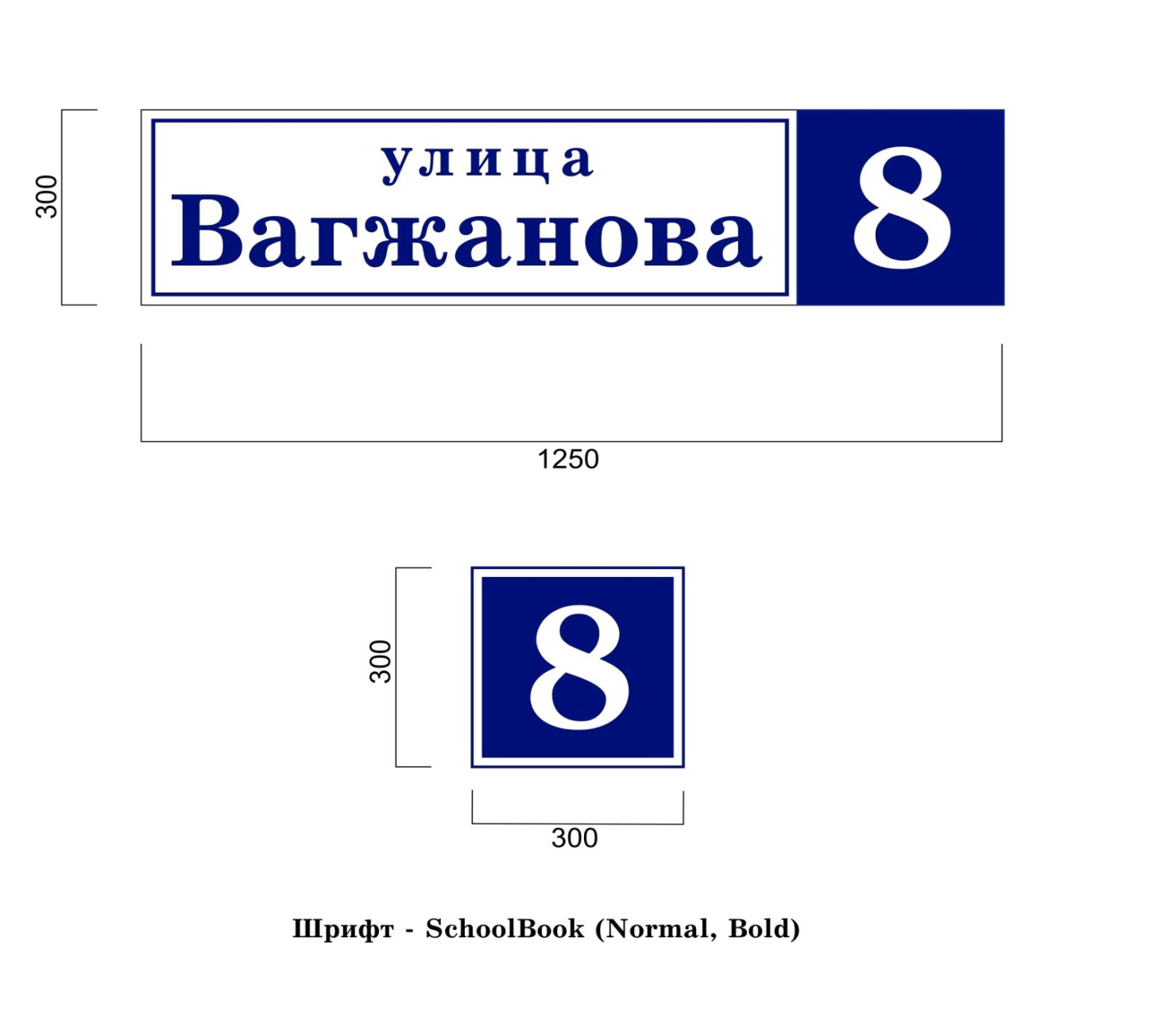 Адресный аншлаг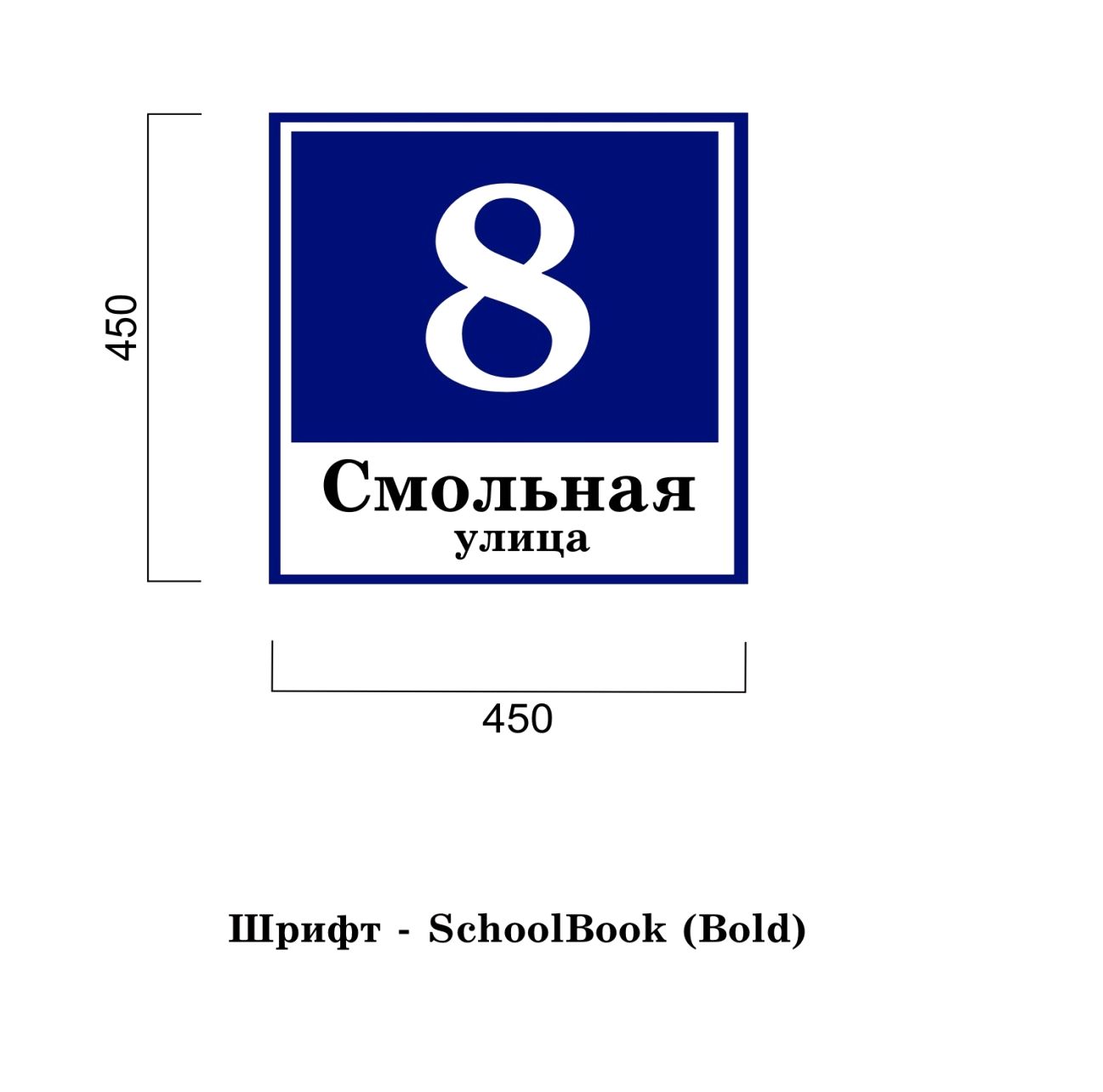 Виды работ по содержанию жилых зданий и их периодичностьПриложение 1к Правилам благоустройства территории муниципального образования Вышневолоцкий городской округ Тверской областиПриложение 2к Правилам благоустройства территории муниципального образования Вышневолоцкий городской округ Тверской областиПриложение 3 к Правилам благоустройства территории муниципального образования Вышневолоцкий городской округ Тверской областиПриложение 4 к Правилам благоустройства территории муниципального образования Вышневолоцкий городской округ Тверской областиN п/пВид работПериодичность1.Проверка технического состояния всех видов фундаментов (в т.ч. на предмет наличия осадок фундаментов, коррозии арматуры, расслаивания, трещин, состояния гидроизоляции)При проведении плановых осмотров не реже 2 раза в год1.1.При выявлении неисправностей предельный срок устранения - 7 сутокПри выявлении неисправностей предельный срок устранения - 7 суток2.Проверка технического состояния подвалов (в т.ч. на предмет подтопления, захламления, загрязнения и загромождения, а также определения температурно-влажностного режима)При проведении плановых осмотров не реже 2 раза в год2.1.При выявлении неисправностей предельный срок устранения - 1 суткиПри выявлении неисправностей предельный срок устранения - 1 сутки3.Проверка технического состояния фасадов (в т.ч. на предмет наличия следов протечек стыков панелей, наличия коррозии, деформаций, трещин, повреждений в кладке, выветривания, наличия нарушений отделки фасадов и их отдельных элементов, конструкций, элементов металлических ограждений на балконах, лоджиях и козырьках)При проведении плановых осмотров не реже 2 раза в год3.1.При выявлении неисправностей, угрожающих здоровью людей, - немедленное устранение (с ограждением опасной зоны), в остальных случаях - 7 сутокПри выявлении неисправностей, угрожающих здоровью людей, - немедленное устранение (с ограждением опасной зоны), в остальных случаях - 7 суток4.Проверка технического состояния крыш (в т.ч. на предмет наличия протечек, повреждений несущих кровельных конструкций, водоотводящих устройств и оборудования, при необходимости очистка кровли и водоотводящих устройств от снега, наледи и грязи)При проведении плановых осмотров не реже 2 раза в год4.1.При наличии повреждений, приводящих к протечкам, - немедленное устранение, в остальных случаях - 5 сутокПри наличии повреждений, приводящих к протечкам, - немедленное устранение, в остальных случаях - 5 суток5.Проверка технического состояния внутренней отделки многоквартирных домов (в т.ч. на предмет наличия нарушений отделочных слоев, защитных свойств отделки по отношению к несущим конструкциям и инженерному оборудованию)При проведении плановых осмотров не реже 2 раза в год5.1.При выявлении неисправностей, угрожающих здоровью людей, - немедленное устранение (с ограждением опасной зоны), в остальных случаях - 5 сутокПри выявлении неисправностей, угрожающих здоровью людей, - немедленное устранение (с ограждением опасной зоны), в остальных случаях - 5 суток6.Проверка технического состояния систем вентиляции и дымоудаления многоквартирных домов (в т.ч. на предмет определения работоспособности оборудования и элементов систем, наличия неплотностей в вентиляционных каналах и шахтах, засоров в каналах)При проведении плановых осмотров не реже 2 раза в год6.1.При выявлении неисправностей срок устранения - от 1 до 7 сутокПри выявлении неисправностей срок устранения - от 1 до 7 суток7.Работы по содержанию систем холодного и горячего водоснабжения, теплоснабжения, водоотведения (в т.ч. проверка исправности, работоспособности, регулировка и техническое обслуживание насосов, запорной арматуры, контрольно-измерительных приборов, автоматических регуляторов и устройств, коллективных (общедомовых) приборов учета, контроль параметров теплоносителя и воды (давления, температуры, расхода)Ежеквартально7.1.При возникновении неисправностей аварийного характера - немедленное устранение, в остальных случаях - 1 сутки)При возникновении неисправностей аварийного характера - немедленное устранение, в остальных случаях - 1 сутки)8.Работы по содержанию электрооборудования (в т.ч. проверка и обеспечение работоспособности электрокабеля, оборудования (насосы, щитовые вентиляторы и др.), замеры сопротивления изоляции проводов и т.д.)Ежеквартально8.1.При возникновении неисправностей аварийного характера - немедленное устранение, в остальных случаях - 1 сутки)При возникновении неисправностей аварийного характера - немедленное устранение, в остальных случаях - 1 сутки)